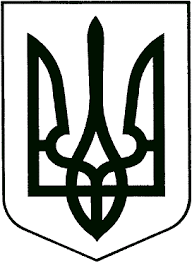 ЗВЯГЕЛЬСЬКА  МІСЬКА РАДАРІШЕННЯтридцять третя сесія                                                                     восьмого скликання ________________                                                                                  №   ________Про погодження інвестиційної програми комунального підприємства Звягельської міської ради ,,Звягельтепло“  на 2023-2024 роки Керуючись статтею 25, пунктом 22 частини першої статті 26 Закону України „Про місцеве самоврядування в Україні“,  статтею  13 Закону України  „Про теплопостачання“,  наказом Міністерства розвитку громад та територій України  від 19 серпня 2020 року № 191 „Про затвердження порядків розроблення, погодження та затвердження інвестиційних програм суб’єктів господарювання у сфері теплопостачання, ліцензування діяльності  яких здійснюють Рада міністрів Автономної Республіки Крим, обласні, Київська та Севастопольська міські державні адміністрації“, враховуючи звернення директора комунального підприємства Звягельської міської ради „Звягельтепло“, з метою стабілізації фінансово – економічного становища підприємства, міська радаВИРІШИЛА:       1. Погодити інвестиційну програму комунального підприємства Звягельської міської ради ,,Звягельтепло“   на  2023-2024 роки  (плановий  період 12 місяців  з 01 жовтня 2023 року по 30 вересня 2024 року) (додається).       2. Контроль за виконанням рішення покласти на постійну комісію міської ради з питань житлово-комунального господарства, екології та водних ресурсів (Рудницький Д.В.) та заступника міського голови Якубова В.О.Міський голова                                                                           Микола БОРОВЕЦЬ                                                                     Додаток                                                                                      до рішення міської ради                                                                                                                                   від                         № Інвестиційна програма Комунального підприємства  Звягельської  міської ради"Звягельтепло"    на 2023-2024 роки                                                                                                (плановий період 12 місяців   з 01 жовтня 2023 року по 30 вересня 2024 року)ЗМІСТІнформаційна  картка  ліцензіата  до  інвестиційної  програми.Фінансовий план використання коштів для виконання інвестиційної програми .Фінансовий план використання коштів для виконання інвестиційної програми та їх урахування у структурі тарифів на 12 місяців.План витрат за джерелами фінансування на виконання Інвестиційної програми для врахування у структурі тарифів на 12 місяців.Узагальнена характеристика об’єктів теплопостачання КП «Новоград-Волинськтеплокомуненерго» .Інформаційна згода посадової особи ліцензіата на обробку персональних даних .ПОЯСНЮВАЛЬНА ЗАПИСКАРозділ 1. Загальні положення.1.1. Мета розробки інвестиційної програми.1.2. Загальна інформація про теплопостачальне підприємство. 1.3.Оцінка існуючого технічного стану систем теплопостачання. 1.4. Висновок щодо необхідності впровадження інвестиційної програми. 1.5. Аналіз впливу результатів реалізації програми на структуру тарифу.Розділ 2. Обгрунтування інвестиційних витрат.2.1. Мета  та завдання програми.2.2. Опис інвестиційної програми………….………..…..……......ОПИС ЗАХОДІВ ІНВЕСТИЦІЙНОЇ ПРОГРАМИ НА ПЛАНОВИЙ ТА ПРОГНОЗОВАНИЙ ПЕРІОД ТЕО, обґрунтування вартості, визначення строку окупності та показників ефективності  заходів інвестиційної програмиІнформаційна картка ліцензіата до   інвестиційної програми                    на 2023-2024 роки                                                                                                              (плановий  період 12 місяців  з 01 жовтня 2023 року по 30 вересня 2024 року)(строк)Комунальне підприємство Звягельської міської ради «Звягельтепло»(найменування суб»єкта господарювання)1. ЗАГАЛЬНА ІНФОРМАЦІЯ ПРО ЛІЦЕНЗІАТА2. ЗАГАЛЬНА ІНФОРМАЦІЯ ПРО ІНВЕСТИЦІЙНУ ПРОГРАМУ3. ВІДОМОСТІ ПРО ІНВЕСТИЦІЇ ЗА ІНВЕСТИЦІЙНОЮ ПРОГРАМОЮ4. ОЦІНКА ЕКОНОМІЧНОЇ ЕФЕКТИВНОСТІ ІНВЕСТИЦІЙНОЇ ПРОГРАМИ 	4                                                                                                                                                                          Додаток 7ІНФОРМАЦІЙНА ЗГОДА ПОСАДОВОЇ ОСОБИ ЛІЦЕНЗІАТА НА ОБРОБКУ ПЕРСОНАЛЬНИХ ДАНИХЯ,      Тодорович Людмила Михайлівна,      при наданні даних до                         (прізвище, ім’я, по батькові)Звягельської міської ради                                           (найменування уповноваженого органу)даю згоду відповідно до Закону України «Про захист персональних даних» на обробку моїх особистих персональних даних у картотеках та/або за   допомогою інформаційно-телекомунікаційних систем з метою підготовки відповідно до вимог законодавства статистичної, адміністративної та іншої інформації з питань діяльності ліцензіата. ___________________________                                     “____”________________ 20___ року                                  (підпис)                                                                                                   (дата)                                                                                                                                                                                 ПОЯСНЮВАЛЬНА ЗАПИСКА ДО ІНВЕСТИЦІЙНОЇ ПРОГРАМИ комунального підприємства Звягельської міської ради «Звягельтепло» на плановий період 12 місяців   2023-2024років                                                ( з 01 жовтня 2023 року по 30 вересня 2024 року)м. Звягель  2023 р.Розділ 1. Загальні положення1.1. Мета розробки інвестиційної програмиКомунальним підприємством   Звягельської   міської ради  «Звягельтепло» розроблена інвестиційна программа для  визначення обґрунтованості запланованих капіталовкладень у структурі інвестиційної складової тарифу на виробництво теплової енергії, її транспортування та постачання з метою економії паливно-енергетичних ресурсів  за рахунок модернізації діючих джерел теплової енергії і теплових  мереж.Основним напрямком інвестиційної програми є заміна обладнання котелень та теплових мереж. Це дозволить зменшити втрати при виробництві, транспортуванні та постачанні теплової енергії, а також зменшити поточні експлуатаційні витрати. В результаті реалізації заходів інвестиційної програми буде досягнуто суттєве підвищення ефективності використання палива, яке в свою чергу, приведе до зменшення рівня викидів парникових газів.Впровадження інвестиційної програми забезпечить  надійне теплопостачання  та  покращить   екологічну ситуацію в  м. Звягель.1.2. Загальна інформація про теплопостачальне підприємствоПовна назва підприємства – комунальне підприємство   Звягельської   міської ради  «Звягельтепло». Скорочене найменування підприємства – КП  ЗМР «Звягельтепло».Комунальне підприємство   Звягельської   міської ради  «Звягельтепло»–це перейменоване  комунальне підприємство Новоград-Волинської міської ради  «Новоград-Волинськтеплокомуненерго» рішенням   Новоград-Волинської  міської ради від 22.12.2023 р. № 726 , яке  було створене на  базі  цілісного майнового комплексу теплового господарства  міста згідно  рішення 17 сесії Новоград-Волинської міської ради 5 скликання від 19.06.2008 року №330 «Про  створення  комунального  підприємства «Новоград-Волинськтеплокомуненерго»  та  реорганізацію   ОПТМ  «Новоград-Волинськтеплокомуненерго»  шляхом  приєднання  до  КП "Новоград-Волинськтеплокомуненерго"   і стало правонаступником всіх прав та обов’язків Новоград-Волинського орендного підприємства теплових мереж «Новоград-Волинськтеплокомуненерго».КП  ЗМР «Звягельтепло» є природним монополістом в галузі теплопостачання міста Звягель. Основним продуктом (товаром) підприємства є теплова енергія. Ринок цієї продукції є стабільним на протязі багатьох років. Вироблене тепло повністю реалізується місцевим споживачам, а саме, на потреби житлового сектору, підприємств та організацій державної та інших форм власності. Тривалість опалювального сезону близько 6 місяців, зазвичай з 15 жовтня по 15 квітня.Комунальне підприємство діє на підставі Статуту,  затвердженого зборами колективу та зареєстрованого Виконавчим комітетом Новоград-Волинської міської ради. Підприємство є юридичною особою, має самостійний  баланс.   Юридична адреса: 11708, Житомирська обл., м. Звягель, вул.Івана Франка,15-а.Код за загальним класифікатором підприємств та організацій(ЄДРПОУ) – 35824365.Форма власності – комунальна.Організаційно – правова форма за КОПФГ є 150 «комунальне підприємство».Міська громада здійснює свої права щодо управління підприємством безпосередньо через керівника підприємства, який підзвітний міській раді.Метою створення підприємства є: задоволення нагальних потреб жителів територіальної громади у невідкладних послугах з централізованого опалення ;отримання прибутку. Основними напрямами діяльності підприємства  є: виробництво теплової енергії; транспортування теплової енергії;постачання теплової енергії та гарячої води всім категоріям споживачів; технічне забезпечення перспективного розвитку теплопостачання в зоні діяльності Підприємства; експлуатація, технічне обслуговування, ремонт, реконструкція, будівництво об’єктів теплопостачання, пусконалагоджувальні роботи, метрологічне забезпечення, ремонт і повірка вимірювальних приладів і засобів автоматики;діяльність із забезпечення фізичного комфорту(послуги окремої дільниці "Лазня" по миттю соціально незахищених верств населення; ремонт і технічне обслуговування електричного й оптичного устаткування ( послуга по обслуговуванню будинкових лічильників теплової енергії в житлових будинках, які не є власністю ліцензіата;господарська діяльність, пов'язана із створенням об'єктів архітектури; монтаж водопровідних мереж, систем опалення та кондиціонування; надання в оренду й експлуатацію власного чи орендованого нерухомого майна ( послуга з розміщення обладнання базових станцій стільникового зв'зку); діяльність у сфері інжинірингу, геології та геодезії, надання послуг з технічного консультування в цих сферах (видача технічних умов на відключення та приєднання до централізованих систем теплопостачання, розроблення проектної документації на встановлення приладів обліку теплової енергії); оптова торгівля відходами та брухтом ( реалізація металобрухту; транспортні послуги;Інші види роздрібної торгівлі поза магазинами ( реалізація матеріально-технічних цінностей); проведення налагоджувальних робіт на паливовикористовуючому обладнанні;проведення вимірювань показників заземлюючих пристроїв, ізоляції електрообладнання та електропроводок, петлі «фаза-нуль», ланцюга між заземлювачами і заземлюючими пристроями, освітлення приміщень, викидів організованих стаціонарних джерел забруднення атмосферного повітря, налагоджувальних робіт на газовикористовуючому обладнанні, концентрації метану в колодязах, шахтах відповідно до заявленої галузі атестації; КП ЗМР «Звягельтепло» має ліцензії на наступні види діяльності: виробництво, транспортування, постачання теплової енергії; монтаж та ремонт технологічного обладнання, має відповідні дозволи на виконання спеціалізованих робіт та повністю укомплектоване оперативно – технічним персоналом та фахівцями для проведення вищезазначених робіт. Види діяльності, які потребують спеціальних дозволів та ліцензій, передбачених законодавством України, здійснюються  підприємством після їх одержання.      	1.3.Оцінка існуючого технічного стану систем теплопостачання.КП ЗМР «Звягельтепло» (далі - Підприємство) має на балансі 27 котелень, загальною встановленою потужністю 89,016 Гкал/годину  ( в т.ч. 87,705 Гкал/годину  потужність котлів   на природному  газу), які забезпечують централізоване теплопостачання для міських споживачів теплової енергії. Паливом для 25-ти котелень є природний газ,    для 1-ї   пелети , на одній встановлений теплогенератор модульний, який працює на дровах. Котельня, яка працює на пелетах, передана   в оренду.   Коефіцієнт використання встановленої потужності котелень становить      43 %.   В автоматизованому режимі управління  без  операторів   працюють  24 котельні.    Підприємство  послугу гарячого водопостачання не надає.Запланований  на опалювальний сезон 2023-2024 роки   корисний відпуск тепла  для послуги    централізованого  опалення  - 55,714 тис.Гкал.  Інформація про котельне обладнання,  яке  працює на  природному газу: марка, строк експлуатації, кількість, ККД наведені в таблиці.Температурний графік котелень – 80/60˚С.Об’єкти введені в експлуатацію в 60-70 -х роках минулого сторіччя. На сьогодні    потребують модернізації 8 котлів,   термін експлуатації яких     20 і більше  років . Із загальної кількості котлів 82  за  період  з 2008-2022 р.  модернізовано  29  котлів ,  з яких  12 котлів   марки  RIELLO  RTQ . Більшість котельних КП  ЗМР «Звягельтепло» проектувались і, відповідно, будувались більше 30 – 45 років назад. Тому в зв'язку зі зменшенням підключеного навантаження, що пов'язане з відключенням споживачів, насосна група завантажена не повністю. З метою зниження питомих витрат електроенергії  на  виробництво  1 Гкал теплової енергії    протягом  останніх  8-ми  років з 30-ти  мережних  насосів  21 енергоємних, зношених та морально застарілих було замінено   на  сучасні   енергозберігаючі марки LOWARA. GRUNDFOS. PENTAX, SPERONI. На 12 котельних різної теплопродуктивності встановлено частотне регулювання насосного обладнання. Загальна протяжність теплових мереж у двотрубному обчисленні складає –22,744 км, з яких  вже замінено на труби попередньоізольо-вані з пінополіуретановою  ізоляцією   15,978 км , решта, термін експлуатації яких    знаходяться в  ветхому  та аварійному  станах . Теплова ізоляція теплових мереж, які потребують  заміни, виконана із мінераловати. За час експлуатації ізоляція за рахунок пошкоджень в інженерних мережах міста (теплові мережі, водопровід та каналізація), а також за рахунок природних умов неодноразово затоплювалась і зволожувалась. У деяких місцях канали теплових мереж замулені, деякі ділянки теплопроводів постійно затоплені. У таких умовах теплова ізоляція втратила свої теплоізолюючі якості. Експлуатація теплових мереж за таких умов призводить до інтенсивної корозії металу, порушення герметичності теплопроводів і, як наслідок, до значних втрат мережної води. Кожен рік підприємство проводить роботу по заміні теплових мереж із застосуванням попередньоізольованих з пінополіуретановою ізоляцією  труб. Рівень заміни по підприємству на попередньоізольовані труби становить близько 70,1%. По закінченню опалювального сезону та перед початком ремонтного періоду проводяться гідравлічні та теплові випробування, а також гідравлічна наладка теплових мереж.Найбільша проблема при експлуатації теплових мереж це аварійний стан та зношеність трубопроводів, а також підтоплення каналізаційними та стічними водами.Розділ 1.4  Висновок щодо необхідності впровадження інвестиційної програмиКП ЗМР«Звягельтепло»  використовують котельні, що використовують природний газ, багато з яких внаслідок морального та фізичного старіння мають відносно низький коефіцієнт корисної дії, що призводить до завищення собівартості теплової енергії. До складу основних причин значного зниження економічності котельного обладнання відносяться:незадовільний стан теплової ізоляції устаткування й трубопроводів;; робота котлоагрегатів при не оптимальних режимах; невідповідність встановленої потужності фактичним потребам; Централізоване теплопостачання здійснюється через трубопроводи з недостатньою теплоізоляцією. Втрати у розрізі теплорозподільчих мереж складать від 0,9% до 13,79% ,  а в цілому по підприємству 6,33% Застаріла і неефективна система теплопостачання та центрального опалення міста Новограда - Волинського потребує радикальної реконструкції. Більшість основних фондів та обладнання КП НВМР «Новоград-Волинськтеплокомуненерго»  вже давно вичерпало свій нормативний ресурс.            У обсязі заходів по проблемах енергозбереження в теплопостачанні, на сучасному етапі потребують реалізації такі питання: -оптимізація системи теплозабезпечення міста;  -заміна котлів з низьким ККД на більш сучасні котли з ККД              -заміна обладнання котелень, яке вичерпало  ресурс;              -реконструкція та заміна теплових мереж із застосуванням нових технологій безканального прокладання труб з попередньою термоізоляцією.  Підприємство досягло 100%  оснащення     багатоквартирних   будинків приладами обліку теплової енергії.  У обсязі невідкладних в сфері теплозабезпечення  міста Звягель  необхідно розглянути такі заходи:-Проведення реконструкції  теплових мереж ветхого та аварійного стану протяжністю  874  п.м в  однотрубному обчисленні – 2421,312 тис.грн.Розділ 1.5 Аналіз впливу результатів реалізації програми на структуру тарифуПідприємством  розроблена інвестиційна програма на 2023-2024 роки на суму-- 2421,312 тис.  грн.Дана програма передбачає виконання інвестиційних проектів у 2023Розділ 2. ОБГРУНТУВАННЯ ІНВЕСТИЦІЙНИХ ВИТРАТРозділ 2.1. Мета програми.Основне завдання програми: за рахунок використання  планованих заходів  забезпечити енерго- і ресурсозбереження,  підвищення енергоефективності і раціонального використання паливно-енергетичних ресурсів з метою суттєвого скорочення їх споживання, пом'якшення негативних наслідків від постійного зростання цін на енергоресурси, забезпечення необхідної фінансової та функціональної стійкості  підприємства, економію паливно-енергетичних ресурсів відносно базової витрати. За базову витрату природного газу приймається його фактичні витрати підприємством за 2022-2023  роки .Муніципальний енергетичний план  Новоград-Волинської міської територіальної громади на 2022-2024 роки включає в себе два основні напрямки.Перший напрямок – забезпечення безперервної, надійної та ефективної роботи енергогосподарства джерел теплопостачання, шляхом реконструкції основного обладнання.Другий напрямок – реконструкція системи теплозабезпечення, а також аварійних та зношених магістральних теплових мереж із застосуванням попередньо-ізольованих труб та сучасних технологій їх прокладання.Підприємство  планує  реконструкцію  теплових мереж ветхого та аварійного стану протяжністю  874 п.м в  однотрубному обчисленні виконати  власними силами і вартість її  складе вартість  матеріалів .Розділ 2.2 Опис інвестиційної програми. Інвестиційною  програмою   КП ЗМР «Звягельтепло»   на 2023-2024 роки  заплановано  виділення    2421,312  тис.  грн.  на проведення реконструкції  теплових мереж ветхого та аварійного стану протяжністю  874 п. в  днотрубному обчисленні,   в т.ч.:ОПИС ЗАХОДІВ  ІНВЕСТИЦІЙНОЇ ПРОГРАМИ НА ПЛАНОВИЙ ТА ПРОГНОЗОВАНИЙ ПЕРІОД ТЕО.1.     Реконструкція теплових мереж з  заміною  аварійних  ділянок на труби попередньоізольовані з пінополіуретановою ізоляцією  На сьогодні теплові мережі є найменш надійними частинами систем теплопостачання через зношеність теплових мереж, яка складає в середньому 40%. Більшість тепломереж – це сталеві труби різних діаметрів заізольовані мінеральною ватою на основі базальтового волокна .В останнє десятиріччя широке впровадження отримали попередньоізольовані труби з пінополіуретановою ізоляцією через їх високоякісні термічні характеристики та високу надійність. Відповідно до вимог європейського стандарту EN 253 термін служби попередньо ізольованих труб повинен бути не менше 20 років постійної експлуатації з температурою  120оС. У системі, де температура менше  95оС, термін служби практично може бути необмеженим. Тобто надійність теплових мереж з цих труб значно вища ніж труб зі звичайною теплоізоляцією.   Всього планується замінити  874 м теплових мереж в однотрубному вимірі.      При цьому заощадження газу складатиме 5,111    т.куб.м. в рік. Розрахунок економічної ефективності заміни теплових мереж по КП   ЗМР «Звягельтепло»Діаметри та довжина теплової мережі в двохтрубному прокладанні,  п.м:1) Річне зменшення втрат тепла в теплових мережах, Гкал/рік4) Дохід  від   реалізації  металобрухту  від демонтажу :Емет=Вмет пал * Смет Плановий обсяг  металобрухту  від демонтажу  трубопроводів  по діаметрах:Смет =  2,0 грн. За 1 кг  Емет= 4581,02*4,5/1000=20,615   тис. грн.9) Різниця в амортизації становить,тис. грн140,774  т.грн.10) Вартість усунення аварії:  0,709   тис.грн.9) Загальна економія становить,тис. грн..Е =  71,125+20,615+140,774+0,709=233,223  тис. грн.10) Термін окупності проекту, років.Т = К / ЕпалТ = 2421,312/233,223= 10,4     роківРозрахунок прогнозованих показників ефективності  інвестиційної програми    -Інвестиційні витрати  - 2421312  грн.         -Річний економічний ефект від впровадження інвестиційних  заходів - 233223  грн. Ставка дисконтування -   8%Нормативний період експлуатації проекту  – 25 роківДисконтований період окупності складе:Дисконтовані інвестиції  : 2421312  : 1,08=2241955(215947-   2241955)/ 215947) = 10,38 роківІндекс прибутковості:Індекс прибутковості  дорівнює сумі дисконтованих доходів  поділеній на дисконтовані інвестиції  PI = 2489603  / 2241955  = 1,1Висновки:Виконання заходів, передбачених «Інвестиційною програмою  КП ЗМР «Звягельтепло»” на 2023-2024 р.р., дозволить:1) забезпечити реалізацію державної політики  щодо регіонального розвитку   у сфері житлово-комунального господарства;2) забезпечити надання споживачам послуг з теплопостачання належної якості  відповідно  до  вимог  національних  стандартів;3) забезпечити оновлення основних фондів підприємства за рахунок використання амортизаційних відрахувань.КП  ЗМР  «Звягельтепло»  планує  виконати   всі заходи  інвестиційної програми протягом ремонтного періоду 2024 року, при умові 100% відшкодування собівартості в діючих тарифах.ПОГОДЖЕНОПОГОДЖЕНОПОГОДЖЕНОПОГОДЖЕНОЗАТВЕРДЖЕНО                         ЗАТВЕРДЖЕНО                         ЗАТВЕРДЖЕНО                         Рішення   Звягельськ міської ради Рішення   Звягельськ міської ради Рішення   Звягельськ міської ради Рішення   Звягельськ міської ради Комунальне підприємства Звягельської міської ради "Звягельтепло"Комунальне підприємства Звягельської міської ради "Звягельтепло"Комунальне підприємства Звягельської міської ради "Звягельтепло"Комунальне підприємства Звягельської міської ради "Звягельтепло"________________________________________________________________________________________________________________________________________________Директор_________________________Директор_________________________Директор_________________________Директор_________________________(найменування органу місцевого самоврядування)(найменування органу місцевого самоврядування)(найменування органу місцевого самоврядування)(найменування органу місцевого самоврядування)(посадова особа  суб"єкта господарювання)(посадова особа  суб"єкта господарювання)(посадова особа  суб"єкта господарювання)(посадова особа  суб"єкта господарювання)від                      20_  року   №від                      20_  року   №від                      20_  року   №від                      20_  року   №М.П.______________Людмила ТОДОРОВИЧ______________Людмила ТОДОРОВИЧ______________Людмила ТОДОРОВИЧ______________Людмила ТОДОРОВИЧ(підпис)(Власне ім`я РІЗВИЩЕ)(Власне ім`я РІЗВИЩЕ)"____"_______________ 20____ року"____"_______________ 20____ року"____"_______________ 20____ року"____"_______________ 20____ рокуМ.П.  ІНВЕСТИЦІЙНА  ПРОГРАМА   ІНВЕСТИЦІЙНА  ПРОГРАМА   ІНВЕСТИЦІЙНА  ПРОГРАМА   ІНВЕСТИЦІЙНА  ПРОГРАМА   ІНВЕСТИЦІЙНА  ПРОГРАМА   ІНВЕСТИЦІЙНА  ПРОГРАМА   ІНВЕСТИЦІЙНА  ПРОГРАМА Комунального підприємства  Звягельської міської радиКомунального підприємства  Звягельської міської радиКомунального підприємства  Звягельської міської радиКомунального підприємства  Звягельської міської радиКомунального підприємства  Звягельської міської радиКомунального підприємства  Звягельської міської радиКомунального підприємства  Звягельської міської радиКомунального підприємства  Звягельської міської радиКомунального підприємства  Звягельської міської ради"Звягельтепло""Звягельтепло""Звягельтепло""Звягельтепло""Звягельтепло""Звягельтепло""Звягельтепло""Звягельтепло""Звягельтепло"( Назва суб"єкта господарювання)( Назва суб"єкта господарювання)( Назва суб"єкта господарювання)( Назва суб"єкта господарювання)( Назва суб"єкта господарювання)( Назва суб"єкта господарювання)( Назва суб"єкта господарювання)( Назва суб"єкта господарювання)    на 2023-2024 роки                                                                                                                                        (плановий період з 01 жовтня 2023 року по 30 вересня 2024 року)    на 2023-2024 роки                                                                                                                                        (плановий період з 01 жовтня 2023 року по 30 вересня 2024 року)    на 2023-2024 роки                                                                                                                                        (плановий період з 01 жовтня 2023 року по 30 вересня 2024 року)    на 2023-2024 роки                                                                                                                                        (плановий період з 01 жовтня 2023 року по 30 вересня 2024 року)    на 2023-2024 роки                                                                                                                                        (плановий період з 01 жовтня 2023 року по 30 вересня 2024 року)    на 2023-2024 роки                                                                                                                                        (плановий період з 01 жовтня 2023 року по 30 вересня 2024 року)    на 2023-2024 роки                                                                                                                                        (плановий період з 01 жовтня 2023 року по 30 вересня 2024 року)    на 2023-2024 роки                                                                                                                                        (плановий період з 01 жовтня 2023 року по 30 вересня 2024 року)    на 2023-2024 роки                                                                                                                                        (плановий період з 01 жовтня 2023 року по 30 вересня 2024 року)Найменування  суб»єкта господарюванняКомунальне підприємство Звягельської міської ради "Звягельтепло" Рік заснування 1978 Форма власності КомунальнаМісце знаходженнявул. І. Франка,15-А, м.Звягель, Житомирська область, 11700Код за ЄДРПОУ35824365Прізвище, ім’я, по батькові посадової особи   суб»єкта господарювання, посадаТодорович Людмила Михайлівна, директор Тел., факс, е-mail тел./факс (04141) 2-43-78, teplonv@ukr.net Ліцензія на Виробництво теплової енергії (крім діяльності з виробництва теплової енергії на тепло-електроцентралях, теплоелектростанціях, атомних електростанціях і когенераційних установках  та установках з використанням нетрадиційних або поновлюваних джерел енергії) серії АЕ №199655, видана 29.08.13 р., строк дії з 23.08.2013 р. по 22.08.2018 р та є  безстроковою______________________  (№,  дата видачі, строк дії)Національна комісія, що здійснює  державне  регулювання у  сфері комунальних  послугЛіцензія на Постачання теплової енергії, серії АЕ №199657, видана 29.08.13 р., строк з 23.08.2013 р. по 22.08.2018 р та є  безстроковою________________________  (№,  дата видачі, строк дії)Національна комісія, що здійснює  державне  регулювання у  сфері комунальних  послугЛіцензія на Транспортування теплової енергії магістральними та місцевими (розподіль-чими) тепловими мережами,  серії АЕ №199656, видана 29.08.13 р., строк дії з  23.08.2013 р. по 22.08.2018 р. та є  безстроковою_______________________  (№,  дата видачі, строк дії)Національна комісія, що здійснює  державне  регулювання у  сфері комунальних  послугЛіцензія на Виробництво теплової енергії на теплоелектроцентралях, когенераційних установках та установках з використанням нетрадиційних або поновлюваних джерел енергії, серії АД №036401, видана 14.06.12 р., строк дії  з 31.05.2012 р. по 30.05.2017 р. продовжує діяти та є  безстроковою_____ №,  дата видачі, строк дії)	Національна комісія, що здійснює державне регулювання у  сфері енергетики (НКРЕ)Ліцензія на Господарська діяльність з будівництва об’єктів, що за класом наслідків ( відповідальності)належать до об»єктів з середніми та значними наслідками  №49-Л, видана 25 жовтня 2017 реєстраційний  запис 2013043935  безстрокова (№,  дата видачі, строк дії)	Державна архітектурно-будівельна  інспекція УкраїниСтатутний капітал суб»єкта господарювання, тис. грн50550,9Балансова вартість активів, тис. грн34991,8Амортизаційні відрахування за останній звітний період, тис. грн680,381Заборгованість зі сплати податків, зборів (обов’язкових платежів)957,6Цілі інвестиційної програми   - Реконструкція теплових мереж з  заміною  аварійних  ділянок на труби попередньоізольовані з пінополіуретановою ізоляцією 874  п.м в однотрубному обчисленні. Строк реалізації інвестиційної програми3 01.10.2023   по 30.09.2024На якому етапі реалізації заходів, зазначених в інвестиційній програмі, знаходиться ліцензіатПідготовка до  процедури  закупівлі , комплектація  матеріалівГоловні етапи реалізації інвестиційної програми1.Виготовлення проектно-кошторисної документації;2.Закупівля  обладнання та матеріалів;З. Виконання робіт по монтажу обладнання  та  прокладанню тепломережЗагальний обсяг інвестицій, тис. грн2421,312власні кошти2421,312позичкові кошти-залучені кошти-бюджетні кошти-Напрямки використання інвестицій (у % від загального обсягу інвестицій):Напрямки використання інвестицій (у % від загального обсягу інвестицій):Заходи зі зниження питомих витрат, а також втрат ресурсів 100Заходи щодо забезпечення технологічного та/або комерційного обліку ресурсів-Заходи щодо впровадження та розвитку інформаційних технологій -Заходи щодо модернізації та закупівлі транспортних засобів спеціального та спеціалізованого призначення-Заходи щодо підвищення екологічної безпеки та охорони навколишнього середовища-Інші заходи-Чиста приведена вартість247648 грн.Внутрішня норма дохідності8%Дисконтований період окупності10,4 рокиІндекс прибутковості1,1Фінансовий план використання коштів для  виконання    інвестиційної програми  на 2023-2024 роки                                                                                                                                                          (плановий  період 12 місяців  з 01 жовтня 2023 року по 30 вересня 2024 року)Фінансовий план використання коштів для  виконання    інвестиційної програми  на 2023-2024 роки                                                                                                                                                          (плановий  період 12 місяців  з 01 жовтня 2023 року по 30 вересня 2024 року)Фінансовий план використання коштів для  виконання    інвестиційної програми  на 2023-2024 роки                                                                                                                                                          (плановий  період 12 місяців  з 01 жовтня 2023 року по 30 вересня 2024 року)Фінансовий план використання коштів для  виконання    інвестиційної програми  на 2023-2024 роки                                                                                                                                                          (плановий  період 12 місяців  з 01 жовтня 2023 року по 30 вересня 2024 року)Фінансовий план використання коштів для  виконання    інвестиційної програми  на 2023-2024 роки                                                                                                                                                          (плановий  період 12 місяців  з 01 жовтня 2023 року по 30 вересня 2024 року)Фінансовий план використання коштів для  виконання    інвестиційної програми  на 2023-2024 роки                                                                                                                                                          (плановий  період 12 місяців  з 01 жовтня 2023 року по 30 вересня 2024 року)Фінансовий план використання коштів для  виконання    інвестиційної програми  на 2023-2024 роки                                                                                                                                                          (плановий  період 12 місяців  з 01 жовтня 2023 року по 30 вересня 2024 року)Фінансовий план використання коштів для  виконання    інвестиційної програми  на 2023-2024 роки                                                                                                                                                          (плановий  період 12 місяців  з 01 жовтня 2023 року по 30 вересня 2024 року)Фінансовий план використання коштів для  виконання    інвестиційної програми  на 2023-2024 роки                                                                                                                                                          (плановий  період 12 місяців  з 01 жовтня 2023 року по 30 вересня 2024 року)Фінансовий план використання коштів для  виконання    інвестиційної програми  на 2023-2024 роки                                                                                                                                                          (плановий  період 12 місяців  з 01 жовтня 2023 року по 30 вересня 2024 року)Фінансовий план використання коштів для  виконання    інвестиційної програми  на 2023-2024 роки                                                                                                                                                          (плановий  період 12 місяців  з 01 жовтня 2023 року по 30 вересня 2024 року)Фінансовий план використання коштів для  виконання    інвестиційної програми  на 2023-2024 роки                                                                                                                                                          (плановий  період 12 місяців  з 01 жовтня 2023 року по 30 вересня 2024 року)Фінансовий план використання коштів для  виконання    інвестиційної програми  на 2023-2024 роки                                                                                                                                                          (плановий  період 12 місяців  з 01 жовтня 2023 року по 30 вересня 2024 року)Фінансовий план використання коштів для  виконання    інвестиційної програми  на 2023-2024 роки                                                                                                                                                          (плановий  період 12 місяців  з 01 жовтня 2023 року по 30 вересня 2024 року)Фінансовий план використання коштів для  виконання    інвестиційної програми  на 2023-2024 роки                                                                                                                                                          (плановий  період 12 місяців  з 01 жовтня 2023 року по 30 вересня 2024 року)Фінансовий план використання коштів для  виконання    інвестиційної програми  на 2023-2024 роки                                                                                                                                                          (плановий  період 12 місяців  з 01 жовтня 2023 року по 30 вересня 2024 року)Фінансовий план використання коштів для  виконання    інвестиційної програми  на 2023-2024 роки                                                                                                                                                          (плановий  період 12 місяців  з 01 жовтня 2023 року по 30 вересня 2024 року)Фінансовий план використання коштів для  виконання    інвестиційної програми  на 2023-2024 роки                                                                                                                                                          (плановий  період 12 місяців  з 01 жовтня 2023 року по 30 вересня 2024 року)Фінансовий план використання коштів для  виконання    інвестиційної програми  на 2023-2024 роки                                                                                                                                                          (плановий  період 12 місяців  з 01 жовтня 2023 року по 30 вересня 2024 року)Фінансовий план використання коштів для  виконання    інвестиційної програми  на 2023-2024 роки                                                                                                                                                          (плановий  період 12 місяців  з 01 жовтня 2023 року по 30 вересня 2024 року)Фінансовий план використання коштів для  виконання    інвестиційної програми  на 2023-2024 роки                                                                                                                                                          (плановий  період 12 місяців  з 01 жовтня 2023 року по 30 вересня 2024 року)Фінансовий план використання коштів для  виконання    інвестиційної програми  на 2023-2024 роки                                                                                                                                                          (плановий  період 12 місяців  з 01 жовтня 2023 року по 30 вересня 2024 року)Фінансовий план використання коштів для  виконання    інвестиційної програми  на 2023-2024 роки                                                                                                                                                          (плановий  період 12 місяців  з 01 жовтня 2023 року по 30 вересня 2024 року)Фінансовий план використання коштів для  виконання    інвестиційної програми  на 2023-2024 роки                                                                                                                                                          (плановий  період 12 місяців  з 01 жовтня 2023 року по 30 вересня 2024 року)Фінансовий план використання коштів для  виконання    інвестиційної програми  на 2023-2024 роки                                                                                                                                                          (плановий  період 12 місяців  з 01 жовтня 2023 року по 30 вересня 2024 року)Комунальне підприємство Звягельської міської ради "Звягельтепло"Комунальне підприємство Звягельської міської ради "Звягельтепло"Комунальне підприємство Звягельської міської ради "Звягельтепло"Комунальне підприємство Звягельської міської ради "Звягельтепло"Комунальне підприємство Звягельської міської ради "Звягельтепло"Комунальне підприємство Звягельської міської ради "Звягельтепло"Комунальне підприємство Звягельської міської ради "Звягельтепло"Комунальне підприємство Звягельської міської ради "Звягельтепло"Комунальне підприємство Звягельської міської ради "Звягельтепло"Комунальне підприємство Звягельської міської ради "Звягельтепло"Комунальне підприємство Звягельської міської ради "Звягельтепло"Комунальне підприємство Звягельської міської ради "Звягельтепло"Комунальне підприємство Звягельської міської ради "Звягельтепло"Комунальне підприємство Звягельської міської ради "Звягельтепло"Комунальне підприємство Звягельської міської ради "Звягельтепло"Комунальне підприємство Звягельської міської ради "Звягельтепло"Комунальне підприємство Звягельської міської ради "Звягельтепло"Комунальне підприємство Звягельської міської ради "Звягельтепло"Комунальне підприємство Звягельської міської ради "Звягельтепло"Комунальне підприємство Звягельської міської ради "Звягельтепло"Комунальне підприємство Звягельської міської ради "Звягельтепло"Комунальне підприємство Звягельської міської ради "Звягельтепло"Комунальне підприємство Звягельської міської ради "Звягельтепло"Комунальне підприємство Звягельської міської ради "Звягельтепло"Комунальне підприємство Звягельської міської ради "Звягельтепло"Комунальне підприємство Звягельської міської ради "Звягельтепло"(найменування суб"єкта господарювання) (найменування суб"єкта господарювання) (найменування суб"єкта господарювання) (найменування суб"єкта господарювання) (найменування суб"єкта господарювання) (найменування суб"єкта господарювання) (найменування суб"єкта господарювання) (найменування суб"єкта господарювання) (найменування суб"єкта господарювання) (найменування суб"єкта господарювання) (найменування суб"єкта господарювання) (найменування суб"єкта господарювання) (найменування суб"єкта господарювання) (найменування суб"єкта господарювання) (найменування суб"єкта господарювання) (найменування суб"єкта господарювання) (найменування суб"єкта господарювання) (найменування суб"єкта господарювання) (найменування суб"єкта господарювання) (найменування суб"єкта господарювання) (найменування суб"єкта господарювання) № з/п№ з/пНайменуван-ня заходів (пооб'єктно)Кількісний показник (одиниця виміру)Кількісний показник (одиниця виміру)Фінансовий план використання коштів на виконання інвестиційної програми за джерелами фінансування, тис. грн (без ПДВ)Фінансовий план використання коштів на виконання інвестиційної програми за джерелами фінансування, тис. грн (без ПДВ)Фінансовий план використання коштів на виконання інвестиційної програми за джерелами фінансування, тис. грн (без ПДВ)Фінансовий план використання коштів на виконання інвестиційної програми за джерелами фінансування, тис. грн (без ПДВ)Фінансовий план використання коштів на виконання інвестиційної програми за джерелами фінансування, тис. грн (без ПДВ)Фінансовий план використання коштів на виконання інвестиційної програми за джерелами фінансування, тис. грн (без ПДВ)Фінансовий план використання коштів на виконання інвестиційної програми за джерелами фінансування, тис. грн (без ПДВ) За способом виконання, тис. грн (без ПДВ) За способом виконання, тис. грн (без ПДВ)Графік здійснення заходів та використання коштів на планований та прогнозний періоди    тис. грн (без ПДВ)Графік здійснення заходів та використання коштів на планований та прогнозний періоди    тис. грн (без ПДВ)Графік здійснення заходів та використання коштів на планований та прогнозний періоди    тис. грн (без ПДВ)Строк окупності (місяців) **№ аркуша обґрунтовуючих матеріалівЕкономія паливно-енергетичних ресурсів        (тонни умовного палива/прогнозний період)Економія фонду заробітної плати,                                           (тис. грн/прогнозний період)Економія фонду заробітної плати,                                           (тис. грн/прогнозний період)Економічний ефект (тис. грн ) ***Економічний ефект (тис. грн ) ***Економічний ефект (тис. грн ) ***№ з/п№ з/пНайменуван-ня заходів (пооб'єктно)Кількісний показник (одиниця виміру)Кількісний показник (одиниця виміру)загаль-на сума з урахуванням:з урахуванням:з урахуванням:з урахуванням:з урахуванням:з урахуванням:госпо-дарський  (вартість    матері-альних ресурсів)підряд-нийплано-ваний періодпрогнозний період  прогнозний період  Строк окупності (місяців) **№ аркуша обґрунтовуючих матеріалівЕкономія паливно-енергетичних ресурсів        (тонни умовного палива/прогнозний період)Економія фонду заробітної плати,                                           (тис. грн/прогнозний період)Економія фонду заробітної плати,                                           (тис. грн/прогнозний період)Економічний ефект (тис. грн ) ***Економічний ефект (тис. грн ) ***Економічний ефект (тис. грн ) ***№ з/п№ з/пНайменуван-ня заходів (пооб'єктно)Кількісний показник (одиниця виміру)Кількісний показник (одиниця виміру)загаль-на сума аморти-заційні відраху-ваннявиробничі інвестиції з прибуткупозичкові коштиінші залучені кошти,    з них:інші залучені кошти,    з них:бюджетні кошти (не підлягають поверненню)госпо-дарський  (вартість    матері-альних ресурсів)підряд-нийплано-ваний періодпрогнозний період  прогнозний період  Строк окупності (місяців) **№ аркуша обґрунтовуючих матеріалівЕкономія паливно-енергетичних ресурсів        (тонни умовного палива/прогнозний період)Економія фонду заробітної плати,                                           (тис. грн/прогнозний період)Економія фонду заробітної плати,                                           (тис. грн/прогнозний період)Економічний ефект (тис. грн ) ***Економічний ефект (тис. грн ) ***Економічний ефект (тис. грн ) ***№ з/п№ з/пНайменуван-ня заходів (пооб'єктно)Кількісний показник (одиниця виміру)Кількісний показник (одиниця виміру)загаль-на сума аморти-заційні відраху-ваннявиробничі інвестиції з прибуткупозичкові коштипідля-гають повер-неннюне підлягають повернен-ню бюджетні кошти (не підлягають поверненню)госпо-дарський  (вартість    матері-альних ресурсів)підряд-нийплано-ваний період плано-ваний  період     +1плано-ваний період + n* Строк окупності (місяців) **№ аркуша обґрунтовуючих матеріалівЕкономія паливно-енергетичних ресурсів        (тонни умовного палива/прогнозний період)Економія фонду заробітної плати,                                           (тис. грн/прогнозний період)Економія фонду заробітної плати,                                           (тис. грн/прогнозний період)Економічний ефект (тис. грн ) ***Економічний ефект (тис. грн ) ***Економічний ефект (тис. грн ) ***112334567891011121314151617181919202020ІІВиробництво теплової енергіїВиробництво теплової енергіїВиробництво теплової енергіїВиробництво теплової енергіїВиробництво теплової енергіїВиробництво теплової енергіїВиробництво теплової енергіїВиробництво теплової енергіїВиробництво теплової енергіїВиробництво теплової енергіїВиробництво теплової енергіїВиробництво теплової енергіїВиробництво теплової енергіїВиробництво теплової енергіїВиробництво теплової енергіїВиробництво теплової енергіїВиробництво теплової енергіїВиробництво теплової енергіїВиробництво теплової енергіїВиробництво теплової енергіїВиробництво теплової енергіїВиробництво теплової енергіїВиробництво теплової енергіїВиробництво теплової енергії 1.1 1.1 Будівництво, реконструкція та модернізація об’єктів теплопостачання  , з урахуванням: Будівництво, реконструкція та модернізація об’єктів теплопостачання  , з урахуванням: Будівництво, реконструкція та модернізація об’єктів теплопостачання  , з урахуванням: Будівництво, реконструкція та модернізація об’єктів теплопостачання  , з урахуванням: Будівництво, реконструкція та модернізація об’єктів теплопостачання  , з урахуванням: Будівництво, реконструкція та модернізація об’єктів теплопостачання  , з урахуванням: Будівництво, реконструкція та модернізація об’єктів теплопостачання  , з урахуванням: Будівництво, реконструкція та модернізація об’єктів теплопостачання  , з урахуванням: Будівництво, реконструкція та модернізація об’єктів теплопостачання  , з урахуванням: Будівництво, реконструкція та модернізація об’єктів теплопостачання  , з урахуванням: Будівництво, реконструкція та модернізація об’єктів теплопостачання  , з урахуванням: Будівництво, реконструкція та модернізація об’єктів теплопостачання  , з урахуванням: Будівництво, реконструкція та модернізація об’єктів теплопостачання  , з урахуванням: Будівництво, реконструкція та модернізація об’єктів теплопостачання  , з урахуванням: Будівництво, реконструкція та модернізація об’єктів теплопостачання  , з урахуванням: Будівництво, реконструкція та модернізація об’єктів теплопостачання  , з урахуванням: Будівництво, реконструкція та модернізація об’єктів теплопостачання  , з урахуванням: Будівництво, реконструкція та модернізація об’єктів теплопостачання  , з урахуванням: Будівництво, реконструкція та модернізація об’єктів теплопостачання  , з урахуванням: Будівництво, реконструкція та модернізація об’єктів теплопостачання  , з урахуванням: Будівництво, реконструкція та модернізація об’єктів теплопостачання  , з урахуванням: Будівництво, реконструкція та модернізація об’єктів теплопостачання  , з урахуванням: Будівництво, реконструкція та модернізація об’єктів теплопостачання  , з урахуванням: Будівництво, реконструкція та модернізація об’єктів теплопостачання  , з урахуванням:1.1.11.1.1Заходи зі зниження питомих витрат, а також втрат ресурсів, з них:Заходи зі зниження питомих витрат, а також втрат ресурсів, з них:Заходи зі зниження питомих витрат, а також втрат ресурсів, з них:Заходи зі зниження питомих витрат, а також втрат ресурсів, з них:Заходи зі зниження питомих витрат, а також втрат ресурсів, з них:Заходи зі зниження питомих витрат, а також втрат ресурсів, з них:Заходи зі зниження питомих витрат, а також втрат ресурсів, з них:Заходи зі зниження питомих витрат, а також втрат ресурсів, з них:Заходи зі зниження питомих витрат, а також втрат ресурсів, з них:Заходи зі зниження питомих витрат, а також втрат ресурсів, з них:Заходи зі зниження питомих витрат, а також втрат ресурсів, з них:Заходи зі зниження питомих витрат, а також втрат ресурсів, з них:Заходи зі зниження питомих витрат, а також втрат ресурсів, з них:Заходи зі зниження питомих витрат, а також втрат ресурсів, з них:Заходи зі зниження питомих витрат, а також втрат ресурсів, з них:Заходи зі зниження питомих витрат, а також втрат ресурсів, з них:Заходи зі зниження питомих витрат, а також втрат ресурсів, з них:Заходи зі зниження питомих витрат, а також втрат ресурсів, з них:Заходи зі зниження питомих витрат, а також втрат ресурсів, з них:Заходи зі зниження питомих витрат, а також втрат ресурсів, з них:Заходи зі зниження питомих витрат, а також втрат ресурсів, з них:Заходи зі зниження питомих витрат, а також втрат ресурсів, з них:Заходи зі зниження питомих витрат, а також втрат ресурсів, з них:Заходи зі зниження питомих витрат, а також втрат ресурсів, з них:Усього за підпунктом 1.1.1Усього за підпунктом 1.1.1Усього за підпунктом 1.1.1Усього за підпунктом 1.1.1Усього за підпунктом 1.1.1000,000,000,000,000,0000,0000,000,000-00,000,000001.1.21.1.2Заходи щодо забезпечення технологічного обліку ресурсів, з них:Заходи щодо забезпечення технологічного обліку ресурсів, з них:Заходи щодо забезпечення технологічного обліку ресурсів, з них:Заходи щодо забезпечення технологічного обліку ресурсів, з них:Заходи щодо забезпечення технологічного обліку ресурсів, з них:Заходи щодо забезпечення технологічного обліку ресурсів, з них:Заходи щодо забезпечення технологічного обліку ресурсів, з них:Заходи щодо забезпечення технологічного обліку ресурсів, з них:Заходи щодо забезпечення технологічного обліку ресурсів, з них:Заходи щодо забезпечення технологічного обліку ресурсів, з них:Заходи щодо забезпечення технологічного обліку ресурсів, з них:Заходи щодо забезпечення технологічного обліку ресурсів, з них:Заходи щодо забезпечення технологічного обліку ресурсів, з них:Заходи щодо забезпечення технологічного обліку ресурсів, з них:Заходи щодо забезпечення технологічного обліку ресурсів, з них:Заходи щодо забезпечення технологічного обліку ресурсів, з них:Заходи щодо забезпечення технологічного обліку ресурсів, з них:Заходи щодо забезпечення технологічного обліку ресурсів, з них:Заходи щодо забезпечення технологічного обліку ресурсів, з них:Заходи щодо забезпечення технологічного обліку ресурсів, з них:Заходи щодо забезпечення технологічного обліку ресурсів, з них:Заходи щодо забезпечення технологічного обліку ресурсів, з них:Заходи щодо забезпечення технологічного обліку ресурсів, з них:Заходи щодо забезпечення технологічного обліку ресурсів, з них:3558,51400000000000000000000Усього за підпунктом 1.1.2Усього за підпунктом 1.1.2Усього за підпунктом 1.1.2Усього за підпунктом 1.1.2Усього за підпунктом 1.1.2000000000000000000001.1.31.1.3Інші заходи, з них:Інші заходи, з них:Інші заходи, з них:Інші заходи, з них:Інші заходи, з них:Інші заходи, з них:Інші заходи, з них:Інші заходи, з них:Інші заходи, з них:Інші заходи, з них:Інші заходи, з них:Інші заходи, з них:Інші заходи, з них:Інші заходи, з них:Інші заходи, з них:Інші заходи, з них:Інші заходи, з них:Інші заходи, з них:Інші заходи, з них:Інші заходи, з них:Інші заходи, з них:Інші заходи, з них:Інші заходи, з них:Інші заходи, з них:00000000000000000000Усього за підпунктом 1.1.3Усього за підпунктом 1.1.3Усього за підпунктом 1.1.3Усього за підпунктом 1.1.3Усього за підпунктом 1.1.300000000000000000000Усього за пунктом 1.1Усього за пунктом 1.1Усього за пунктом 1.1Усього за пунктом 1.1Усього за пунктом 1.10000,000,000,000,000,0000,0000,000,000-00,000,00000 Продовження додатка 3 Продовження додатка 3 Продовження додатка 3 Продовження додатка 3 Продовження додатка 3 Продовження додатка 3 Продовження додатка 3 Продовження додатка 3 Продовження додатка 3 Продовження додатка 3 Продовження додатка 3 Продовження додатка 3 Продовження додатка 3 Продовження додатка 3 Продовження додатка 3 Продовження додатка 3 Продовження додатка 3 Продовження додатка 3 Продовження додатка 3 Продовження додатка 3 Продовження додатка 3 Продовження додатка 3 Продовження додатка 3 Продовження додатка 3 Продовження додатка 3 Продовження додатка 3112334567891011121314151617181919202020  1.2  1.2Інші заходи, з урахуванням:  Інші заходи, з урахуванням:  Інші заходи, з урахуванням:  Інші заходи, з урахуванням:  Інші заходи, з урахуванням:  Інші заходи, з урахуванням:  Інші заходи, з урахуванням:  Інші заходи, з урахуванням:  Інші заходи, з урахуванням:  Інші заходи, з урахуванням:  Інші заходи, з урахуванням:  Інші заходи, з урахуванням:  Інші заходи, з урахуванням:  Інші заходи, з урахуванням:  Інші заходи, з урахуванням:  Інші заходи, з урахуванням:  Інші заходи, з урахуванням:  Інші заходи, з урахуванням:  Інші заходи, з урахуванням:  Інші заходи, з урахуванням:  Інші заходи, з урахуванням:  Інші заходи, з урахуванням:  Інші заходи, з урахуванням:  Інші заходи, з урахуванням:   1.2.1 1.2.1Заходи зі зниження питомих витрат, а також втрат ресурсів, з них:Заходи зі зниження питомих витрат, а також втрат ресурсів, з них:Заходи зі зниження питомих витрат, а також втрат ресурсів, з них:Заходи зі зниження питомих витрат, а також втрат ресурсів, з них:Заходи зі зниження питомих витрат, а також втрат ресурсів, з них:Заходи зі зниження питомих витрат, а також втрат ресурсів, з них:Заходи зі зниження питомих витрат, а також втрат ресурсів, з них:Заходи зі зниження питомих витрат, а також втрат ресурсів, з них:Заходи зі зниження питомих витрат, а також втрат ресурсів, з них:Заходи зі зниження питомих витрат, а також втрат ресурсів, з них:Заходи зі зниження питомих витрат, а також втрат ресурсів, з них:Заходи зі зниження питомих витрат, а також втрат ресурсів, з них:Заходи зі зниження питомих витрат, а також втрат ресурсів, з них:Заходи зі зниження питомих витрат, а також втрат ресурсів, з них:Заходи зі зниження питомих витрат, а також втрат ресурсів, з них:Заходи зі зниження питомих витрат, а також втрат ресурсів, з них:Заходи зі зниження питомих витрат, а також втрат ресурсів, з них:Заходи зі зниження питомих витрат, а також втрат ресурсів, з них:Заходи зі зниження питомих витрат, а також втрат ресурсів, з них:Заходи зі зниження питомих витрат, а також втрат ресурсів, з них:Заходи зі зниження питомих витрат, а також втрат ресурсів, з них:Заходи зі зниження питомих витрат, а також втрат ресурсів, з них:Заходи зі зниження питомих витрат, а також втрат ресурсів, з них:Заходи зі зниження питомих витрат, а також втрат ресурсів, з них:0,000,000,00х х х х 0,000,000,000,000,000,000,00,000,000,000,000,000,00Усього за підпунктом 1.2.1Усього за підпунктом 1.2.1Усього за підпунктом 1.2.1Усього за підпунктом 1.2.1Усього за підпунктом 1.2.10,000,000,00х х х х 0,000,000,000,000,000,000,00,000,000,000,000,000,00 1.2.2 1.2.2Заходи щодо забезпечення технологічного обліку ресурсів, з них:Заходи щодо забезпечення технологічного обліку ресурсів, з них:Заходи щодо забезпечення технологічного обліку ресурсів, з них:Заходи щодо забезпечення технологічного обліку ресурсів, з них:Заходи щодо забезпечення технологічного обліку ресурсів, з них:Заходи щодо забезпечення технологічного обліку ресурсів, з них:Заходи щодо забезпечення технологічного обліку ресурсів, з них:Заходи щодо забезпечення технологічного обліку ресурсів, з них:Заходи щодо забезпечення технологічного обліку ресурсів, з них:Заходи щодо забезпечення технологічного обліку ресурсів, з них:Заходи щодо забезпечення технологічного обліку ресурсів, з них:Заходи щодо забезпечення технологічного обліку ресурсів, з них:Заходи щодо забезпечення технологічного обліку ресурсів, з них:Заходи щодо забезпечення технологічного обліку ресурсів, з них:Заходи щодо забезпечення технологічного обліку ресурсів, з них:Заходи щодо забезпечення технологічного обліку ресурсів, з них:Заходи щодо забезпечення технологічного обліку ресурсів, з них:Заходи щодо забезпечення технологічного обліку ресурсів, з них:Заходи щодо забезпечення технологічного обліку ресурсів, з них:Заходи щодо забезпечення технологічного обліку ресурсів, з них:Заходи щодо забезпечення технологічного обліку ресурсів, з них:Заходи щодо забезпечення технологічного обліку ресурсів, з них:Заходи щодо забезпечення технологічного обліку ресурсів, з них:Заходи щодо забезпечення технологічного обліку ресурсів, з них:0,000,000,000,000,000,000,000,000,000,000,000,000,000,000,000,000,000,00Усього за підпунктом 1.2.2Усього за підпунктом 1.2.2Усього за підпунктом 1.2.2Усього за підпунктом 1.2.2Усього за підпунктом 1.2.20,00х х 0,000,000,000,000,000,000,000,000,000,000,000,000,000,000,000,000,00 1.2.3 1.2.3Заходи щодо впровадження та розвитку інформаційних технологій, з них:Заходи щодо впровадження та розвитку інформаційних технологій, з них:Заходи щодо впровадження та розвитку інформаційних технологій, з них:Заходи щодо впровадження та розвитку інформаційних технологій, з них:Заходи щодо впровадження та розвитку інформаційних технологій, з них:Заходи щодо впровадження та розвитку інформаційних технологій, з них:Заходи щодо впровадження та розвитку інформаційних технологій, з них:Заходи щодо впровадження та розвитку інформаційних технологій, з них:Заходи щодо впровадження та розвитку інформаційних технологій, з них:Заходи щодо впровадження та розвитку інформаційних технологій, з них:Заходи щодо впровадження та розвитку інформаційних технологій, з них:Заходи щодо впровадження та розвитку інформаційних технологій, з них:Заходи щодо впровадження та розвитку інформаційних технологій, з них:Заходи щодо впровадження та розвитку інформаційних технологій, з них:Заходи щодо впровадження та розвитку інформаційних технологій, з них:Заходи щодо впровадження та розвитку інформаційних технологій, з них:Заходи щодо впровадження та розвитку інформаційних технологій, з них:Заходи щодо впровадження та розвитку інформаційних технологій, з них:Заходи щодо впровадження та розвитку інформаційних технологій, з них:Заходи щодо впровадження та розвитку інформаційних технологій, з них:Заходи щодо впровадження та розвитку інформаційних технологій, з них:Заходи щодо впровадження та розвитку інформаційних технологій, з них:Заходи щодо впровадження та розвитку інформаційних технологій, з них:Заходи щодо впровадження та розвитку інформаційних технологій, з них:00х х х х х 0000,000,000-0,000,000,00000Усього за підпунктом 1.2.3Усього за підпунктом 1.2.3Усього за підпунктом 1.2.3Усього за підпунктом 1.2.3Усього за підпунктом 1.2.300х 0,000,000,000,0000,0000,000,000-0,000,000,000001.2.4Заходи щодо модернізації та закупівлі транспортних засобів спеціального та спеціалізованого призначення, з них: Заходи щодо модернізації та закупівлі транспортних засобів спеціального та спеціалізованого призначення, з них: Заходи щодо модернізації та закупівлі транспортних засобів спеціального та спеціалізованого призначення, з них: Заходи щодо модернізації та закупівлі транспортних засобів спеціального та спеціалізованого призначення, з них: Заходи щодо модернізації та закупівлі транспортних засобів спеціального та спеціалізованого призначення, з них: Заходи щодо модернізації та закупівлі транспортних засобів спеціального та спеціалізованого призначення, з них: Заходи щодо модернізації та закупівлі транспортних засобів спеціального та спеціалізованого призначення, з них: Заходи щодо модернізації та закупівлі транспортних засобів спеціального та спеціалізованого призначення, з них: Заходи щодо модернізації та закупівлі транспортних засобів спеціального та спеціалізованого призначення, з них: Заходи щодо модернізації та закупівлі транспортних засобів спеціального та спеціалізованого призначення, з них: Заходи щодо модернізації та закупівлі транспортних засобів спеціального та спеціалізованого призначення, з них: Заходи щодо модернізації та закупівлі транспортних засобів спеціального та спеціалізованого призначення, з них: Заходи щодо модернізації та закупівлі транспортних засобів спеціального та спеціалізованого призначення, з них: Заходи щодо модернізації та закупівлі транспортних засобів спеціального та спеціалізованого призначення, з них: Заходи щодо модернізації та закупівлі транспортних засобів спеціального та спеціалізованого призначення, з них: Заходи щодо модернізації та закупівлі транспортних засобів спеціального та спеціалізованого призначення, з них: Заходи щодо модернізації та закупівлі транспортних засобів спеціального та спеціалізованого призначення, з них: Заходи щодо модернізації та закупівлі транспортних засобів спеціального та спеціалізованого призначення, з них: Заходи щодо модернізації та закупівлі транспортних засобів спеціального та спеціалізованого призначення, з них: Заходи щодо модернізації та закупівлі транспортних засобів спеціального та спеціалізованого призначення, з них: Заходи щодо модернізації та закупівлі транспортних засобів спеціального та спеціалізованого призначення, з них: Заходи щодо модернізації та закупівлі транспортних засобів спеціального та спеціалізованого призначення, з них: Заходи щодо модернізації та закупівлі транспортних засобів спеціального та спеціалізованого призначення, з них: Заходи щодо модернізації та закупівлі транспортних засобів спеціального та спеціалізованого призначення, з них: Усього за підпунктом 1.2.4Усього за підпунктом 1.2.4Усього за підпунктом 1.2.4Усього за підпунктом 1.2.4Усього за підпунктом 1.2.40,00х х 0,000,000,000,000,000,000,000,000,000,00-0,000,000,000,000,000,00 1.2.5 1.2.5Інші заходи, з них:Інші заходи, з них:Інші заходи, з них:Інші заходи, з них:Інші заходи, з них:Інші заходи, з них:Інші заходи, з них:Інші заходи, з них:Інші заходи, з них:Інші заходи, з них:Інші заходи, з них:Інші заходи, з них:Інші заходи, з них:Інші заходи, з них:Інші заходи, з них:Інші заходи, з них:Інші заходи, з них:Інші заходи, з них:Інші заходи, з них:Інші заходи, з них:Інші заходи, з них:Інші заходи, з них:Інші заходи, з них:Інші заходи, з них:0,00х х х х х х 0,000,000,000,000,000,00-0,000,000,000,000,000,00Усього за підпунктом 1.2.5Усього за підпунктом 1.2.5Усього за підпунктом 1.2.5Усього за підпунктом 1.2.5Усього за підпунктом 1.2.50,00х х 0,000,000,000,000,000,000,000,000,000,00-0,000,000,000,000,000,00Усього за пунктом 1.2Усього за пунктом 1.2Усього за пунктом 1.2Усього за пунктом 1.2Усього за пунктом 1.200х 0,000,000,000,0000,0000,000,000-0,000,000,00000Усього за розділом ІУсього за розділом ІУсього за розділом ІУсього за розділом ІУсього за розділом І000,000,000,000,000,0000,0000,000,000-00,000,00000ІІІІТранспортування теплової енергіїТранспортування теплової енергіїТранспортування теплової енергіїТранспортування теплової енергіїТранспортування теплової енергіїТранспортування теплової енергіїТранспортування теплової енергіїТранспортування теплової енергіїТранспортування теплової енергіїТранспортування теплової енергіїТранспортування теплової енергіїТранспортування теплової енергіїТранспортування теплової енергіїТранспортування теплової енергіїТранспортування теплової енергіїТранспортування теплової енергіїТранспортування теплової енергіїТранспортування теплової енергіїТранспортування теплової енергіїТранспортування теплової енергіїТранспортування теплової енергіїТранспортування теплової енергіїТранспортування теплової енергіїТранспортування теплової енергії 2.1 2.1 Будівництво, реконструкція та модернізація об’єктів теплопостачання , з урахуванням: Будівництво, реконструкція та модернізація об’єктів теплопостачання , з урахуванням: Будівництво, реконструкція та модернізація об’єктів теплопостачання , з урахуванням: Будівництво, реконструкція та модернізація об’єктів теплопостачання , з урахуванням: Будівництво, реконструкція та модернізація об’єктів теплопостачання , з урахуванням: Будівництво, реконструкція та модернізація об’єктів теплопостачання , з урахуванням: Будівництво, реконструкція та модернізація об’єктів теплопостачання , з урахуванням: Будівництво, реконструкція та модернізація об’єктів теплопостачання , з урахуванням: Будівництво, реконструкція та модернізація об’єктів теплопостачання , з урахуванням: Будівництво, реконструкція та модернізація об’єктів теплопостачання , з урахуванням: Будівництво, реконструкція та модернізація об’єктів теплопостачання , з урахуванням: Будівництво, реконструкція та модернізація об’єктів теплопостачання , з урахуванням: Будівництво, реконструкція та модернізація об’єктів теплопостачання , з урахуванням: Будівництво, реконструкція та модернізація об’єктів теплопостачання , з урахуванням: Будівництво, реконструкція та модернізація об’єктів теплопостачання , з урахуванням: Будівництво, реконструкція та модернізація об’єктів теплопостачання , з урахуванням: Будівництво, реконструкція та модернізація об’єктів теплопостачання , з урахуванням: Будівництво, реконструкція та модернізація об’єктів теплопостачання , з урахуванням: Будівництво, реконструкція та модернізація об’єктів теплопостачання , з урахуванням: Будівництво, реконструкція та модернізація об’єктів теплопостачання , з урахуванням: Будівництво, реконструкція та модернізація об’єктів теплопостачання , з урахуванням: Будівництво, реконструкція та модернізація об’єктів теплопостачання , з урахуванням: Будівництво, реконструкція та модернізація об’єктів теплопостачання , з урахуванням: Будівництво, реконструкція та модернізація об’єктів теплопостачання , з урахуванням:2.1.12.1.1Заходи зі зниження питомих витрат, а також втрат ресурсів, з них:Заходи зі зниження питомих витрат, а також втрат ресурсів, з них:Заходи зі зниження питомих витрат, а також втрат ресурсів, з них:Заходи зі зниження питомих витрат, а також втрат ресурсів, з них:Заходи зі зниження питомих витрат, а також втрат ресурсів, з них:Заходи зі зниження питомих витрат, а також втрат ресурсів, з них:Заходи зі зниження питомих витрат, а також втрат ресурсів, з них:Заходи зі зниження питомих витрат, а також втрат ресурсів, з них:Заходи зі зниження питомих витрат, а також втрат ресурсів, з них:Заходи зі зниження питомих витрат, а також втрат ресурсів, з них:Заходи зі зниження питомих витрат, а також втрат ресурсів, з них:Заходи зі зниження питомих витрат, а також втрат ресурсів, з них:Заходи зі зниження питомих витрат, а також втрат ресурсів, з них:Заходи зі зниження питомих витрат, а також втрат ресурсів, з них:Заходи зі зниження питомих витрат, а також втрат ресурсів, з них:Заходи зі зниження питомих витрат, а також втрат ресурсів, з них:Заходи зі зниження питомих витрат, а також втрат ресурсів, з них:Заходи зі зниження питомих витрат, а також втрат ресурсів, з них:Заходи зі зниження питомих витрат, а також втрат ресурсів, з них:Заходи зі зниження питомих витрат, а також втрат ресурсів, з них:Заходи зі зниження питомих витрат, а також втрат ресурсів, з них:Заходи зі зниження питомих витрат, а також втрат ресурсів, з них:Заходи зі зниження питомих витрат, а також втрат ресурсів, з них:Заходи зі зниження питомих витрат, а також втрат ресурсів, з них:0,00х х х х х х 0,000,000,000,000,000,00-0,000,000,000,000,000,00Усього за підпунктом 2.1.1Усього за підпунктом 2.1.1Усього за підпунктом 2.1.1Усього за підпунктом 2.1.1Усього за підпунктом 2.1.10,00х х 0,000,000,000,000,000,000,000,000,000,00-0,000,000,000,000,000,00 2.1.2  2.1.2 Заходи щодо забезпечення технологічного обліку ресурсів, з них:Заходи щодо забезпечення технологічного обліку ресурсів, з них:Заходи щодо забезпечення технологічного обліку ресурсів, з них:Заходи щодо забезпечення технологічного обліку ресурсів, з них:Заходи щодо забезпечення технологічного обліку ресурсів, з них:Заходи щодо забезпечення технологічного обліку ресурсів, з них:Заходи щодо забезпечення технологічного обліку ресурсів, з них:Заходи щодо забезпечення технологічного обліку ресурсів, з них:Заходи щодо забезпечення технологічного обліку ресурсів, з них:Заходи щодо забезпечення технологічного обліку ресурсів, з них:Заходи щодо забезпечення технологічного обліку ресурсів, з них:Заходи щодо забезпечення технологічного обліку ресурсів, з них:Заходи щодо забезпечення технологічного обліку ресурсів, з них:Заходи щодо забезпечення технологічного обліку ресурсів, з них:Заходи щодо забезпечення технологічного обліку ресурсів, з них:Заходи щодо забезпечення технологічного обліку ресурсів, з них:Заходи щодо забезпечення технологічного обліку ресурсів, з них:Заходи щодо забезпечення технологічного обліку ресурсів, з них:Заходи щодо забезпечення технологічного обліку ресурсів, з них:Заходи щодо забезпечення технологічного обліку ресурсів, з них:Заходи щодо забезпечення технологічного обліку ресурсів, з них:Заходи щодо забезпечення технологічного обліку ресурсів, з них:Заходи щодо забезпечення технологічного обліку ресурсів, з них:Заходи щодо забезпечення технологічного обліку ресурсів, з них:0,00х х 0,000,000,000,000,000,000,000,000,000,00-0,000,000,000,000,000,00Усього за підпунктом 2.1.2Усього за підпунктом 2.1.2Усього за підпунктом 2.1.2Усього за підпунктом 2.1.2Усього за підпунктом 2.1.20,00х х 0,000,000,000,000,000,000,000,000,000,00-0,000,000,000,000,000,002.1.32.1.3Заходи щодо зменшення понаднормових втрат у теплових мережах ресурсів, з них:Заходи щодо зменшення понаднормових втрат у теплових мережах ресурсів, з них:Заходи щодо зменшення понаднормових втрат у теплових мережах ресурсів, з них:Заходи щодо зменшення понаднормових втрат у теплових мережах ресурсів, з них:Заходи щодо зменшення понаднормових втрат у теплових мережах ресурсів, з них:Заходи щодо зменшення понаднормових втрат у теплових мережах ресурсів, з них:Заходи щодо зменшення понаднормових втрат у теплових мережах ресурсів, з них:Заходи щодо зменшення понаднормових втрат у теплових мережах ресурсів, з них:Заходи щодо зменшення понаднормових втрат у теплових мережах ресурсів, з них:Заходи щодо зменшення понаднормових втрат у теплових мережах ресурсів, з них:Заходи щодо зменшення понаднормових втрат у теплових мережах ресурсів, з них:Заходи щодо зменшення понаднормових втрат у теплових мережах ресурсів, з них:Заходи щодо зменшення понаднормових втрат у теплових мережах ресурсів, з них:Заходи щодо зменшення понаднормових втрат у теплових мережах ресурсів, з них:Заходи щодо зменшення понаднормових втрат у теплових мережах ресурсів, з них:Заходи щодо зменшення понаднормових втрат у теплових мережах ресурсів, з них:Заходи щодо зменшення понаднормових втрат у теплових мережах ресурсів, з них:Заходи щодо зменшення понаднормових втрат у теплових мережах ресурсів, з них:Заходи щодо зменшення понаднормових втрат у теплових мережах ресурсів, з них:Заходи щодо зменшення понаднормових втрат у теплових мережах ресурсів, з них:Заходи щодо зменшення понаднормових втрат у теплових мережах ресурсів, з них:Заходи щодо зменшення понаднормових втрат у теплових мережах ресурсів, з них:Заходи щодо зменшення понаднормових втрат у теплових мережах ресурсів, з них:Заходи щодо зменшення понаднормових втрат у теплових мережах ресурсів, з них:Реконструкція  теплових мереж  з  заміною аварійних ділянок на труби попередньоізольовані з пінополіуретановою ізоляцієюРеконструкція  теплових мереж  з  заміною аварійних ділянок на труби попередньоізольовані з пінополіуретановою ізоляцієюРеконструкція  теплових мереж  з  заміною аварійних ділянок на труби попередньоізольовані з пінополіуретановою ізоляцією874  м в однотрубному обчисленні874  м в однотрубному обчисленні2421,312421,31000002421,31 002421,310 0 124,580 6,03 0 0233,22233,22233,22Усього за підпунктом 2.1.3Усього за підпунктом 2.1.3Усього за підпунктом 2.1.3Усього за підпунктом 2.1.3Усього за підпунктом 2.1.32421,312421,31000002421,310 2421,310 0 124,580 6,03 0 0233,22233,22233,222.1.4Інші заходи, з них:Інші заходи, з них:Інші заходи, з них:Інші заходи, з них:Інші заходи, з них:Інші заходи, з них:Інші заходи, з них:Інші заходи, з них:Інші заходи, з них:Інші заходи, з них:Інші заходи, з них:Інші заходи, з них:Інші заходи, з них:Інші заходи, з них:Інші заходи, з них:Інші заходи, з них:Інші заходи, з них:Інші заходи, з них:Інші заходи, з них:Інші заходи, з них:Інші заходи, з них:Інші заходи, з них:Інші заходи, з них:Інші заходи, з них:0,00х х 0,000,000,000,000,000,000,000,000,000,00-0,000,000,000,000,000,00Усього за підпунктом 2.1.4Усього за підпунктом 2.1.4Усього за підпунктом 2.1.4Усього за підпунктом 2.1.4Усього за підпунктом 2.1.40,00х х 0,000,000,000,000,000,000,000,000,000,00-0,000,000,000,000,000,000,000,00Усього за пунктом 2.1Усього за пунктом 2.1Усього за пунктом 2.1Усього за пунктом 2.1Усього за пунктом 2.12421,312421,31000002421,310 2421,310 0 124,580 6,03 0 0233,22233,22233,22  2.2  2.2Інші заходи,  з урахуванням:  Інші заходи,  з урахуванням:  Інші заходи,  з урахуванням:  Інші заходи,  з урахуванням:  Інші заходи,  з урахуванням:  Інші заходи,  з урахуванням:  Інші заходи,  з урахуванням:  Інші заходи,  з урахуванням:  Інші заходи,  з урахуванням:  Інші заходи,  з урахуванням:  Інші заходи,  з урахуванням:  Інші заходи,  з урахуванням:  Інші заходи,  з урахуванням:  Інші заходи,  з урахуванням:  Інші заходи,  з урахуванням:  Інші заходи,  з урахуванням:  Інші заходи,  з урахуванням:  Інші заходи,  з урахуванням:  Інші заходи,  з урахуванням:  Інші заходи,  з урахуванням:  Інші заходи,  з урахуванням:  Інші заходи,  з урахуванням:  Інші заходи,  з урахуванням:  Інші заходи,  з урахуванням:   2.2.1 2.2.1Заходи зі зниження питомих витрат, а також втрат ресурсів, з них:Заходи зі зниження питомих витрат, а також втрат ресурсів, з них:Заходи зі зниження питомих витрат, а також втрат ресурсів, з них:Заходи зі зниження питомих витрат, а також втрат ресурсів, з них:Заходи зі зниження питомих витрат, а також втрат ресурсів, з них:Заходи зі зниження питомих витрат, а також втрат ресурсів, з них:Заходи зі зниження питомих витрат, а також втрат ресурсів, з них:Заходи зі зниження питомих витрат, а також втрат ресурсів, з них:Заходи зі зниження питомих витрат, а також втрат ресурсів, з них:Заходи зі зниження питомих витрат, а також втрат ресурсів, з них:Заходи зі зниження питомих витрат, а також втрат ресурсів, з них:Заходи зі зниження питомих витрат, а також втрат ресурсів, з них:Заходи зі зниження питомих витрат, а також втрат ресурсів, з них:Заходи зі зниження питомих витрат, а також втрат ресурсів, з них:Заходи зі зниження питомих витрат, а також втрат ресурсів, з них:Заходи зі зниження питомих витрат, а також втрат ресурсів, з них:Заходи зі зниження питомих витрат, а також втрат ресурсів, з них:Заходи зі зниження питомих витрат, а також втрат ресурсів, з них:Заходи зі зниження питомих витрат, а також втрат ресурсів, з них:Заходи зі зниження питомих витрат, а також втрат ресурсів, з них:Заходи зі зниження питомих витрат, а також втрат ресурсів, з них:Заходи зі зниження питомих витрат, а також втрат ресурсів, з них:Заходи зі зниження питомих витрат, а також втрат ресурсів, з них:Заходи зі зниження питомих витрат, а також втрат ресурсів, з них:0,00х х 0,000,000,000,000,000,000,000,000,000,00-0,000,000,000,000,000,00Усього за підпунктом 2.2.1Усього за підпунктом 2.2.1Усього за підпунктом 2.2.1Усього за підпунктом 2.2.1Усього за підпунктом 2.2.10,000,00х х 0,000,000,000,000,000,000,000,000,000,00--0,000,000,00 2.2.2 2.2.2Заходи щодо забезпечення технологічного, з них:Заходи щодо забезпечення технологічного, з них:Заходи щодо забезпечення технологічного, з них:Заходи щодо забезпечення технологічного, з них:Заходи щодо забезпечення технологічного, з них:Заходи щодо забезпечення технологічного, з них:Заходи щодо забезпечення технологічного, з них:Заходи щодо забезпечення технологічного, з них:Заходи щодо забезпечення технологічного, з них:Заходи щодо забезпечення технологічного, з них:Заходи щодо забезпечення технологічного, з них:Заходи щодо забезпечення технологічного, з них:Заходи щодо забезпечення технологічного, з них:Заходи щодо забезпечення технологічного, з них:Заходи щодо забезпечення технологічного, з них:Заходи щодо забезпечення технологічного, з них:Заходи щодо забезпечення технологічного, з них:Заходи щодо забезпечення технологічного, з них:Заходи щодо забезпечення технологічного, з них:Заходи щодо забезпечення технологічного, з них:Заходи щодо забезпечення технологічного, з них:Заходи щодо забезпечення технологічного, з них:Заходи щодо забезпечення технологічного, з них:Заходи щодо забезпечення технологічного, з них:00,0000,000,000,000,0000,0000,000,000-0,000,000,00000Усього за підпунктом 2.2.2Усього за підпунктом 2.2.2Усього за підпунктом 2.2.2Усього за підпунктом 2.2.2Усього за підпунктом 2.2.200,0000,000,000,000,0000,0000,000,000-0,000,000,000,000,000,00 2.2.3 2.2.3Заходи щодо впровадження та розвитку інформаційних технологій, з них:Заходи щодо впровадження та розвитку інформаційних технологій, з них:Заходи щодо впровадження та розвитку інформаційних технологій, з них:Заходи щодо впровадження та розвитку інформаційних технологій, з них:Заходи щодо впровадження та розвитку інформаційних технологій, з них:Заходи щодо впровадження та розвитку інформаційних технологій, з них:Заходи щодо впровадження та розвитку інформаційних технологій, з них:Заходи щодо впровадження та розвитку інформаційних технологій, з них:Заходи щодо впровадження та розвитку інформаційних технологій, з них:Заходи щодо впровадження та розвитку інформаційних технологій, з них:Заходи щодо впровадження та розвитку інформаційних технологій, з них:Заходи щодо впровадження та розвитку інформаційних технологій, з них:Заходи щодо впровадження та розвитку інформаційних технологій, з них:Заходи щодо впровадження та розвитку інформаційних технологій, з них:Заходи щодо впровадження та розвитку інформаційних технологій, з них:Заходи щодо впровадження та розвитку інформаційних технологій, з них:Заходи щодо впровадження та розвитку інформаційних технологій, з них:Заходи щодо впровадження та розвитку інформаційних технологій, з них:Заходи щодо впровадження та розвитку інформаційних технологій, з них:Заходи щодо впровадження та розвитку інформаційних технологій, з них:Заходи щодо впровадження та розвитку інформаційних технологій, з них:Заходи щодо впровадження та розвитку інформаційних технологій, з них:Заходи щодо впровадження та розвитку інформаційних технологій, з них:Заходи щодо впровадження та розвитку інформаційних технологій, з них:0,00х х х х х х 0,000,000,000,000,000,00-0,000,000,000,000,000,00Усього за підпунктом 2.2.3Усього за підпунктом 2.2.3Усього за підпунктом 2.2.3Усього за підпунктом 2.2.3Усього за підпунктом 2.2.30,00х х 0,000,000,000,000,000,000,000,000,000,00-0,000,000,000,000,000,00 Продовження додатка3 Продовження додатка3 Продовження додатка3 Продовження додатка3 Продовження додатка3 Продовження додатка3 Продовження додатка3 Продовження додатка3 Продовження додатка3 Продовження додатка3 Продовження додатка3 Продовження додатка3 Продовження додатка3 Продовження додатка3 Продовження додатка3 Продовження додатка3 Продовження додатка3 Продовження додатка3 Продовження додатка3 Продовження додатка3 Продовження додатка3 Продовження додатка3 Продовження додатка3 Продовження додатка3 Продовження додатка3 Продовження додатка31123345678910111213141516171819192020202.2.42.2.4Заходи щодо модернізації та закупівлі транспортних засобів спеціального та спеціалізованого призначення, з них:Заходи щодо модернізації та закупівлі транспортних засобів спеціального та спеціалізованого призначення, з них:Заходи щодо модернізації та закупівлі транспортних засобів спеціального та спеціалізованого призначення, з них:Заходи щодо модернізації та закупівлі транспортних засобів спеціального та спеціалізованого призначення, з них:Заходи щодо модернізації та закупівлі транспортних засобів спеціального та спеціалізованого призначення, з них:Заходи щодо модернізації та закупівлі транспортних засобів спеціального та спеціалізованого призначення, з них:Заходи щодо модернізації та закупівлі транспортних засобів спеціального та спеціалізованого призначення, з них:Заходи щодо модернізації та закупівлі транспортних засобів спеціального та спеціалізованого призначення, з них:Заходи щодо модернізації та закупівлі транспортних засобів спеціального та спеціалізованого призначення, з них:Заходи щодо модернізації та закупівлі транспортних засобів спеціального та спеціалізованого призначення, з них:Заходи щодо модернізації та закупівлі транспортних засобів спеціального та спеціалізованого призначення, з них:Заходи щодо модернізації та закупівлі транспортних засобів спеціального та спеціалізованого призначення, з них:Заходи щодо модернізації та закупівлі транспортних засобів спеціального та спеціалізованого призначення, з них:Заходи щодо модернізації та закупівлі транспортних засобів спеціального та спеціалізованого призначення, з них:Заходи щодо модернізації та закупівлі транспортних засобів спеціального та спеціалізованого призначення, з них:Заходи щодо модернізації та закупівлі транспортних засобів спеціального та спеціалізованого призначення, з них:Заходи щодо модернізації та закупівлі транспортних засобів спеціального та спеціалізованого призначення, з них:Заходи щодо модернізації та закупівлі транспортних засобів спеціального та спеціалізованого призначення, з них:Заходи щодо модернізації та закупівлі транспортних засобів спеціального та спеціалізованого призначення, з них:Заходи щодо модернізації та закупівлі транспортних засобів спеціального та спеціалізованого призначення, з них:Заходи щодо модернізації та закупівлі транспортних засобів спеціального та спеціалізованого призначення, з них:Заходи щодо модернізації та закупівлі транспортних засобів спеціального та спеціалізованого призначення, з них:Заходи щодо модернізації та закупівлі транспортних засобів спеціального та спеціалізованого призначення, з них:Заходи щодо модернізації та закупівлі транспортних засобів спеціального та спеціалізованого призначення, з них:00х х х х х 00,00000,0000,0000-0,0000,0000,000000Усього за підпунктом 2.2.4Усього за підпунктом 2.2.4Усього за підпунктом 2.2.4Усього за підпунктом 2.2.4Усього за підпунктом 2.2.400х х х х х 00,00000,0000,0000-0,0000,0000,000000 2.2.5 2.2.5Інші заходи, з них:Інші заходи, з них:Інші заходи, з них:Інші заходи, з них:Інші заходи, з них:Інші заходи, з них:Інші заходи, з них:Інші заходи, з них:Інші заходи, з них:Інші заходи, з них:Інші заходи, з них:Інші заходи, з них:Інші заходи, з них:Інші заходи, з них:Інші заходи, з них:Інші заходи, з них:Інші заходи, з них:Інші заходи, з них:Інші заходи, з них:Інші заходи, з них:Інші заходи, з них:Інші заходи, з них:Інші заходи, з них:Інші заходи, з них:0,00х х х х х х 0,000,000,000,000,000,00-0,000,000,000,000,000,00Усього за підпунктом 2.2.5Усього за підпунктом 2.2.5Усього за підпунктом 2.2.5Усього за підпунктом 2.2.5Усього за підпунктом 2.2.50,00х х 0,000,000,000,000,000,000,000,000,000,00-0,000,000,000,000,000,00Усього за пунктом 2.2Усього за пунктом 2.2Усього за пунктом 2.2Усього за пунктом 2.2Усього за пунктом 2.2000,000,000,000,0000000,000,000-6,8600000Усього за розділом ІІУсього за розділом ІІУсього за розділом ІІУсього за розділом ІІУсього за розділом ІІ2421,312421,31000002421,310 2421,310 0 124,580 6,03 0 0233,22233,22233,22ІІІІІІПостачання теплової енергіїПостачання теплової енергіїПостачання теплової енергіїПостачання теплової енергіїПостачання теплової енергіїПостачання теплової енергіїПостачання теплової енергіїПостачання теплової енергіїПостачання теплової енергіїПостачання теплової енергіїПостачання теплової енергіїПостачання теплової енергіїПостачання теплової енергіїПостачання теплової енергіїПостачання теплової енергіїПостачання теплової енергіїПостачання теплової енергіїПостачання теплової енергіїПостачання теплової енергіїПостачання теплової енергіїПостачання теплової енергіїПостачання теплової енергіїПостачання теплової енергіїПостачання теплової енергії 3.1 3.1 Будівництво, реконструкція та модернізація об’єктів теплопостачання , з урахуванням: Будівництво, реконструкція та модернізація об’єктів теплопостачання , з урахуванням: Будівництво, реконструкція та модернізація об’єктів теплопостачання , з урахуванням: Будівництво, реконструкція та модернізація об’єктів теплопостачання , з урахуванням: Будівництво, реконструкція та модернізація об’єктів теплопостачання , з урахуванням: Будівництво, реконструкція та модернізація об’єктів теплопостачання , з урахуванням: Будівництво, реконструкція та модернізація об’єктів теплопостачання , з урахуванням: Будівництво, реконструкція та модернізація об’єктів теплопостачання , з урахуванням: Будівництво, реконструкція та модернізація об’єктів теплопостачання , з урахуванням: Будівництво, реконструкція та модернізація об’єктів теплопостачання , з урахуванням: Будівництво, реконструкція та модернізація об’єктів теплопостачання , з урахуванням: Будівництво, реконструкція та модернізація об’єктів теплопостачання , з урахуванням: Будівництво, реконструкція та модернізація об’єктів теплопостачання , з урахуванням: Будівництво, реконструкція та модернізація об’єктів теплопостачання , з урахуванням: Будівництво, реконструкція та модернізація об’єктів теплопостачання , з урахуванням: Будівництво, реконструкція та модернізація об’єктів теплопостачання , з урахуванням: Будівництво, реконструкція та модернізація об’єктів теплопостачання , з урахуванням: Будівництво, реконструкція та модернізація об’єктів теплопостачання , з урахуванням: Будівництво, реконструкція та модернізація об’єктів теплопостачання , з урахуванням: Будівництво, реконструкція та модернізація об’єктів теплопостачання , з урахуванням: Будівництво, реконструкція та модернізація об’єктів теплопостачання , з урахуванням: Будівництво, реконструкція та модернізація об’єктів теплопостачання , з урахуванням: Будівництво, реконструкція та модернізація об’єктів теплопостачання , з урахуванням: Будівництво, реконструкція та модернізація об’єктів теплопостачання , з урахуванням:3.1.13.1.1Заходи зі зниження питомих витрат, а також втрат ресурсів, з них:Заходи зі зниження питомих витрат, а також втрат ресурсів, з них:Заходи зі зниження питомих витрат, а також втрат ресурсів, з них:Заходи зі зниження питомих витрат, а також втрат ресурсів, з них:Заходи зі зниження питомих витрат, а також втрат ресурсів, з них:Заходи зі зниження питомих витрат, а також втрат ресурсів, з них:Заходи зі зниження питомих витрат, а також втрат ресурсів, з них:Заходи зі зниження питомих витрат, а також втрат ресурсів, з них:Заходи зі зниження питомих витрат, а також втрат ресурсів, з них:Заходи зі зниження питомих витрат, а також втрат ресурсів, з них:Заходи зі зниження питомих витрат, а також втрат ресурсів, з них:Заходи зі зниження питомих витрат, а також втрат ресурсів, з них:Заходи зі зниження питомих витрат, а також втрат ресурсів, з них:Заходи зі зниження питомих витрат, а також втрат ресурсів, з них:Заходи зі зниження питомих витрат, а також втрат ресурсів, з них:Заходи зі зниження питомих витрат, а також втрат ресурсів, з них:Заходи зі зниження питомих витрат, а також втрат ресурсів, з них:Заходи зі зниження питомих витрат, а також втрат ресурсів, з них:Заходи зі зниження питомих витрат, а також втрат ресурсів, з них:Заходи зі зниження питомих витрат, а також втрат ресурсів, з них:Заходи зі зниження питомих витрат, а також втрат ресурсів, з них:Заходи зі зниження питомих витрат, а також втрат ресурсів, з них:Заходи зі зниження питомих витрат, а також втрат ресурсів, з них:Заходи зі зниження питомих витрат, а також втрат ресурсів, з них:0,00х х х х х х 0,000,000,000,000,000,00-0,000,000,000,000,000,00Усього за підпунктом 3.1.1Усього за підпунктом 3.1.1Усього за підпунктом 3.1.1Усього за підпунктом 3.1.1Усього за підпунктом 3.1.10,00х х 0,000,000,000,000,000,000,000,000,000,00-0,000,000,000,000,000,003.1.2 3.1.2 Заходи щодо забезпечення технологічного обліку ресурсів, з них:Заходи щодо забезпечення технологічного обліку ресурсів, з них:Заходи щодо забезпечення технологічного обліку ресурсів, з них:Заходи щодо забезпечення технологічного обліку ресурсів, з них:Заходи щодо забезпечення технологічного обліку ресурсів, з них:Заходи щодо забезпечення технологічного обліку ресурсів, з них:Заходи щодо забезпечення технологічного обліку ресурсів, з них:Заходи щодо забезпечення технологічного обліку ресурсів, з них:Заходи щодо забезпечення технологічного обліку ресурсів, з них:Заходи щодо забезпечення технологічного обліку ресурсів, з них:Заходи щодо забезпечення технологічного обліку ресурсів, з них:Заходи щодо забезпечення технологічного обліку ресурсів, з них:Заходи щодо забезпечення технологічного обліку ресурсів, з них:Заходи щодо забезпечення технологічного обліку ресурсів, з них:Заходи щодо забезпечення технологічного обліку ресурсів, з них:Заходи щодо забезпечення технологічного обліку ресурсів, з них:Заходи щодо забезпечення технологічного обліку ресурсів, з них:Заходи щодо забезпечення технологічного обліку ресурсів, з них:Заходи щодо забезпечення технологічного обліку ресурсів, з них:Заходи щодо забезпечення технологічного обліку ресурсів, з них:Заходи щодо забезпечення технологічного обліку ресурсів, з них:Заходи щодо забезпечення технологічного обліку ресурсів, з них:Заходи щодо забезпечення технологічного обліку ресурсів, з них:Заходи щодо забезпечення технологічного обліку ресурсів, з них:0,00хх0,000,000,000,000,000,000,000,000,000,00-0,000,000,000,000,000,00Усього за підпунктом 3.1.2Усього за підпунктом 3.1.2Усього за підпунктом 3.1.2Усього за підпунктом 3.1.2Усього за підпунктом 3.1.20,00хх0,000,000,000,000,000,000,000,000,000,00-0,000,000,000,000,000,003.1.33.1.3Інші заходи, з них:Інші заходи, з них:Інші заходи, з них:Інші заходи, з них:Інші заходи, з них:Інші заходи, з них:Інші заходи, з них:Інші заходи, з них:Інші заходи, з них:Інші заходи, з них:Інші заходи, з них:Інші заходи, з них:Інші заходи, з них:Інші заходи, з них:Інші заходи, з них:Інші заходи, з них:Інші заходи, з них:Інші заходи, з них:Інші заходи, з них:Інші заходи, з них:Інші заходи, з них:Інші заходи, з них:Інші заходи, з них:Інші заходи, з них:0,00х х х х х х 0,000,000,000,000,000,00-0,000,000,000,000,000,00Усього за підпунктом 3.1.3Усього за підпунктом 3.1.3Усього за підпунктом 3.1.3Усього за підпунктом 3.1.3Усього за підпунктом 3.1.30,00хх0,000,000,000,000,000,000,000,000,000,00-0,000,000,000,000,000,00Усього за пунктом 3.1Усього за пунктом 3.1Усього за пунктом 3.1Усього за пунктом 3.1Усього за пунктом 3.10,00хх0,000,000,000,000,000,000,000,000,000,00-0,000,000,000,000,000,00  3.2  3.2Інші заходи , з урахуванням:  Інші заходи , з урахуванням:  Інші заходи , з урахуванням:  Інші заходи , з урахуванням:  Інші заходи , з урахуванням:  Інші заходи , з урахуванням:  Інші заходи , з урахуванням:  Інші заходи , з урахуванням:  Інші заходи , з урахуванням:  Інші заходи , з урахуванням:  Інші заходи , з урахуванням:  Інші заходи , з урахуванням:  Інші заходи , з урахуванням:  Інші заходи , з урахуванням:  Інші заходи , з урахуванням:  Інші заходи , з урахуванням:  Інші заходи , з урахуванням:  Інші заходи , з урахуванням:  Інші заходи , з урахуванням:  Інші заходи , з урахуванням:  Інші заходи , з урахуванням:  Інші заходи , з урахуванням:  Інші заходи , з урахуванням:  Інші заходи , з урахуванням:   3.2.1 3.2.1Заходи зі зниження питомих витрат, а також втрат ресурсів, з них:Заходи зі зниження питомих витрат, а також втрат ресурсів, з них:Заходи зі зниження питомих витрат, а також втрат ресурсів, з них:Заходи зі зниження питомих витрат, а також втрат ресурсів, з них:Заходи зі зниження питомих витрат, а також втрат ресурсів, з них:Заходи зі зниження питомих витрат, а також втрат ресурсів, з них:Заходи зі зниження питомих витрат, а також втрат ресурсів, з них:Заходи зі зниження питомих витрат, а також втрат ресурсів, з них:Заходи зі зниження питомих витрат, а також втрат ресурсів, з них:Заходи зі зниження питомих витрат, а також втрат ресурсів, з них:Заходи зі зниження питомих витрат, а також втрат ресурсів, з них:Заходи зі зниження питомих витрат, а також втрат ресурсів, з них:Заходи зі зниження питомих витрат, а також втрат ресурсів, з них:Заходи зі зниження питомих витрат, а також втрат ресурсів, з них:Заходи зі зниження питомих витрат, а також втрат ресурсів, з них:Заходи зі зниження питомих витрат, а також втрат ресурсів, з них:Заходи зі зниження питомих витрат, а також втрат ресурсів, з них:Заходи зі зниження питомих витрат, а також втрат ресурсів, з них:Заходи зі зниження питомих витрат, а також втрат ресурсів, з них:Заходи зі зниження питомих витрат, а також втрат ресурсів, з них:Заходи зі зниження питомих витрат, а також втрат ресурсів, з них:Заходи зі зниження питомих витрат, а також втрат ресурсів, з них:Заходи зі зниження питомих витрат, а також втрат ресурсів, з них:Заходи зі зниження питомих витрат, а також втрат ресурсів, з них:0,00х х х х х х 0,000,000,000,000,000,00-0,000,000,000,000,000,00Усього за підпунктом 3.2.1Усього за підпунктом 3.2.1Усього за підпунктом 3.2.1Усього за підпунктом 3.2.1Усього за підпунктом 3.2.10,00хх0,000,000,000,000,000,000,000,000,000,00-0,000,000,000,000,000,00 3.2.2 3.2.2Заходи щодо забезпечення технологічного , з них:Заходи щодо забезпечення технологічного , з них:Заходи щодо забезпечення технологічного , з них:Заходи щодо забезпечення технологічного , з них:Заходи щодо забезпечення технологічного , з них:Заходи щодо забезпечення технологічного , з них:Заходи щодо забезпечення технологічного , з них:Заходи щодо забезпечення технологічного , з них:Заходи щодо забезпечення технологічного , з них:Заходи щодо забезпечення технологічного , з них:Заходи щодо забезпечення технологічного , з них:Заходи щодо забезпечення технологічного , з них:Заходи щодо забезпечення технологічного , з них:Заходи щодо забезпечення технологічного , з них:Заходи щодо забезпечення технологічного , з них:Заходи щодо забезпечення технологічного , з них:Заходи щодо забезпечення технологічного , з них:Заходи щодо забезпечення технологічного , з них:Заходи щодо забезпечення технологічного , з них:Заходи щодо забезпечення технологічного , з них:Заходи щодо забезпечення технологічного , з них:Заходи щодо забезпечення технологічного , з них:Заходи щодо забезпечення технологічного , з них:Заходи щодо забезпечення технологічного , з них:0,00х х х х х х 0,000,000,000,000,000,00-0,000,000,000,000,000,00Усього за підпунктом 3.2.2Усього за підпунктом 3.2.2Усього за підпунктом 3.2.2Усього за підпунктом 3.2.2Усього за підпунктом 3.2.20,00хх0,000,000,000,000,000,000,000,000,00-0,000,000,000,000,000,00 3.2.3 3.2.3Заходи щодо впровадження та розвитку інформаційних технологій, з них:Заходи щодо впровадження та розвитку інформаційних технологій, з них:Заходи щодо впровадження та розвитку інформаційних технологій, з них:Заходи щодо впровадження та розвитку інформаційних технологій, з них:Заходи щодо впровадження та розвитку інформаційних технологій, з них:Заходи щодо впровадження та розвитку інформаційних технологій, з них:Заходи щодо впровадження та розвитку інформаційних технологій, з них:Заходи щодо впровадження та розвитку інформаційних технологій, з них:Заходи щодо впровадження та розвитку інформаційних технологій, з них:Заходи щодо впровадження та розвитку інформаційних технологій, з них:Заходи щодо впровадження та розвитку інформаційних технологій, з них:Заходи щодо впровадження та розвитку інформаційних технологій, з них:Заходи щодо впровадження та розвитку інформаційних технологій, з них:Заходи щодо впровадження та розвитку інформаційних технологій, з них:Заходи щодо впровадження та розвитку інформаційних технологій, з них:Заходи щодо впровадження та розвитку інформаційних технологій, з них:Заходи щодо впровадження та розвитку інформаційних технологій, з них:Заходи щодо впровадження та розвитку інформаційних технологій, з них:Заходи щодо впровадження та розвитку інформаційних технологій, з них:Заходи щодо впровадження та розвитку інформаційних технологій, з них:Заходи щодо впровадження та розвитку інформаційних технологій, з них:Заходи щодо впровадження та розвитку інформаційних технологій, з них:Заходи щодо впровадження та розвитку інформаційних технологій, з них:Заходи щодо впровадження та розвитку інформаційних технологій, з них:0х 0х х х х 00,0000,000,000-0,000,000,00000Усього за підпунктом 3.2.3Усього за підпунктом 3.2.3Усього за підпунктом 3.2.3Усього за підпунктом 3.2.3Усього за підпунктом 3.2.30х 0х х х х 00,0000,000,000-0,000,000,000003.2.43.2.4Заходи щодо модернізації та закупівлі транспортних засобів спеціального та спеціалізованого призначення, з них:Заходи щодо модернізації та закупівлі транспортних засобів спеціального та спеціалізованого призначення, з них:Заходи щодо модернізації та закупівлі транспортних засобів спеціального та спеціалізованого призначення, з них:Заходи щодо модернізації та закупівлі транспортних засобів спеціального та спеціалізованого призначення, з них:Заходи щодо модернізації та закупівлі транспортних засобів спеціального та спеціалізованого призначення, з них:Заходи щодо модернізації та закупівлі транспортних засобів спеціального та спеціалізованого призначення, з них:Заходи щодо модернізації та закупівлі транспортних засобів спеціального та спеціалізованого призначення, з них:Заходи щодо модернізації та закупівлі транспортних засобів спеціального та спеціалізованого призначення, з них:Заходи щодо модернізації та закупівлі транспортних засобів спеціального та спеціалізованого призначення, з них:Заходи щодо модернізації та закупівлі транспортних засобів спеціального та спеціалізованого призначення, з них:Заходи щодо модернізації та закупівлі транспортних засобів спеціального та спеціалізованого призначення, з них:Заходи щодо модернізації та закупівлі транспортних засобів спеціального та спеціалізованого призначення, з них:Заходи щодо модернізації та закупівлі транспортних засобів спеціального та спеціалізованого призначення, з них:Заходи щодо модернізації та закупівлі транспортних засобів спеціального та спеціалізованого призначення, з них:Заходи щодо модернізації та закупівлі транспортних засобів спеціального та спеціалізованого призначення, з них:Заходи щодо модернізації та закупівлі транспортних засобів спеціального та спеціалізованого призначення, з них:Заходи щодо модернізації та закупівлі транспортних засобів спеціального та спеціалізованого призначення, з них:Заходи щодо модернізації та закупівлі транспортних засобів спеціального та спеціалізованого призначення, з них:Заходи щодо модернізації та закупівлі транспортних засобів спеціального та спеціалізованого призначення, з них:Заходи щодо модернізації та закупівлі транспортних засобів спеціального та спеціалізованого призначення, з них:Заходи щодо модернізації та закупівлі транспортних засобів спеціального та спеціалізованого призначення, з них:Заходи щодо модернізації та закупівлі транспортних засобів спеціального та спеціалізованого призначення, з них:Заходи щодо модернізації та закупівлі транспортних засобів спеціального та спеціалізованого призначення, з них:Заходи щодо модернізації та закупівлі транспортних засобів спеціального та спеціалізованого призначення, з них:0,00х х х х х х 0,000,000,000,000,000,00-0,000,000,000,000,000,00Усього за підпунктом 3.2.4Усього за підпунктом 3.2.4Усього за підпунктом 3.2.4Усього за підпунктом 3.2.4Усього за підпунктом 3.2.40,00х х 0,000,000,000,000,000,000,000,000,000,00-0,000,000,000,000,000,00 3.2.5 3.2.5Інші заходи, з них:Інші заходи, з них:Інші заходи, з них:Інші заходи, з них:Інші заходи, з них:Інші заходи, з них:Інші заходи, з них:Інші заходи, з них:Інші заходи, з них:Інші заходи, з них:Інші заходи, з них:Інші заходи, з них:Інші заходи, з них:Інші заходи, з них:Інші заходи, з них:Інші заходи, з них:Інші заходи, з них:Інші заходи, з них:Інші заходи, з них:Інші заходи, з них:Інші заходи, з них:Інші заходи, з них:Інші заходи, з них:Інші заходи, з них:0,00х х х х х х 0,000,000,000,000,000,00-0,000,000,000,000,000,00Усього за підпунктом 3.2.5Усього за підпунктом 3.2.5Усього за підпунктом 3.2.5Усього за підпунктом 3.2.5Усього за підпунктом 3.2.50,00х х 0,000,000,000,000,000,000,000,000,000,00-0,000,000,000,000,000,00Усього за пунктом 3.2Усього за пунктом 3.2Усього за пунктом 3.2Усього за пунктом 3.2Усього за пунктом 3.20х 0х х х х 00,0000,000,0048,00-0,000,000,00000Усього за розділом ІІІУсього за розділом ІІІУсього за розділом ІІІУсього за розділом ІІІУсього за розділом ІІІ00,0000,000,000,000,0000,0000,000,0048,00-0,000,000,00000Усього за інвестиційною програмоюУсього за інвестиційною програмоюУсього за інвестиційною програмоюУсього за інвестиційною програмоюУсього за інвестиційною програмою2421,312421,31000002421,310 2421,310 0 124,580 6,03 0 0233,22233,22233,22Фінансовий план використання коштів для  виконання   інвестиційної програми   та  їх урахування у структурі тарифівна 12 місяців 2023-2024  роківта  їх урахування у структурі тарифів на  12 місяців 2023-2024 років                                                                                                                                         (плановий  період 12 місяців  з 01 жовтня 2023 року по 30 вересня 2024 року)Фінансовий план використання коштів для  виконання   інвестиційної програми   та  їх урахування у структурі тарифівна 12 місяців 2023-2024  роківта  їх урахування у структурі тарифів на  12 місяців 2023-2024 років                                                                                                                                         (плановий  період 12 місяців  з 01 жовтня 2023 року по 30 вересня 2024 року)Фінансовий план використання коштів для  виконання   інвестиційної програми   та  їх урахування у структурі тарифівна 12 місяців 2023-2024  роківта  їх урахування у структурі тарифів на  12 місяців 2023-2024 років                                                                                                                                         (плановий  період 12 місяців  з 01 жовтня 2023 року по 30 вересня 2024 року)Фінансовий план використання коштів для  виконання   інвестиційної програми   та  їх урахування у структурі тарифівна 12 місяців 2023-2024  роківта  їх урахування у структурі тарифів на  12 місяців 2023-2024 років                                                                                                                                         (плановий  період 12 місяців  з 01 жовтня 2023 року по 30 вересня 2024 року)Фінансовий план використання коштів для  виконання   інвестиційної програми   та  їх урахування у структурі тарифівна 12 місяців 2023-2024  роківта  їх урахування у структурі тарифів на  12 місяців 2023-2024 років                                                                                                                                         (плановий  період 12 місяців  з 01 жовтня 2023 року по 30 вересня 2024 року)Фінансовий план використання коштів для  виконання   інвестиційної програми   та  їх урахування у структурі тарифівна 12 місяців 2023-2024  роківта  їх урахування у структурі тарифів на  12 місяців 2023-2024 років                                                                                                                                         (плановий  період 12 місяців  з 01 жовтня 2023 року по 30 вересня 2024 року)Фінансовий план використання коштів для  виконання   інвестиційної програми   та  їх урахування у структурі тарифівна 12 місяців 2023-2024  роківта  їх урахування у структурі тарифів на  12 місяців 2023-2024 років                                                                                                                                         (плановий  період 12 місяців  з 01 жовтня 2023 року по 30 вересня 2024 року)Фінансовий план використання коштів для  виконання   інвестиційної програми   та  їх урахування у структурі тарифівна 12 місяців 2023-2024  роківта  їх урахування у структурі тарифів на  12 місяців 2023-2024 років                                                                                                                                         (плановий  період 12 місяців  з 01 жовтня 2023 року по 30 вересня 2024 року)Фінансовий план використання коштів для  виконання   інвестиційної програми   та  їх урахування у структурі тарифівна 12 місяців 2023-2024  роківта  їх урахування у структурі тарифів на  12 місяців 2023-2024 років                                                                                                                                         (плановий  період 12 місяців  з 01 жовтня 2023 року по 30 вересня 2024 року)Фінансовий план використання коштів для  виконання   інвестиційної програми   та  їх урахування у структурі тарифівна 12 місяців 2023-2024  роківта  їх урахування у структурі тарифів на  12 місяців 2023-2024 років                                                                                                                                         (плановий  період 12 місяців  з 01 жовтня 2023 року по 30 вересня 2024 року)Фінансовий план використання коштів для  виконання   інвестиційної програми   та  їх урахування у структурі тарифівна 12 місяців 2023-2024  роківта  їх урахування у структурі тарифів на  12 місяців 2023-2024 років                                                                                                                                         (плановий  період 12 місяців  з 01 жовтня 2023 року по 30 вересня 2024 року)Фінансовий план використання коштів для  виконання   інвестиційної програми   та  їх урахування у структурі тарифівна 12 місяців 2023-2024  роківта  їх урахування у структурі тарифів на  12 місяців 2023-2024 років                                                                                                                                         (плановий  період 12 місяців  з 01 жовтня 2023 року по 30 вересня 2024 року)Фінансовий план використання коштів для  виконання   інвестиційної програми   та  їх урахування у структурі тарифівна 12 місяців 2023-2024  роківта  їх урахування у структурі тарифів на  12 місяців 2023-2024 років                                                                                                                                         (плановий  період 12 місяців  з 01 жовтня 2023 року по 30 вересня 2024 року)Фінансовий план використання коштів для  виконання   інвестиційної програми   та  їх урахування у структурі тарифівна 12 місяців 2023-2024  роківта  їх урахування у структурі тарифів на  12 місяців 2023-2024 років                                                                                                                                         (плановий  період 12 місяців  з 01 жовтня 2023 року по 30 вересня 2024 року)Фінансовий план використання коштів для  виконання   інвестиційної програми   та  їх урахування у структурі тарифівна 12 місяців 2023-2024  роківта  їх урахування у структурі тарифів на  12 місяців 2023-2024 років                                                                                                                                         (плановий  період 12 місяців  з 01 жовтня 2023 року по 30 вересня 2024 року)Фінансовий план використання коштів для  виконання   інвестиційної програми   та  їх урахування у структурі тарифівна 12 місяців 2023-2024  роківта  їх урахування у структурі тарифів на  12 місяців 2023-2024 років                                                                                                                                         (плановий  період 12 місяців  з 01 жовтня 2023 року по 30 вересня 2024 року)Фінансовий план використання коштів для  виконання   інвестиційної програми   та  їх урахування у структурі тарифівна 12 місяців 2023-2024  роківта  їх урахування у структурі тарифів на  12 місяців 2023-2024 років                                                                                                                                         (плановий  період 12 місяців  з 01 жовтня 2023 року по 30 вересня 2024 року)Фінансовий план використання коштів для  виконання   інвестиційної програми   та  їх урахування у структурі тарифівна 12 місяців 2023-2024  роківта  їх урахування у структурі тарифів на  12 місяців 2023-2024 років                                                                                                                                         (плановий  період 12 місяців  з 01 жовтня 2023 року по 30 вересня 2024 року)Фінансовий план використання коштів для  виконання   інвестиційної програми   та  їх урахування у структурі тарифівна 12 місяців 2023-2024  роківта  їх урахування у структурі тарифів на  12 місяців 2023-2024 років                                                                                                                                         (плановий  період 12 місяців  з 01 жовтня 2023 року по 30 вересня 2024 року)Фінансовий план використання коштів для  виконання   інвестиційної програми   та  їх урахування у структурі тарифівна 12 місяців 2023-2024  роківта  їх урахування у структурі тарифів на  12 місяців 2023-2024 років                                                                                                                                         (плановий  період 12 місяців  з 01 жовтня 2023 року по 30 вересня 2024 року)Фінансовий план використання коштів для  виконання   інвестиційної програми   та  їх урахування у структурі тарифівна 12 місяців 2023-2024  роківта  їх урахування у структурі тарифів на  12 місяців 2023-2024 років                                                                                                                                         (плановий  період 12 місяців  з 01 жовтня 2023 року по 30 вересня 2024 року)Фінансовий план використання коштів для  виконання   інвестиційної програми   та  їх урахування у структурі тарифівна 12 місяців 2023-2024  роківта  їх урахування у структурі тарифів на  12 місяців 2023-2024 років                                                                                                                                         (плановий  період 12 місяців  з 01 жовтня 2023 року по 30 вересня 2024 року)Фінансовий план використання коштів для  виконання   інвестиційної програми   та  їх урахування у структурі тарифівна 12 місяців 2023-2024  роківта  їх урахування у структурі тарифів на  12 місяців 2023-2024 років                                                                                                                                         (плановий  період 12 місяців  з 01 жовтня 2023 року по 30 вересня 2024 року)Фінансовий план використання коштів для  виконання   інвестиційної програми   та  їх урахування у структурі тарифівна 12 місяців 2023-2024  роківта  їх урахування у структурі тарифів на  12 місяців 2023-2024 років                                                                                                                                         (плановий  період 12 місяців  з 01 жовтня 2023 року по 30 вересня 2024 року)Фінансовий план використання коштів для  виконання   інвестиційної програми   та  їх урахування у структурі тарифівна 12 місяців 2023-2024  роківта  їх урахування у структурі тарифів на  12 місяців 2023-2024 років                                                                                                                                         (плановий  період 12 місяців  з 01 жовтня 2023 року по 30 вересня 2024 року)Фінансовий план використання коштів для  виконання   інвестиційної програми   та  їх урахування у структурі тарифівна 12 місяців 2023-2024  роківта  їх урахування у структурі тарифів на  12 місяців 2023-2024 років                                                                                                                                         (плановий  період 12 місяців  з 01 жовтня 2023 року по 30 вересня 2024 року)Фінансовий план використання коштів для  виконання   інвестиційної програми   та  їх урахування у структурі тарифівна 12 місяців 2023-2024  роківта  їх урахування у структурі тарифів на  12 місяців 2023-2024 років                                                                                                                                         (плановий  період 12 місяців  з 01 жовтня 2023 року по 30 вересня 2024 року)Фінансовий план використання коштів для  виконання   інвестиційної програми   та  їх урахування у структурі тарифівна 12 місяців 2023-2024  роківта  їх урахування у структурі тарифів на  12 місяців 2023-2024 років                                                                                                                                         (плановий  період 12 місяців  з 01 жовтня 2023 року по 30 вересня 2024 року)Фінансовий план використання коштів для  виконання   інвестиційної програми   та  їх урахування у структурі тарифівна 12 місяців 2023-2024  роківта  їх урахування у структурі тарифів на  12 місяців 2023-2024 років                                                                                                                                         (плановий  період 12 місяців  з 01 жовтня 2023 року по 30 вересня 2024 року)Фінансовий план використання коштів для  виконання   інвестиційної програми   та  їх урахування у структурі тарифівна 12 місяців 2023-2024  роківта  їх урахування у структурі тарифів на  12 місяців 2023-2024 років                                                                                                                                         (плановий  період 12 місяців  з 01 жовтня 2023 року по 30 вересня 2024 року)Фінансовий план використання коштів для  виконання   інвестиційної програми   та  їх урахування у структурі тарифівна 12 місяців 2023-2024  роківта  їх урахування у структурі тарифів на  12 місяців 2023-2024 років                                                                                                                                         (плановий  період 12 місяців  з 01 жовтня 2023 року по 30 вересня 2024 року)Фінансовий план використання коштів для  виконання   інвестиційної програми   та  їх урахування у структурі тарифівна 12 місяців 2023-2024  роківта  їх урахування у структурі тарифів на  12 місяців 2023-2024 років                                                                                                                                         (плановий  період 12 місяців  з 01 жовтня 2023 року по 30 вересня 2024 року)Комунальне підприємство Звягельської міської ради "Звягельтепло"Комунальне підприємство Звягельської міської ради "Звягельтепло"Комунальне підприємство Звягельської міської ради "Звягельтепло"Комунальне підприємство Звягельської міської ради "Звягельтепло"Комунальне підприємство Звягельської міської ради "Звягельтепло"Комунальне підприємство Звягельської міської ради "Звягельтепло"Комунальне підприємство Звягельської міської ради "Звягельтепло"Комунальне підприємство Звягельської міської ради "Звягельтепло"Комунальне підприємство Звягельської міської ради "Звягельтепло"Комунальне підприємство Звягельської міської ради "Звягельтепло"Комунальне підприємство Звягельської міської ради "Звягельтепло"Комунальне підприємство Звягельської міської ради "Звягельтепло"Комунальне підприємство Звягельської міської ради "Звягельтепло"Комунальне підприємство Звягельської міської ради "Звягельтепло"Комунальне підприємство Звягельської міської ради "Звягельтепло"Комунальне підприємство Звягельської міської ради "Звягельтепло"Комунальне підприємство Звягельської міської ради "Звягельтепло"Комунальне підприємство Звягельської міської ради "Звягельтепло"Комунальне підприємство Звягельської міської ради "Звягельтепло"Комунальне підприємство Звягельської міської ради "Звягельтепло"Комунальне підприємство Звягельської міської ради "Звягельтепло"Комунальне підприємство Звягельської міської ради "Звягельтепло"Комунальне підприємство Звягельської міської ради "Звягельтепло"Комунальне підприємство Звягельської міської ради "Звягельтепло"Комунальне підприємство Звягельської міської ради "Звягельтепло"Комунальне підприємство Звягельської міської ради "Звягельтепло"Комунальне підприємство Звягельської міської ради "Звягельтепло"Комунальне підприємство Звягельської міської ради "Звягельтепло"Комунальне підприємство Звягельської міської ради "Звягельтепло"Комунальне підприємство Звягельської міської ради "Звягельтепло"Комунальне підприємство Звягельської міської ради "Звягельтепло"Комунальне підприємство Звягельської міської ради "Звягельтепло"(найменування суб»єкта господарювання)  (найменування суб»єкта господарювання)  (найменування суб»єкта господарювання)  (найменування суб»єкта господарювання)  (найменування суб»єкта господарювання)  (найменування суб»єкта господарювання)  (найменування суб»єкта господарювання)  (найменування суб»єкта господарювання)  (найменування суб»єкта господарювання)  (найменування суб»єкта господарювання)  (найменування суб»єкта господарювання)  (найменування суб»єкта господарювання)  (найменування суб»єкта господарювання)  (найменування суб»єкта господарювання)  (найменування суб»єкта господарювання)  (найменування суб»єкта господарювання)  (найменування суб»єкта господарювання)  (найменування суб»єкта господарювання)  (найменування суб»єкта господарювання)  (найменування суб»єкта господарювання)  (найменування суб»єкта господарювання)  (найменування суб»єкта господарювання)  (найменування суб»єкта господарювання)  (найменування суб»єкта господарювання)  (найменування суб»єкта господарювання)  (найменування суб»єкта господарювання)  (найменування суб»єкта господарювання)  (найменування суб»єкта господарювання)  (найменування суб»єкта господарювання)  (найменування суб»єкта господарювання)  (найменування суб»єкта господарювання)  (найменування суб»єкта господарювання)  № з/пНайменування заходів (пооб'єктно)Найменування заходів (пооб'єктно)Найменування заходів (пооб'єктно)Кількісний показник (одиниця виміру)Фінансовий план використання коштів на виконання інвестиційної програми за джерелами фінансування, тис. грн. (без ПДВ)Фінансовий план використання коштів на виконання інвестиційної програми за джерелами фінансування, тис. грн. (без ПДВ)Фінансовий план використання коштів на виконання інвестиційної програми за джерелами фінансування, тис. грн. (без ПДВ)Фінансовий план використання коштів на виконання інвестиційної програми за джерелами фінансування, тис. грн. (без ПДВ)Фінансовий план використання коштів на виконання інвестиційної програми за джерелами фінансування, тис. грн. (без ПДВ)Фінансовий план використання коштів на виконання інвестиційної програми за джерелами фінансування, тис. грн. (без ПДВ)Фінансовий план використання коштів на виконання інвестиційної програми за джерелами фінансування, тис. грн. (без ПДВ) Сума позичкових коштів та відсотків за їх  використання, що підлягає поверненню у планованому періоді,           тис. грн.           (без ПДВ) Сума інших залучених коштів, що підлягає поверненню у планованому періоді,           тис. грн.          (без ПДВ) Сума інших залучених коштів, що підлягає поверненню у планованому періоді,           тис. грн.          (без ПДВ)Кошти, що враховуються у структурі тарифів гр.5+гр.6. + гр.11+гр.12,       тис. грн.                  (без ПДВ) За способом виконання, тис. грн. (без ПДВ) За способом виконання, тис. грн. (без ПДВ)Графік здійснення заходів та використання коштів на планований період, тис. грн. (без ПДВ)Графік здійснення заходів та використання коштів на планований період, тис. грн. (без ПДВ)Графік здійснення заходів та використання коштів на планований період, тис. грн. (без ПДВ)Графік здійснення заходів та використання коштів на планований період, тис. грн. (без ПДВ)№ з/пНайменування заходів (пооб'єктно)Найменування заходів (пооб'єктно)Найменування заходів (пооб'єктно)Кількісний показник (одиниця виміру)загальна сума з урахуванням:з урахуванням:з урахуванням:з урахуванням:з урахуванням:з урахуванням: Сума позичкових коштів та відсотків за їх  використання, що підлягає поверненню у планованому періоді,           тис. грн.           (без ПДВ) Сума інших залучених коштів, що підлягає поверненню у планованому періоді,           тис. грн.          (без ПДВ) Сума інших залучених коштів, що підлягає поверненню у планованому періоді,           тис. грн.          (без ПДВ)Кошти, що враховуються у структурі тарифів гр.5+гр.6. + гр.11+гр.12,       тис. грн.                  (без ПДВ)господарський  (вартість    матеріальних ресурсів)підряд-  нийІ кв.           2024 р.ІІ кв.           2024 р.ІІІ кв.           2024 р.УІ кв.           2024 р.Строк окупності (місяців) *Строк окупності (місяців) *№ аркуша обґрунтовуючих матеріалів№ аркуша обґрунтовуючих матеріалівЕкономія паливно-енергетичних ресурсів                  (тонни умовного палива/прогнозний період)Економія паливно-енергетичних ресурсів                  (тонни умовного палива/прогнозний період)Економія фонду заробітної плати (тис. грн./рік)Економічний ефект (тис. грн.) ** № з/пНайменування заходів (пооб'єктно)Найменування заходів (пооб'єктно)Найменування заходів (пооб'єктно)Кількісний показник (одиниця виміру)загальна сума амортиза-ційні відраху-ваннявиробничі інвестиції з прибуткуотримані у планова-ному періоді позичкові кошти фінансових установ, що підлягають повер-неннюотримані у планова-ному періоді  бюджетні кошти, що не підлягають поверненнюінші залучені кошти, отримані у планованому періоді, з них:інші залучені кошти, отримані у планованому періоді, з них: Сума позичкових коштів та відсотків за їх  використання, що підлягає поверненню у планованому періоді,           тис. грн.           (без ПДВ) Сума інших залучених коштів, що підлягає поверненню у планованому періоді,           тис. грн.          (без ПДВ) Сума інших залучених коштів, що підлягає поверненню у планованому періоді,           тис. грн.          (без ПДВ)Кошти, що враховуються у структурі тарифів гр.5+гр.6. + гр.11+гр.12,       тис. грн.                  (без ПДВ)господарський  (вартість    матеріальних ресурсів)підряд-  нийІ кв.           2024 р.ІІ кв.           2024 р.ІІІ кв.           2024 р.УІ кв.           2024 р.Строк окупності (місяців) *Строк окупності (місяців) *№ аркуша обґрунтовуючих матеріалів№ аркуша обґрунтовуючих матеріалівЕкономія паливно-енергетичних ресурсів                  (тонни умовного палива/прогнозний період)Економія паливно-енергетичних ресурсів                  (тонни умовного палива/прогнозний період)Економія фонду заробітної плати (тис. грн./рік)Економічний ефект (тис. грн.) ** № з/пНайменування заходів (пооб'єктно)Найменування заходів (пооб'єктно)Найменування заходів (пооб'єктно)Кількісний показник (одиниця виміру)загальна сума амортиза-ційні відраху-ваннявиробничі інвестиції з прибуткуотримані у планова-ному періоді позичкові кошти фінансових установ, що підлягають повер-неннюотримані у планова-ному періоді  бюджетні кошти, що не підлягають поверненнющо підлягають поверненнющо не підлягають поверненню  Сума позичкових коштів та відсотків за їх  використання, що підлягає поверненню у планованому періоді,           тис. грн.           (без ПДВ) Сума інших залучених коштів, що підлягає поверненню у планованому періоді,           тис. грн.          (без ПДВ) Сума інших залучених коштів, що підлягає поверненню у планованому періоді,           тис. грн.          (без ПДВ)Кошти, що враховуються у структурі тарифів гр.5+гр.6. + гр.11+гр.12,       тис. грн.                  (без ПДВ)господарський  (вартість    матеріальних ресурсів)підряд-  нийІ кв.           2024 р.ІІ кв.           2024 р.ІІІ кв.           2024 р.УІ кв.           2024 р.Строк окупності (місяців) *Строк окупності (місяців) *№ аркуша обґрунтовуючих матеріалів№ аркуша обґрунтовуючих матеріалівЕкономія паливно-енергетичних ресурсів                  (тонни умовного палива/прогнозний період)Економія паливно-енергетичних ресурсів                  (тонни умовного палива/прогнозний період)Економія фонду заробітної плати (тис. грн./рік)Економічний ефект (тис. грн.) ** 1222345678910111112131415161718192020212222232324ІВиробництво теплової енергіїВиробництво теплової енергіїВиробництво теплової енергіїВиробництво теплової енергіїВиробництво теплової енергіїВиробництво теплової енергіїВиробництво теплової енергіїВиробництво теплової енергіїВиробництво теплової енергіїВиробництво теплової енергіїВиробництво теплової енергіїВиробництво теплової енергіїВиробництво теплової енергіїВиробництво теплової енергіїВиробництво теплової енергіїВиробництво теплової енергіїВиробництво теплової енергіїВиробництво теплової енергіїВиробництво теплової енергіїВиробництво теплової енергіїВиробництво теплової енергіїВиробництво теплової енергіїВиробництво теплової енергіїВиробництво теплової енергіїВиробництво теплової енергіїВиробництво теплової енергіїВиробництво теплової енергіїВиробництво теплової енергіїВиробництво теплової енергіїВиробництво теплової енергіїВиробництво теплової енергії 1.1 Будівництво, реконструкція та модернізація об’єктів теплопостачання , з урахуванням: Будівництво, реконструкція та модернізація об’єктів теплопостачання , з урахуванням: Будівництво, реконструкція та модернізація об’єктів теплопостачання , з урахуванням: Будівництво, реконструкція та модернізація об’єктів теплопостачання , з урахуванням: Будівництво, реконструкція та модернізація об’єктів теплопостачання , з урахуванням: Будівництво, реконструкція та модернізація об’єктів теплопостачання , з урахуванням: Будівництво, реконструкція та модернізація об’єктів теплопостачання , з урахуванням: Будівництво, реконструкція та модернізація об’єктів теплопостачання , з урахуванням: Будівництво, реконструкція та модернізація об’єктів теплопостачання , з урахуванням: Будівництво, реконструкція та модернізація об’єктів теплопостачання , з урахуванням: Будівництво, реконструкція та модернізація об’єктів теплопостачання , з урахуванням: Будівництво, реконструкція та модернізація об’єктів теплопостачання , з урахуванням: Будівництво, реконструкція та модернізація об’єктів теплопостачання , з урахуванням: Будівництво, реконструкція та модернізація об’єктів теплопостачання , з урахуванням: Будівництво, реконструкція та модернізація об’єктів теплопостачання , з урахуванням: Будівництво, реконструкція та модернізація об’єктів теплопостачання , з урахуванням: Будівництво, реконструкція та модернізація об’єктів теплопостачання , з урахуванням: Будівництво, реконструкція та модернізація об’єктів теплопостачання , з урахуванням: Будівництво, реконструкція та модернізація об’єктів теплопостачання , з урахуванням: Будівництво, реконструкція та модернізація об’єктів теплопостачання , з урахуванням: Будівництво, реконструкція та модернізація об’єктів теплопостачання , з урахуванням: Будівництво, реконструкція та модернізація об’єктів теплопостачання , з урахуванням: Будівництво, реконструкція та модернізація об’єктів теплопостачання , з урахуванням: Будівництво, реконструкція та модернізація об’єктів теплопостачання , з урахуванням: Будівництво, реконструкція та модернізація об’єктів теплопостачання , з урахуванням: Будівництво, реконструкція та модернізація об’єктів теплопостачання , з урахуванням: Будівництво, реконструкція та модернізація об’єктів теплопостачання , з урахуванням: Будівництво, реконструкція та модернізація об’єктів теплопостачання , з урахуванням: Будівництво, реконструкція та модернізація об’єктів теплопостачання , з урахуванням: Будівництво, реконструкція та модернізація об’єктів теплопостачання , з урахуванням: Будівництво, реконструкція та модернізація об’єктів теплопостачання , з урахуванням:  1.1.1Заходи зі зниження питомих витрат, а також втрат ресурсів, з них:Заходи зі зниження питомих витрат, а також втрат ресурсів, з них:Заходи зі зниження питомих витрат, а також втрат ресурсів, з них:Заходи зі зниження питомих витрат, а також втрат ресурсів, з них:Заходи зі зниження питомих витрат, а також втрат ресурсів, з них:Заходи зі зниження питомих витрат, а також втрат ресурсів, з них:Заходи зі зниження питомих витрат, а також втрат ресурсів, з них:Заходи зі зниження питомих витрат, а також втрат ресурсів, з них:Заходи зі зниження питомих витрат, а також втрат ресурсів, з них:Заходи зі зниження питомих витрат, а також втрат ресурсів, з них:Заходи зі зниження питомих витрат, а також втрат ресурсів, з них:Заходи зі зниження питомих витрат, а також втрат ресурсів, з них:Заходи зі зниження питомих витрат, а також втрат ресурсів, з них:Заходи зі зниження питомих витрат, а також втрат ресурсів, з них:Заходи зі зниження питомих витрат, а також втрат ресурсів, з них:Заходи зі зниження питомих витрат, а також втрат ресурсів, з них:Заходи зі зниження питомих витрат, а також втрат ресурсів, з них:Заходи зі зниження питомих витрат, а також втрат ресурсів, з них:Заходи зі зниження питомих витрат, а також втрат ресурсів, з них:Заходи зі зниження питомих витрат, а також втрат ресурсів, з них:Заходи зі зниження питомих витрат, а також втрат ресурсів, з них:Заходи зі зниження питомих витрат, а також втрат ресурсів, з них:Заходи зі зниження питомих витрат, а також втрат ресурсів, з них:Заходи зі зниження питомих витрат, а також втрат ресурсів, з них:Заходи зі зниження питомих витрат, а також втрат ресурсів, з них:Заходи зі зниження питомих витрат, а також втрат ресурсів, з них:Заходи зі зниження питомих витрат, а також втрат ресурсів, з них:Заходи зі зниження питомих витрат, а також втрат ресурсів, з них:Заходи зі зниження питомих витрат, а також втрат ресурсів, з них:Заходи зі зниження питомих витрат, а також втрат ресурсів, з них:Заходи зі зниження питомих витрат, а також втрат ресурсів, з них:Усього за підпунктом 1.1.1Усього за підпунктом 1.1.1Усього за підпунктом 1.1.1Усього за підпунктом 1.1.1Усього за підпунктом 1.1.1000,000,00000,00000000,000,0000,000000,000,00000,000  1.1.2 Заходи щодо забезпечення технологічного  обліку ресурсів, з них:Заходи щодо забезпечення технологічного  обліку ресурсів, з них:Заходи щодо забезпечення технологічного  обліку ресурсів, з них:Заходи щодо забезпечення технологічного  обліку ресурсів, з них:Заходи щодо забезпечення технологічного  обліку ресурсів, з них:Заходи щодо забезпечення технологічного  обліку ресурсів, з них:Заходи щодо забезпечення технологічного  обліку ресурсів, з них:Заходи щодо забезпечення технологічного  обліку ресурсів, з них:Заходи щодо забезпечення технологічного  обліку ресурсів, з них:Заходи щодо забезпечення технологічного  обліку ресурсів, з них:Заходи щодо забезпечення технологічного  обліку ресурсів, з них:Заходи щодо забезпечення технологічного  обліку ресурсів, з них:Заходи щодо забезпечення технологічного  обліку ресурсів, з них:Заходи щодо забезпечення технологічного  обліку ресурсів, з них:Заходи щодо забезпечення технологічного  обліку ресурсів, з них:Заходи щодо забезпечення технологічного  обліку ресурсів, з них:Заходи щодо забезпечення технологічного  обліку ресурсів, з них:Заходи щодо забезпечення технологічного  обліку ресурсів, з них:Заходи щодо забезпечення технологічного  обліку ресурсів, з них:Заходи щодо забезпечення технологічного  обліку ресурсів, з них:Заходи щодо забезпечення технологічного  обліку ресурсів, з них:Заходи щодо забезпечення технологічного  обліку ресурсів, з них:Заходи щодо забезпечення технологічного  обліку ресурсів, з них:Заходи щодо забезпечення технологічного  обліку ресурсів, з них:Заходи щодо забезпечення технологічного  обліку ресурсів, з них:Заходи щодо забезпечення технологічного  обліку ресурсів, з них:Заходи щодо забезпечення технологічного  обліку ресурсів, з них:Заходи щодо забезпечення технологічного  обліку ресурсів, з них:Заходи щодо забезпечення технологічного  обліку ресурсів, з них:Заходи щодо забезпечення технологічного  обліку ресурсів, з них:Заходи щодо забезпечення технологічного  обліку ресурсів, з них:000000000,000,0000000000000000,000Усього за підпунктом 1.1.2Усього за підпунктом 1.1.2Усього за підпунктом 1.1.2Усього за підпунктом 1.1.2Усього за підпунктом 1.1.2000000000000000000000000,0000000х х х х х х х х 00000008484--00001.1.3Інші заходи:Інші заходи:Інші заходи:Інші заходи:Інші заходи:Інші заходи:Інші заходи:Інші заходи:Інші заходи:Інші заходи:Інші заходи:Інші заходи:Інші заходи:Інші заходи:Інші заходи:Інші заходи:Інші заходи:Інші заходи:Інші заходи:Інші заходи:Інші заходи:Інші заходи:Інші заходи:Інші заходи:Інші заходи:Інші заходи:Інші заходи:Інші заходи:Інші заходи:Інші заходи:Інші заходи:Усього за підпунктом 1.1.3Усього за підпунктом 1.1.3Усього за підпунктом 1.1.3Усього за підпунктом 1.1.3Усього за підпунктом 1.1.300х 000000000000008484--0000Усього за пунктом 1.1Усього за пунктом 1.1Усього за пунктом 1.1Усього за пунктом 1.1Усього за пунктом 1.100х 000000000000008484--000012223456789101112121314151617181920202121222223241.2Інші заходи, з урахуванням:  Інші заходи, з урахуванням:  Інші заходи, з урахуванням:  Інші заходи, з урахуванням:  Інші заходи, з урахуванням:  Інші заходи, з урахуванням:  Інші заходи, з урахуванням:  Інші заходи, з урахуванням:  Інші заходи, з урахуванням:  Інші заходи, з урахуванням:  Інші заходи, з урахуванням:  Інші заходи, з урахуванням:  Інші заходи, з урахуванням:  Інші заходи, з урахуванням:  Інші заходи, з урахуванням:  Інші заходи, з урахуванням:  Інші заходи, з урахуванням:  Інші заходи, з урахуванням:  Інші заходи, з урахуванням:  Інші заходи, з урахуванням:  Інші заходи, з урахуванням:  Інші заходи, з урахуванням:  Інші заходи, з урахуванням:  Інші заходи, з урахуванням:  Інші заходи, з урахуванням:  Інші заходи, з урахуванням:  Інші заходи, з урахуванням:  Інші заходи, з урахуванням:  Інші заходи, з урахуванням:  Інші заходи, з урахуванням:  Інші заходи, з урахуванням:   1.2.1Заходи зі зниження питомих витрат, а також втрат ресурсів, з них:Заходи зі зниження питомих витрат, а також втрат ресурсів, з них:Заходи зі зниження питомих витрат, а також втрат ресурсів, з них:Заходи зі зниження питомих витрат, а також втрат ресурсів, з них:Заходи зі зниження питомих витрат, а також втрат ресурсів, з них:Заходи зі зниження питомих витрат, а також втрат ресурсів, з них:Заходи зі зниження питомих витрат, а також втрат ресурсів, з них:Заходи зі зниження питомих витрат, а також втрат ресурсів, з них:Заходи зі зниження питомих витрат, а також втрат ресурсів, з них:Заходи зі зниження питомих витрат, а також втрат ресурсів, з них:Заходи зі зниження питомих витрат, а також втрат ресурсів, з них:Заходи зі зниження питомих витрат, а також втрат ресурсів, з них:Заходи зі зниження питомих витрат, а також втрат ресурсів, з них:Заходи зі зниження питомих витрат, а також втрат ресурсів, з них:Заходи зі зниження питомих витрат, а також втрат ресурсів, з них:Заходи зі зниження питомих витрат, а також втрат ресурсів, з них:Заходи зі зниження питомих витрат, а також втрат ресурсів, з них:Заходи зі зниження питомих витрат, а також втрат ресурсів, з них:Заходи зі зниження питомих витрат, а також втрат ресурсів, з них:Заходи зі зниження питомих витрат, а також втрат ресурсів, з них:Заходи зі зниження питомих витрат, а також втрат ресурсів, з них:Заходи зі зниження питомих витрат, а також втрат ресурсів, з них:Заходи зі зниження питомих витрат, а також втрат ресурсів, з них:Заходи зі зниження питомих витрат, а також втрат ресурсів, з них:Заходи зі зниження питомих витрат, а також втрат ресурсів, з них:Заходи зі зниження питомих витрат, а також втрат ресурсів, з них:Заходи зі зниження питомих витрат, а також втрат ресурсів, з них:Заходи зі зниження питомих витрат, а також втрат ресурсів, з них:Заходи зі зниження питомих витрат, а також втрат ресурсів, з них:Заходи зі зниження питомих витрат, а також втрат ресурсів, з них:Заходи зі зниження питомих витрат, а також втрат ресурсів, з них:0000000000000,000,000,000,000000,00,00,000,000,000Усього за підпунктом 1.2.1Усього за підпунктом 1.2.1Усього за підпунктом 1.2.1Усього за підпунктом 1.2.1Усього за підпунктом 1.2.10000000000000,000,000,000,000000,00,00,000,000,000 1.2.2Заходи щодо забезпечення технологічного  обліку ресурсів, з них:Заходи щодо забезпечення технологічного  обліку ресурсів, з них:Заходи щодо забезпечення технологічного  обліку ресурсів, з них:Заходи щодо забезпечення технологічного  обліку ресурсів, з них:Заходи щодо забезпечення технологічного  обліку ресурсів, з них:Заходи щодо забезпечення технологічного  обліку ресурсів, з них:Заходи щодо забезпечення технологічного  обліку ресурсів, з них:Заходи щодо забезпечення технологічного  обліку ресурсів, з них:Заходи щодо забезпечення технологічного  обліку ресурсів, з них:Заходи щодо забезпечення технологічного  обліку ресурсів, з них:Заходи щодо забезпечення технологічного  обліку ресурсів, з них:Заходи щодо забезпечення технологічного  обліку ресурсів, з них:Заходи щодо забезпечення технологічного  обліку ресурсів, з них:Заходи щодо забезпечення технологічного  обліку ресурсів, з них:Заходи щодо забезпечення технологічного  обліку ресурсів, з них:Заходи щодо забезпечення технологічного  обліку ресурсів, з них:Заходи щодо забезпечення технологічного  обліку ресурсів, з них:Заходи щодо забезпечення технологічного  обліку ресурсів, з них:Заходи щодо забезпечення технологічного  обліку ресурсів, з них:Заходи щодо забезпечення технологічного  обліку ресурсів, з них:Заходи щодо забезпечення технологічного  обліку ресурсів, з них:Заходи щодо забезпечення технологічного  обліку ресурсів, з них:Заходи щодо забезпечення технологічного  обліку ресурсів, з них:Заходи щодо забезпечення технологічного  обліку ресурсів, з них:Заходи щодо забезпечення технологічного  обліку ресурсів, з них:Заходи щодо забезпечення технологічного  обліку ресурсів, з них:Заходи щодо забезпечення технологічного  обліку ресурсів, з них:Заходи щодо забезпечення технологічного  обліку ресурсів, з них:Заходи щодо забезпечення технологічного  обліку ресурсів, з них:Заходи щодо забезпечення технологічного  обліку ресурсів, з них:Заходи щодо забезпечення технологічного  обліку ресурсів, з них:хх0000000000000000Усього за підпунктом 1.2.2Усього за підпунктом 1.2.2Усього за підпунктом 1.2.2Усього за підпунктом 1.2.2Усього за підпунктом 1.2.20,000,00000000000,000,000,0000,000,000,0000000,000,000,000,00 1.2.3Заходи щодо впровадження та розвитку інформаційних технологій, з них:0Заходи щодо впровадження та розвитку інформаційних технологій, з них:0Заходи щодо впровадження та розвитку інформаційних технологій, з них:0Заходи щодо впровадження та розвитку інформаційних технологій, з них:0Заходи щодо впровадження та розвитку інформаційних технологій, з них:0Заходи щодо впровадження та розвитку інформаційних технологій, з них:0Заходи щодо впровадження та розвитку інформаційних технологій, з них:0Заходи щодо впровадження та розвитку інформаційних технологій, з них:0Заходи щодо впровадження та розвитку інформаційних технологій, з них:0Заходи щодо впровадження та розвитку інформаційних технологій, з них:0Заходи щодо впровадження та розвитку інформаційних технологій, з них:0Заходи щодо впровадження та розвитку інформаційних технологій, з них:0Заходи щодо впровадження та розвитку інформаційних технологій, з них:0Заходи щодо впровадження та розвитку інформаційних технологій, з них:0Заходи щодо впровадження та розвитку інформаційних технологій, з них:0Заходи щодо впровадження та розвитку інформаційних технологій, з них:0Заходи щодо впровадження та розвитку інформаційних технологій, з них:0Заходи щодо впровадження та розвитку інформаційних технологій, з них:0Заходи щодо впровадження та розвитку інформаційних технологій, з них:0Заходи щодо впровадження та розвитку інформаційних технологій, з них:0Заходи щодо впровадження та розвитку інформаційних технологій, з них:0Заходи щодо впровадження та розвитку інформаційних технологій, з них:0Заходи щодо впровадження та розвитку інформаційних технологій, з них:0Заходи щодо впровадження та розвитку інформаційних технологій, з них:0Заходи щодо впровадження та розвитку інформаційних технологій, з них:0Заходи щодо впровадження та розвитку інформаційних технологій, з них:0Заходи щодо впровадження та розвитку інформаційних технологій, з них:0Заходи щодо впровадження та розвитку інформаційних технологій, з них:0Заходи щодо впровадження та розвитку інформаційних технологій, з них:0Заходи щодо впровадження та розвитку інформаційних технологій, з них:0Заходи щодо впровадження та розвитку інформаційних технологій, з них:000х х х х х х х х 000000000--0,000,000,000Усього за підпунктом 1.2.3Усього за підпунктом 1.2.3Усього за підпунктом 1.2.3Усього за підпунктом 1.2.3Усього за підпунктом 1.2.300х х х х х х х х 000000000--0,000,000,000  1.2.4Заходи щодо модернізації та закупівлі транспортних засобів спеціального та спеціалізованого призначення, з них:Заходи щодо модернізації та закупівлі транспортних засобів спеціального та спеціалізованого призначення, з них:Заходи щодо модернізації та закупівлі транспортних засобів спеціального та спеціалізованого призначення, з них:Заходи щодо модернізації та закупівлі транспортних засобів спеціального та спеціалізованого призначення, з них:Заходи щодо модернізації та закупівлі транспортних засобів спеціального та спеціалізованого призначення, з них:Заходи щодо модернізації та закупівлі транспортних засобів спеціального та спеціалізованого призначення, з них:Заходи щодо модернізації та закупівлі транспортних засобів спеціального та спеціалізованого призначення, з них:Заходи щодо модернізації та закупівлі транспортних засобів спеціального та спеціалізованого призначення, з них:Заходи щодо модернізації та закупівлі транспортних засобів спеціального та спеціалізованого призначення, з них:Заходи щодо модернізації та закупівлі транспортних засобів спеціального та спеціалізованого призначення, з них:Заходи щодо модернізації та закупівлі транспортних засобів спеціального та спеціалізованого призначення, з них:Заходи щодо модернізації та закупівлі транспортних засобів спеціального та спеціалізованого призначення, з них:Заходи щодо модернізації та закупівлі транспортних засобів спеціального та спеціалізованого призначення, з них:Заходи щодо модернізації та закупівлі транспортних засобів спеціального та спеціалізованого призначення, з них:Заходи щодо модернізації та закупівлі транспортних засобів спеціального та спеціалізованого призначення, з них:Заходи щодо модернізації та закупівлі транспортних засобів спеціального та спеціалізованого призначення, з них:Заходи щодо модернізації та закупівлі транспортних засобів спеціального та спеціалізованого призначення, з них:Заходи щодо модернізації та закупівлі транспортних засобів спеціального та спеціалізованого призначення, з них:Заходи щодо модернізації та закупівлі транспортних засобів спеціального та спеціалізованого призначення, з них:Заходи щодо модернізації та закупівлі транспортних засобів спеціального та спеціалізованого призначення, з них:Заходи щодо модернізації та закупівлі транспортних засобів спеціального та спеціалізованого призначення, з них:Заходи щодо модернізації та закупівлі транспортних засобів спеціального та спеціалізованого призначення, з них:Заходи щодо модернізації та закупівлі транспортних засобів спеціального та спеціалізованого призначення, з них:Заходи щодо модернізації та закупівлі транспортних засобів спеціального та спеціалізованого призначення, з них:Заходи щодо модернізації та закупівлі транспортних засобів спеціального та спеціалізованого призначення, з них:Заходи щодо модернізації та закупівлі транспортних засобів спеціального та спеціалізованого призначення, з них:Заходи щодо модернізації та закупівлі транспортних засобів спеціального та спеціалізованого призначення, з них:Заходи щодо модернізації та закупівлі транспортних засобів спеціального та спеціалізованого призначення, з них:Заходи щодо модернізації та закупівлі транспортних засобів спеціального та спеціалізованого призначення, з них:Заходи щодо модернізації та закупівлі транспортних засобів спеціального та спеціалізованого призначення, з них:Заходи щодо модернізації та закупівлі транспортних засобів спеціального та спеціалізованого призначення, з них:0х х х х х х х х х х 00000000--0000Усього за підпунктом 1.2.4Усього за підпунктом 1.2.4Усього за підпунктом 1.2.4Усього за підпунктом 1.2.4Усього за підпунктом 1.2.40х х 0000000000000000--0000 1.2.5Інші заходи, з них:Інші заходи, з них:Інші заходи, з них:Інші заходи, з них:Інші заходи, з них:Інші заходи, з них:Інші заходи, з них:Інші заходи, з них:Інші заходи, з них:Інші заходи, з них:Інші заходи, з них:Інші заходи, з них:Інші заходи, з них:Інші заходи, з них:Інші заходи, з них:Інші заходи, з них:Інші заходи, з них:Інші заходи, з них:Інші заходи, з них:Інші заходи, з них:Інші заходи, з них:Інші заходи, з них:Інші заходи, з них:Інші заходи, з них:Інші заходи, з них:Інші заходи, з них:Інші заходи, з них:Інші заходи, з них:Інші заходи, з них:Інші заходи, з них:Інші заходи, з них:0х х х х х х х х х х 00000000--0000Усього за підпунктом 1.2.5Усього за підпунктом 1.2.5Усього за підпунктом 1.2.5Усього за підпунктом 1.2.5Усього за підпунктом 1.2.50х х 00000000000000000000Усього за пунктом 1.2Усього за пунктом 1.2Усього за пунктом 1.2Усього за пунктом 1.2Усього за пунктом 1.2000,000,000,000,0,0000,00,0000,000,0000,000,0000--0,000,000,000Усього за розділом ІУсього за розділом ІУсього за розділом ІУсього за розділом ІУсього за розділом І00х 000000000000008484--0000ІІТранспортування теплової енергіїТранспортування теплової енергіїТранспортування теплової енергіїТранспортування теплової енергіїТранспортування теплової енергіїТранспортування теплової енергіїТранспортування теплової енергіїТранспортування теплової енергіїТранспортування теплової енергіїТранспортування теплової енергіїТранспортування теплової енергіїТранспортування теплової енергіїТранспортування теплової енергіїТранспортування теплової енергіїТранспортування теплової енергіїТранспортування теплової енергіїТранспортування теплової енергіїТранспортування теплової енергіїТранспортування теплової енергіїТранспортування теплової енергіїТранспортування теплової енергіїТранспортування теплової енергіїТранспортування теплової енергіїТранспортування теплової енергіїТранспортування теплової енергіїТранспортування теплової енергіїТранспортування теплової енергіїТранспортування теплової енергіїТранспортування теплової енергіїТранспортування теплової енергіїТранспортування теплової енергії 2.1 Будівництво, реконструкція та модернізація об'єктів теплопостачання , з урахуванням: Будівництво, реконструкція та модернізація об'єктів теплопостачання , з урахуванням: Будівництво, реконструкція та модернізація об'єктів теплопостачання , з урахуванням: Будівництво, реконструкція та модернізація об'єктів теплопостачання , з урахуванням: Будівництво, реконструкція та модернізація об'єктів теплопостачання , з урахуванням: Будівництво, реконструкція та модернізація об'єктів теплопостачання , з урахуванням: Будівництво, реконструкція та модернізація об'єктів теплопостачання , з урахуванням: Будівництво, реконструкція та модернізація об'єктів теплопостачання , з урахуванням: Будівництво, реконструкція та модернізація об'єктів теплопостачання , з урахуванням: Будівництво, реконструкція та модернізація об'єктів теплопостачання , з урахуванням: Будівництво, реконструкція та модернізація об'єктів теплопостачання , з урахуванням: Будівництво, реконструкція та модернізація об'єктів теплопостачання , з урахуванням: Будівництво, реконструкція та модернізація об'єктів теплопостачання , з урахуванням: Будівництво, реконструкція та модернізація об'єктів теплопостачання , з урахуванням: Будівництво, реконструкція та модернізація об'єктів теплопостачання , з урахуванням: Будівництво, реконструкція та модернізація об'єктів теплопостачання , з урахуванням: Будівництво, реконструкція та модернізація об'єктів теплопостачання , з урахуванням: Будівництво, реконструкція та модернізація об'єктів теплопостачання , з урахуванням: Будівництво, реконструкція та модернізація об'єктів теплопостачання , з урахуванням: Будівництво, реконструкція та модернізація об'єктів теплопостачання , з урахуванням: Будівництво, реконструкція та модернізація об'єктів теплопостачання , з урахуванням: Будівництво, реконструкція та модернізація об'єктів теплопостачання , з урахуванням: Будівництво, реконструкція та модернізація об'єктів теплопостачання , з урахуванням: Будівництво, реконструкція та модернізація об'єктів теплопостачання , з урахуванням: Будівництво, реконструкція та модернізація об'єктів теплопостачання , з урахуванням: Будівництво, реконструкція та модернізація об'єктів теплопостачання , з урахуванням: Будівництво, реконструкція та модернізація об'єктів теплопостачання , з урахуванням: Будівництво, реконструкція та модернізація об'єктів теплопостачання , з урахуванням: Будівництво, реконструкція та модернізація об'єктів теплопостачання , з урахуванням: Будівництво, реконструкція та модернізація об'єктів теплопостачання , з урахуванням: Будівництво, реконструкція та модернізація об'єктів теплопостачання , з урахуванням:  2.1.1Заходи зі зниження питомих витрат, а також втрат ресурсів, з них:Заходи зі зниження питомих витрат, а також втрат ресурсів, з них:Заходи зі зниження питомих витрат, а також втрат ресурсів, з них:Заходи зі зниження питомих витрат, а також втрат ресурсів, з них:Заходи зі зниження питомих витрат, а також втрат ресурсів, з них:Заходи зі зниження питомих витрат, а також втрат ресурсів, з них:Заходи зі зниження питомих витрат, а також втрат ресурсів, з них:Заходи зі зниження питомих витрат, а також втрат ресурсів, з них:Заходи зі зниження питомих витрат, а також втрат ресурсів, з них:Заходи зі зниження питомих витрат, а також втрат ресурсів, з них:Заходи зі зниження питомих витрат, а також втрат ресурсів, з них:Заходи зі зниження питомих витрат, а також втрат ресурсів, з них:Заходи зі зниження питомих витрат, а також втрат ресурсів, з них:Заходи зі зниження питомих витрат, а також втрат ресурсів, з них:Заходи зі зниження питомих витрат, а також втрат ресурсів, з них:Заходи зі зниження питомих витрат, а також втрат ресурсів, з них:Заходи зі зниження питомих витрат, а також втрат ресурсів, з них:Заходи зі зниження питомих витрат, а також втрат ресурсів, з них:Заходи зі зниження питомих витрат, а також втрат ресурсів, з них:Заходи зі зниження питомих витрат, а також втрат ресурсів, з них:Заходи зі зниження питомих витрат, а також втрат ресурсів, з них:Заходи зі зниження питомих витрат, а також втрат ресурсів, з них:Заходи зі зниження питомих витрат, а також втрат ресурсів, з них:Заходи зі зниження питомих витрат, а також втрат ресурсів, з них:Заходи зі зниження питомих витрат, а також втрат ресурсів, з них:Заходи зі зниження питомих витрат, а також втрат ресурсів, з них:Заходи зі зниження питомих витрат, а також втрат ресурсів, з них:Заходи зі зниження питомих витрат, а також втрат ресурсів, з них:Заходи зі зниження питомих витрат, а також втрат ресурсів, з них:Заходи зі зниження питомих витрат, а також втрат ресурсів, з них:Заходи зі зниження питомих витрат, а також втрат ресурсів, з них:х х х х х х х 0,000,000,000,000,00--0,000,000,000,00Усього за підпунктом 2.1.1Усього за підпунктом 2.1.1Усього за підпунктом 2.1.1Усього за підпунктом 2.1.1Усього за підпунктом 2.1.10хх0000000000000000--0000  2.1.2 Заходи щодо забезпечення технологічного  обліку ресурсів, з нихЗаходи щодо забезпечення технологічного  обліку ресурсів, з нихЗаходи щодо забезпечення технологічного  обліку ресурсів, з нихЗаходи щодо забезпечення технологічного  обліку ресурсів, з нихЗаходи щодо забезпечення технологічного  обліку ресурсів, з нихЗаходи щодо забезпечення технологічного  обліку ресурсів, з нихЗаходи щодо забезпечення технологічного  обліку ресурсів, з нихЗаходи щодо забезпечення технологічного  обліку ресурсів, з нихЗаходи щодо забезпечення технологічного  обліку ресурсів, з нихЗаходи щодо забезпечення технологічного  обліку ресурсів, з нихЗаходи щодо забезпечення технологічного  обліку ресурсів, з нихЗаходи щодо забезпечення технологічного  обліку ресурсів, з нихЗаходи щодо забезпечення технологічного  обліку ресурсів, з нихЗаходи щодо забезпечення технологічного  обліку ресурсів, з нихЗаходи щодо забезпечення технологічного  обліку ресурсів, з нихЗаходи щодо забезпечення технологічного  обліку ресурсів, з нихЗаходи щодо забезпечення технологічного  обліку ресурсів, з нихЗаходи щодо забезпечення технологічного  обліку ресурсів, з нихЗаходи щодо забезпечення технологічного  обліку ресурсів, з нихЗаходи щодо забезпечення технологічного  обліку ресурсів, з нихЗаходи щодо забезпечення технологічного  обліку ресурсів, з нихЗаходи щодо забезпечення технологічного  обліку ресурсів, з нихЗаходи щодо забезпечення технологічного  обліку ресурсів, з нихЗаходи щодо забезпечення технологічного  обліку ресурсів, з нихЗаходи щодо забезпечення технологічного  обліку ресурсів, з нихЗаходи щодо забезпечення технологічного  обліку ресурсів, з нихЗаходи щодо забезпечення технологічного  обліку ресурсів, з нихЗаходи щодо забезпечення технологічного  обліку ресурсів, з нихЗаходи щодо забезпечення технологічного  обліку ресурсів, з нихЗаходи щодо забезпечення технологічного  обліку ресурсів, з нихЗаходи щодо забезпечення технологічного  обліку ресурсів, з них00ххх х х х х х х 000000000--0000Усього за підпунктом 2.1.2Усього за підпунктом 2.1.2Усього за підпунктом 2.1.2Усього за підпунктом 2.1.2Усього за підпунктом 2.1.20хх0000000000000000--0000  2.1.3Заходи щодо зменшення понаднормових втрат у теплових мережах ресурсів, з них::Заходи щодо зменшення понаднормових втрат у теплових мережах ресурсів, з них::Заходи щодо зменшення понаднормових втрат у теплових мережах ресурсів, з них::Заходи щодо зменшення понаднормових втрат у теплових мережах ресурсів, з них::Заходи щодо зменшення понаднормових втрат у теплових мережах ресурсів, з них::Заходи щодо зменшення понаднормових втрат у теплових мережах ресурсів, з них::Заходи щодо зменшення понаднормових втрат у теплових мережах ресурсів, з них::Заходи щодо зменшення понаднормових втрат у теплових мережах ресурсів, з них::Заходи щодо зменшення понаднормових втрат у теплових мережах ресурсів, з них::Заходи щодо зменшення понаднормових втрат у теплових мережах ресурсів, з них::Заходи щодо зменшення понаднормових втрат у теплових мережах ресурсів, з них::Заходи щодо зменшення понаднормових втрат у теплових мережах ресурсів, з них::Заходи щодо зменшення понаднормових втрат у теплових мережах ресурсів, з них::Заходи щодо зменшення понаднормових втрат у теплових мережах ресурсів, з них::Заходи щодо зменшення понаднормових втрат у теплових мережах ресурсів, з них::Заходи щодо зменшення понаднормових втрат у теплових мережах ресурсів, з них::Заходи щодо зменшення понаднормових втрат у теплових мережах ресурсів, з них::Заходи щодо зменшення понаднормових втрат у теплових мережах ресурсів, з них::Заходи щодо зменшення понаднормових втрат у теплових мережах ресурсів, з них::Заходи щодо зменшення понаднормових втрат у теплових мережах ресурсів, з них::Заходи щодо зменшення понаднормових втрат у теплових мережах ресурсів, з них::Заходи щодо зменшення понаднормових втрат у теплових мережах ресурсів, з них::Заходи щодо зменшення понаднормових втрат у теплових мережах ресурсів, з них::Заходи щодо зменшення понаднормових втрат у теплових мережах ресурсів, з них::Заходи щодо зменшення понаднормових втрат у теплових мережах ресурсів, з них::Заходи щодо зменшення понаднормових втрат у теплових мережах ресурсів, з них::Заходи щодо зменшення понаднормових втрат у теплових мережах ресурсів, з них::Заходи щодо зменшення понаднормових втрат у теплових мережах ресурсів, з них::Заходи щодо зменшення понаднормових втрат у теплових мережах ресурсів, з них::Заходи щодо зменшення понаднормових втрат у теплових мережах ресурсів, з них::Заходи щодо зменшення понаднормових втрат у теплових мережах ресурсів, з них::Реконструкція  теплових мережз  заміною аварійних ділянок на труби попередньоізольовані з пінополіуретановою ізоляцієюРеконструкція  теплових мережз  заміною аварійних ділянок на труби попередньоізольовані з пінополіуретановою ізоляцієюРеконструкція  теплових мережз  заміною аварійних ділянок на труби попередньоізольовані з пінополіуретановою ізоляцією874  в однотрубному обчисленні874  в однотрубному обчисленні2421,312421,310000002421,312421,310,000,00718,001703,810,00124,58124,580 0 6,036,030 233,22Усього за підпунктом 2.1.3Усього за підпунктом 2.1.3Усього за підпунктом 2.1.3Усього за підпунктом 2.1.3Усього за підпунктом 2.1.32421,312421,310000002421,312421,310,000,00718,001703,810,00124,58124,580 0 6,036,030 233,22Інші заходи, з нихІнші заходи, з нихІнші заходи, з нихІнші заходи, з нихІнші заходи, з нихІнші заходи, з нихІнші заходи, з нихІнші заходи, з нихІнші заходи, з нихІнші заходи, з нихІнші заходи, з нихІнші заходи, з нихІнші заходи, з нихІнші заходи, з нихІнші заходи, з нихІнші заходи, з нихІнші заходи, з нихІнші заходи, з нихІнші заходи, з нихІнші заходи, з нихІнші заходи, з нихІнші заходи, з нихІнші заходи, з нихІнші заходи, з нихІнші заходи, з нихІнші заходи, з нихІнші заходи, з нихІнші заходи, з нихІнші заходи, з них0х х х х х х х х х х 00000000--0000Усього за підпунктом 2.1.4Усього за підпунктом 2.1.4Усього за підпунктом 2.1.4Усього за підпунктом 2.1.4Усього за підпунктом 2.1.40х х 00000000000000--0000Усього за пунктом 2.1Усього за пунктом 2.1Усього за пунктом 2.1Усього за пунктом 2.1Усього за пунктом 2.12421,312421,310000002421,312421,310,000,00718,001703,810,00124,58124,580 0 6,036,030 233,22 2.2Інші заходи, з урахуванням:  Інші заходи, з урахуванням:  Інші заходи, з урахуванням:  Інші заходи, з урахуванням:  Інші заходи, з урахуванням:  Інші заходи, з урахуванням:  Інші заходи, з урахуванням:  Інші заходи, з урахуванням:  Інші заходи, з урахуванням:  Інші заходи, з урахуванням:  Інші заходи, з урахуванням:  Інші заходи, з урахуванням:  Інші заходи, з урахуванням:  Інші заходи, з урахуванням:  Інші заходи, з урахуванням:  Інші заходи, з урахуванням:  Інші заходи, з урахуванням:  Інші заходи, з урахуванням:  Інші заходи, з урахуванням:  Інші заходи, з урахуванням:  Інші заходи, з урахуванням:  Інші заходи, з урахуванням:  Інші заходи, з урахуванням:  Інші заходи, з урахуванням:  Інші заходи, з урахуванням:  Інші заходи, з урахуванням:  Інші заходи, з урахуванням:  Інші заходи, з урахуванням:  Інші заходи, з урахуванням:  Інші заходи, з урахуванням:  Інші заходи, з урахуванням:   2.2.1Заходи зі зниження питомих витрат, а також втрат ресурсів, з них:Заходи зі зниження питомих витрат, а також втрат ресурсів, з них:Заходи зі зниження питомих витрат, а також втрат ресурсів, з них:Заходи зі зниження питомих витрат, а також втрат ресурсів, з них:Заходи зі зниження питомих витрат, а також втрат ресурсів, з них:Заходи зі зниження питомих витрат, а також втрат ресурсів, з них:Заходи зі зниження питомих витрат, а також втрат ресурсів, з них:Заходи зі зниження питомих витрат, а також втрат ресурсів, з них:Заходи зі зниження питомих витрат, а також втрат ресурсів, з них:Заходи зі зниження питомих витрат, а також втрат ресурсів, з них:Заходи зі зниження питомих витрат, а також втрат ресурсів, з них:Заходи зі зниження питомих витрат, а також втрат ресурсів, з них:Заходи зі зниження питомих витрат, а також втрат ресурсів, з них:Заходи зі зниження питомих витрат, а також втрат ресурсів, з них:Заходи зі зниження питомих витрат, а також втрат ресурсів, з них:Заходи зі зниження питомих витрат, а також втрат ресурсів, з них:Заходи зі зниження питомих витрат, а також втрат ресурсів, з них:Заходи зі зниження питомих витрат, а також втрат ресурсів, з них:Заходи зі зниження питомих витрат, а також втрат ресурсів, з них:Заходи зі зниження питомих витрат, а також втрат ресурсів, з них:Заходи зі зниження питомих витрат, а також втрат ресурсів, з них:Заходи зі зниження питомих витрат, а також втрат ресурсів, з них:Заходи зі зниження питомих витрат, а також втрат ресурсів, з них:Заходи зі зниження питомих витрат, а також втрат ресурсів, з них:Заходи зі зниження питомих витрат, а також втрат ресурсів, з них:Заходи зі зниження питомих витрат, а також втрат ресурсів, з них:Заходи зі зниження питомих витрат, а також втрат ресурсів, з них:Заходи зі зниження питомих витрат, а також втрат ресурсів, з них:Заходи зі зниження питомих витрат, а також втрат ресурсів, з них:Заходи зі зниження питомих витрат, а також втрат ресурсів, з них:Заходи зі зниження питомих витрат, а також втрат ресурсів, з них:000х 0х х х х х 0000000,0000--000,000Усього за підпунктом 2.2.1Усього за підпунктом 2.2.1Усього за підпунктом 2.2.1Усього за підпунктом 2.2.1Усього за підпунктом 2.2.1000х 0х х х х х 0000000,0000--000,0002.2.2Заходи щодо забезпечення технологічного обліку ресурсів, з них:Заходи щодо забезпечення технологічного обліку ресурсів, з них:Заходи щодо забезпечення технологічного обліку ресурсів, з них:Заходи щодо забезпечення технологічного обліку ресурсів, з них:Заходи щодо забезпечення технологічного обліку ресурсів, з них:Заходи щодо забезпечення технологічного обліку ресурсів, з них:Заходи щодо забезпечення технологічного обліку ресурсів, з них:Заходи щодо забезпечення технологічного обліку ресурсів, з них:Заходи щодо забезпечення технологічного обліку ресурсів, з них:Заходи щодо забезпечення технологічного обліку ресурсів, з них:Заходи щодо забезпечення технологічного обліку ресурсів, з них:Заходи щодо забезпечення технологічного обліку ресурсів, з них:Заходи щодо забезпечення технологічного обліку ресурсів, з них:Заходи щодо забезпечення технологічного обліку ресурсів, з них:Заходи щодо забезпечення технологічного обліку ресурсів, з них:Заходи щодо забезпечення технологічного обліку ресурсів, з них:Заходи щодо забезпечення технологічного обліку ресурсів, з них:Заходи щодо забезпечення технологічного обліку ресурсів, з них:Заходи щодо забезпечення технологічного обліку ресурсів, з них:Заходи щодо забезпечення технологічного обліку ресурсів, з них:Заходи щодо забезпечення технологічного обліку ресурсів, з них:Заходи щодо забезпечення технологічного обліку ресурсів, з них:Заходи щодо забезпечення технологічного обліку ресурсів, з них:Заходи щодо забезпечення технологічного обліку ресурсів, з них:Заходи щодо забезпечення технологічного обліку ресурсів, з них:Заходи щодо забезпечення технологічного обліку ресурсів, з них:Заходи щодо забезпечення технологічного обліку ресурсів, з них:Заходи щодо забезпечення технологічного обліку ресурсів, з них:Заходи щодо забезпечення технологічного обліку ресурсів, з них:Заходи щодо забезпечення технологічного обліку ресурсів, з них:Заходи щодо забезпечення технологічного обліку ресурсів, з них:00,000х х х х х х х 000,000,0000,000,0000--0,000,000,000Усього за підпунктом 2.2.2Усього за підпунктом 2.2.2Усього за підпунктом 2.2.2Усього за підпунктом 2.2.2Усього за підпунктом 2.2.200,000х х х х х х х 000,000,0000,000,0000--0,000,000,0002.2.3Заходи щодо модернізації та закупівлі транспортних засобів спеціального та спеціалізованого призначення, з них:Заходи щодо модернізації та закупівлі транспортних засобів спеціального та спеціалізованого призначення, з них:Заходи щодо модернізації та закупівлі транспортних засобів спеціального та спеціалізованого призначення, з них:Заходи щодо модернізації та закупівлі транспортних засобів спеціального та спеціалізованого призначення, з них:Заходи щодо модернізації та закупівлі транспортних засобів спеціального та спеціалізованого призначення, з них:Заходи щодо модернізації та закупівлі транспортних засобів спеціального та спеціалізованого призначення, з них:Заходи щодо модернізації та закупівлі транспортних засобів спеціального та спеціалізованого призначення, з них:Заходи щодо модернізації та закупівлі транспортних засобів спеціального та спеціалізованого призначення, з них:Заходи щодо модернізації та закупівлі транспортних засобів спеціального та спеціалізованого призначення, з них:Заходи щодо модернізації та закупівлі транспортних засобів спеціального та спеціалізованого призначення, з них:Заходи щодо модернізації та закупівлі транспортних засобів спеціального та спеціалізованого призначення, з них:Заходи щодо модернізації та закупівлі транспортних засобів спеціального та спеціалізованого призначення, з них:Заходи щодо модернізації та закупівлі транспортних засобів спеціального та спеціалізованого призначення, з них:Заходи щодо модернізації та закупівлі транспортних засобів спеціального та спеціалізованого призначення, з них:Заходи щодо модернізації та закупівлі транспортних засобів спеціального та спеціалізованого призначення, з них:Заходи щодо модернізації та закупівлі транспортних засобів спеціального та спеціалізованого призначення, з них:Заходи щодо модернізації та закупівлі транспортних засобів спеціального та спеціалізованого призначення, з них:Заходи щодо модернізації та закупівлі транспортних засобів спеціального та спеціалізованого призначення, з них:Заходи щодо модернізації та закупівлі транспортних засобів спеціального та спеціалізованого призначення, з них:Заходи щодо модернізації та закупівлі транспортних засобів спеціального та спеціалізованого призначення, з них:Заходи щодо модернізації та закупівлі транспортних засобів спеціального та спеціалізованого призначення, з них:Заходи щодо модернізації та закупівлі транспортних засобів спеціального та спеціалізованого призначення, з них:Заходи щодо модернізації та закупівлі транспортних засобів спеціального та спеціалізованого призначення, з них:Заходи щодо модернізації та закупівлі транспортних засобів спеціального та спеціалізованого призначення, з них:Заходи щодо модернізації та закупівлі транспортних засобів спеціального та спеціалізованого призначення, з них:Заходи щодо модернізації та закупівлі транспортних засобів спеціального та спеціалізованого призначення, з них:Заходи щодо модернізації та закупівлі транспортних засобів спеціального та спеціалізованого призначення, з них:Заходи щодо модернізації та закупівлі транспортних засобів спеціального та спеціалізованого призначення, з них:Заходи щодо модернізації та закупівлі транспортних засобів спеціального та спеціалізованого призначення, з них:Заходи щодо модернізації та закупівлі транспортних засобів спеціального та спеціалізованого призначення, з них:Заходи щодо модернізації та закупівлі транспортних засобів спеціального та спеціалізованого призначення, з них:0х х х х х х х х х х 00000000--0000Усього за підпунктом 2.2.3Усього за підпунктом 2.2.3Усього за підпунктом 2.2.3Усього за підпунктом 2.2.3Усього за підпунктом 2.2.30хх0000000000000000--00002.2.4Заходи щодо модернізації та закупівлі транспортних засобів спеціального та спеціалізованого призначення, з них:Заходи щодо модернізації та закупівлі транспортних засобів спеціального та спеціалізованого призначення, з них:Заходи щодо модернізації та закупівлі транспортних засобів спеціального та спеціалізованого призначення, з них:Заходи щодо модернізації та закупівлі транспортних засобів спеціального та спеціалізованого призначення, з них:Заходи щодо модернізації та закупівлі транспортних засобів спеціального та спеціалізованого призначення, з них:Заходи щодо модернізації та закупівлі транспортних засобів спеціального та спеціалізованого призначення, з них:Заходи щодо модернізації та закупівлі транспортних засобів спеціального та спеціалізованого призначення, з них:Заходи щодо модернізації та закупівлі транспортних засобів спеціального та спеціалізованого призначення, з них:Заходи щодо модернізації та закупівлі транспортних засобів спеціального та спеціалізованого призначення, з них:Заходи щодо модернізації та закупівлі транспортних засобів спеціального та спеціалізованого призначення, з них:Заходи щодо модернізації та закупівлі транспортних засобів спеціального та спеціалізованого призначення, з них:Заходи щодо модернізації та закупівлі транспортних засобів спеціального та спеціалізованого призначення, з них:Заходи щодо модернізації та закупівлі транспортних засобів спеціального та спеціалізованого призначення, з них:Заходи щодо модернізації та закупівлі транспортних засобів спеціального та спеціалізованого призначення, з них:Заходи щодо модернізації та закупівлі транспортних засобів спеціального та спеціалізованого призначення, з них:Заходи щодо модернізації та закупівлі транспортних засобів спеціального та спеціалізованого призначення, з них:Заходи щодо модернізації та закупівлі транспортних засобів спеціального та спеціалізованого призначення, з них:Заходи щодо модернізації та закупівлі транспортних засобів спеціального та спеціалізованого призначення, з них:Заходи щодо модернізації та закупівлі транспортних засобів спеціального та спеціалізованого призначення, з них:Заходи щодо модернізації та закупівлі транспортних засобів спеціального та спеціалізованого призначення, з них:Заходи щодо модернізації та закупівлі транспортних засобів спеціального та спеціалізованого призначення, з них:Заходи щодо модернізації та закупівлі транспортних засобів спеціального та спеціалізованого призначення, з них:Заходи щодо модернізації та закупівлі транспортних засобів спеціального та спеціалізованого призначення, з них:Заходи щодо модернізації та закупівлі транспортних засобів спеціального та спеціалізованого призначення, з них:Заходи щодо модернізації та закупівлі транспортних засобів спеціального та спеціалізованого призначення, з них:Заходи щодо модернізації та закупівлі транспортних засобів спеціального та спеціалізованого призначення, з них:Заходи щодо модернізації та закупівлі транспортних засобів спеціального та спеціалізованого призначення, з них:Заходи щодо модернізації та закупівлі транспортних засобів спеціального та спеціалізованого призначення, з них:Заходи щодо модернізації та закупівлі транспортних засобів спеціального та спеціалізованого призначення, з них:Заходи щодо модернізації та закупівлі транспортних засобів спеціального та спеціалізованого призначення, з них:Заходи щодо модернізації та закупівлі транспортних засобів спеціального та спеціалізованого призначення, з них:00х х х х х х х х 000000000--0000Усього за підпунктом 2.2.4Усього за підпунктом 2.2.4Усього за підпунктом 2.2.4Усього за підпунктом 2.2.4Усього за підпунктом 2.2.400х 0000000000000000--000012223456789101112121314151617181920202121222223242.2.50,000,000,000,000,000,000,000,000,000,000,000,000,000,000,000,000,000,000,000,000,000,000,000,000,000,000,000,000,000,000,000х х х х х х х х х х 00000000--0000Усього за підпунктом 2.2.5Усього за підпунктом 2.2.5Усього за підпунктом 2.2.5Усього за підпунктом 2.2.5Усього за підпунктом 2.2.50000000000000000000--0000Усього за пунктом 2.2Усього за пунктом 2.2Усього за пунктом 2.2Усього за пунктом 2.2Усього за пунктом 2.200000000000000000,0000--000,000х х х Усього за розділом ІІУсього за розділом ІІУсього за розділом ІІУсього за розділом ІІУсього за розділом ІІ2421,312421,310000002421,312421,310,000,00718,001703,810,00124,58124,580 0 6,036,030 233,22ІІІПостачання теплової енергіїПостачання теплової енергіїПостачання теплової енергіїПостачання теплової енергіїПостачання теплової енергіїПостачання теплової енергіїПостачання теплової енергіїПостачання теплової енергіїПостачання теплової енергіїПостачання теплової енергіїПостачання теплової енергіїПостачання теплової енергіїПостачання теплової енергіїПостачання теплової енергіїПостачання теплової енергіїПостачання теплової енергіїПостачання теплової енергіїПостачання теплової енергіїПостачання теплової енергіїПостачання теплової енергіїПостачання теплової енергіїПостачання теплової енергіїПостачання теплової енергіїПостачання теплової енергіїПостачання теплової енергіїПостачання теплової енергіїПостачання теплової енергіїПостачання теплової енергіїПостачання теплової енергіїПостачання теплової енергіїПостачання теплової енергії 3.1 Будівництво, реконструкція та модернізація об’єктів теплопостачання), з урахуванням: Будівництво, реконструкція та модернізація об’єктів теплопостачання), з урахуванням: Будівництво, реконструкція та модернізація об’єктів теплопостачання), з урахуванням: Будівництво, реконструкція та модернізація об’єктів теплопостачання), з урахуванням: Будівництво, реконструкція та модернізація об’єктів теплопостачання), з урахуванням: Будівництво, реконструкція та модернізація об’єктів теплопостачання), з урахуванням: Будівництво, реконструкція та модернізація об’єктів теплопостачання), з урахуванням: Будівництво, реконструкція та модернізація об’єктів теплопостачання), з урахуванням: Будівництво, реконструкція та модернізація об’єктів теплопостачання), з урахуванням: Будівництво, реконструкція та модернізація об’єктів теплопостачання), з урахуванням: Будівництво, реконструкція та модернізація об’єктів теплопостачання), з урахуванням: Будівництво, реконструкція та модернізація об’єктів теплопостачання), з урахуванням: Будівництво, реконструкція та модернізація об’єктів теплопостачання), з урахуванням: Будівництво, реконструкція та модернізація об’єктів теплопостачання), з урахуванням: Будівництво, реконструкція та модернізація об’єктів теплопостачання), з урахуванням: Будівництво, реконструкція та модернізація об’єктів теплопостачання), з урахуванням: Будівництво, реконструкція та модернізація об’єктів теплопостачання), з урахуванням: Будівництво, реконструкція та модернізація об’єктів теплопостачання), з урахуванням: Будівництво, реконструкція та модернізація об’єктів теплопостачання), з урахуванням: Будівництво, реконструкція та модернізація об’єктів теплопостачання), з урахуванням: Будівництво, реконструкція та модернізація об’єктів теплопостачання), з урахуванням: Будівництво, реконструкція та модернізація об’єктів теплопостачання), з урахуванням: Будівництво, реконструкція та модернізація об’єктів теплопостачання), з урахуванням: Будівництво, реконструкція та модернізація об’єктів теплопостачання), з урахуванням: Будівництво, реконструкція та модернізація об’єктів теплопостачання), з урахуванням: Будівництво, реконструкція та модернізація об’єктів теплопостачання), з урахуванням: Будівництво, реконструкція та модернізація об’єктів теплопостачання), з урахуванням: Будівництво, реконструкція та модернізація об’єктів теплопостачання), з урахуванням: Будівництво, реконструкція та модернізація об’єктів теплопостачання), з урахуванням: Будівництво, реконструкція та модернізація об’єктів теплопостачання), з урахуванням: Будівництво, реконструкція та модернізація об’єктів теплопостачання), з урахуванням:  3.1.1Заходи зі зниження питомих витрат, а також втрат ресурсів, з них:Заходи зі зниження питомих витрат, а також втрат ресурсів, з них:Заходи зі зниження питомих витрат, а також втрат ресурсів, з них:Заходи зі зниження питомих витрат, а також втрат ресурсів, з них:Заходи зі зниження питомих витрат, а також втрат ресурсів, з них:Заходи зі зниження питомих витрат, а також втрат ресурсів, з них:Заходи зі зниження питомих витрат, а також втрат ресурсів, з них:Заходи зі зниження питомих витрат, а також втрат ресурсів, з них:Заходи зі зниження питомих витрат, а також втрат ресурсів, з них:Заходи зі зниження питомих витрат, а також втрат ресурсів, з них:Заходи зі зниження питомих витрат, а також втрат ресурсів, з них:Заходи зі зниження питомих витрат, а також втрат ресурсів, з них:Заходи зі зниження питомих витрат, а також втрат ресурсів, з них:Заходи зі зниження питомих витрат, а також втрат ресурсів, з них:Заходи зі зниження питомих витрат, а також втрат ресурсів, з них:Заходи зі зниження питомих витрат, а також втрат ресурсів, з них:Заходи зі зниження питомих витрат, а також втрат ресурсів, з них:Заходи зі зниження питомих витрат, а також втрат ресурсів, з них:Заходи зі зниження питомих витрат, а також втрат ресурсів, з них:Заходи зі зниження питомих витрат, а також втрат ресурсів, з них:Заходи зі зниження питомих витрат, а також втрат ресурсів, з них:Заходи зі зниження питомих витрат, а також втрат ресурсів, з них:Заходи зі зниження питомих витрат, а також втрат ресурсів, з них:Заходи зі зниження питомих витрат, а також втрат ресурсів, з них:Заходи зі зниження питомих витрат, а також втрат ресурсів, з них:Заходи зі зниження питомих витрат, а також втрат ресурсів, з них:Заходи зі зниження питомих витрат, а також втрат ресурсів, з них:Заходи зі зниження питомих витрат, а також втрат ресурсів, з них:Заходи зі зниження питомих витрат, а також втрат ресурсів, з них:Заходи зі зниження питомих витрат, а також втрат ресурсів, з них:Заходи зі зниження питомих витрат, а також втрат ресурсів, з них:0х х х х х х х х х х 00000000--0000Усього за підпунктом 3.1.1Усього за підпунктом 3.1.1Усього за підпунктом 3.1.1Усього за підпунктом 3.1.1Усього за підпунктом 3.1.10х х 0000000000000000--00003.1.2Заходи щодо забезпечення технологічного обліку ресурсів, з них:Заходи щодо забезпечення технологічного обліку ресурсів, з них:Заходи щодо забезпечення технологічного обліку ресурсів, з них:Заходи щодо забезпечення технологічного обліку ресурсів, з них:Заходи щодо забезпечення технологічного обліку ресурсів, з них:Заходи щодо забезпечення технологічного обліку ресурсів, з них:Заходи щодо забезпечення технологічного обліку ресурсів, з них:Заходи щодо забезпечення технологічного обліку ресурсів, з них:Заходи щодо забезпечення технологічного обліку ресурсів, з них:Заходи щодо забезпечення технологічного обліку ресурсів, з них:Заходи щодо забезпечення технологічного обліку ресурсів, з них:Заходи щодо забезпечення технологічного обліку ресурсів, з них:Заходи щодо забезпечення технологічного обліку ресурсів, з них:Заходи щодо забезпечення технологічного обліку ресурсів, з них:Заходи щодо забезпечення технологічного обліку ресурсів, з них:Заходи щодо забезпечення технологічного обліку ресурсів, з них:Заходи щодо забезпечення технологічного обліку ресурсів, з них:Заходи щодо забезпечення технологічного обліку ресурсів, з них:Заходи щодо забезпечення технологічного обліку ресурсів, з них:Заходи щодо забезпечення технологічного обліку ресурсів, з них:Заходи щодо забезпечення технологічного обліку ресурсів, з них:Заходи щодо забезпечення технологічного обліку ресурсів, з них:Заходи щодо забезпечення технологічного обліку ресурсів, з них:Заходи щодо забезпечення технологічного обліку ресурсів, з них:Заходи щодо забезпечення технологічного обліку ресурсів, з них:Заходи щодо забезпечення технологічного обліку ресурсів, з них:Заходи щодо забезпечення технологічного обліку ресурсів, з них:Заходи щодо забезпечення технологічного обліку ресурсів, з них:Заходи щодо забезпечення технологічного обліку ресурсів, з них:Заходи щодо забезпечення технологічного обліку ресурсів, з них:Заходи щодо забезпечення технологічного обліку ресурсів, з них:0хх000000000000000--0000Усього за підпунктом 3.1.2Усього за підпунктом 3.1.2Усього за підпунктом 3.1.2Усього за підпунктом 3.1.2Усього за підпунктом 3.1.20хх0000000000000000--00003.1.3Інші заходи, з них:Інші заходи, з них:Інші заходи, з них:Інші заходи, з них:Інші заходи, з них:Інші заходи, з них:Інші заходи, з них:Інші заходи, з них:Інші заходи, з них:Інші заходи, з них:Інші заходи, з них:Інші заходи, з них:Інші заходи, з них:Інші заходи, з них:Інші заходи, з них:Інші заходи, з них:Інші заходи, з них:Інші заходи, з них:Інші заходи, з них:Інші заходи, з них:Інші заходи, з них:Інші заходи, з них:Інші заходи, з них:Інші заходи, з них:Інші заходи, з них:Інші заходи, з них:Інші заходи, з них:Інші заходи, з них:Інші заходи, з них:Інші заходи, з них:Інші заходи, з них:0х х х х х х х х х х 00000000--0000Усього за підпунктом 3.1.3Усього за підпунктом 3.1.3Усього за підпунктом 3.1.3Усього за підпунктом 3.1.3Усього за підпунктом 3.1.30х х 0000000000000000--0000Усього за пунктом 3.1Усього за пунктом 3.1Усього за пунктом 3.1Усього за пунктом 3.1Усього за пунктом 3.10хх0000000000000000--0000 3.2Інші заходи, з урахуванням:  Інші заходи, з урахуванням:  Інші заходи, з урахуванням:  Інші заходи, з урахуванням:  Інші заходи, з урахуванням:  Інші заходи, з урахуванням:  Інші заходи, з урахуванням:  Інші заходи, з урахуванням:  Інші заходи, з урахуванням:  Інші заходи, з урахуванням:  Інші заходи, з урахуванням:  Інші заходи, з урахуванням:  Інші заходи, з урахуванням:  Інші заходи, з урахуванням:  Інші заходи, з урахуванням:  Інші заходи, з урахуванням:  Інші заходи, з урахуванням:  Інші заходи, з урахуванням:  Інші заходи, з урахуванням:  Інші заходи, з урахуванням:  Інші заходи, з урахуванням:  Інші заходи, з урахуванням:  Інші заходи, з урахуванням:  Інші заходи, з урахуванням:  Інші заходи, з урахуванням:  Інші заходи, з урахуванням:  Інші заходи, з урахуванням:  Інші заходи, з урахуванням:  Інші заходи, з урахуванням:  Інші заходи, з урахуванням:  Інші заходи, з урахуванням:  3.2.1Заходи зі зниження питомих витрат, а також втрат ресурсів, з них:Заходи зі зниження питомих витрат, а також втрат ресурсів, з них:Заходи зі зниження питомих витрат, а також втрат ресурсів, з них:Заходи зі зниження питомих витрат, а також втрат ресурсів, з них:Заходи зі зниження питомих витрат, а також втрат ресурсів, з них:Заходи зі зниження питомих витрат, а також втрат ресурсів, з них:Заходи зі зниження питомих витрат, а також втрат ресурсів, з них:Заходи зі зниження питомих витрат, а також втрат ресурсів, з них:Заходи зі зниження питомих витрат, а також втрат ресурсів, з них:Заходи зі зниження питомих витрат, а також втрат ресурсів, з них:Заходи зі зниження питомих витрат, а також втрат ресурсів, з них:Заходи зі зниження питомих витрат, а також втрат ресурсів, з них:Заходи зі зниження питомих витрат, а також втрат ресурсів, з них:Заходи зі зниження питомих витрат, а також втрат ресурсів, з них:Заходи зі зниження питомих витрат, а також втрат ресурсів, з них:Заходи зі зниження питомих витрат, а також втрат ресурсів, з них:Заходи зі зниження питомих витрат, а також втрат ресурсів, з них:Заходи зі зниження питомих витрат, а також втрат ресурсів, з них:Заходи зі зниження питомих витрат, а також втрат ресурсів, з них:Заходи зі зниження питомих витрат, а також втрат ресурсів, з них:Заходи зі зниження питомих витрат, а також втрат ресурсів, з них:Заходи зі зниження питомих витрат, а також втрат ресурсів, з них:Заходи зі зниження питомих витрат, а також втрат ресурсів, з них:Заходи зі зниження питомих витрат, а також втрат ресурсів, з них:Заходи зі зниження питомих витрат, а також втрат ресурсів, з них:Заходи зі зниження питомих витрат, а також втрат ресурсів, з них:Заходи зі зниження питомих витрат, а також втрат ресурсів, з них:Заходи зі зниження питомих витрат, а також втрат ресурсів, з них:Заходи зі зниження питомих витрат, а також втрат ресурсів, з них:Заходи зі зниження питомих витрат, а також втрат ресурсів, з них:Заходи зі зниження питомих витрат, а також втрат ресурсів, з них:0х х х х х х х х х х 00000000--0000Усього за підпунктом 3.2.1Усього за підпунктом 3.2.1Усього за підпунктом 3.2.1Усього за підпунктом 3.2.1Усього за підпунктом 3.2.10х х 000000000000000--0000 3.2.2Заходи щодо забезпечення технологічного та/або комерційного обліку ресурсів, з них:Заходи щодо забезпечення технологічного та/або комерційного обліку ресурсів, з них:Заходи щодо забезпечення технологічного та/або комерційного обліку ресурсів, з них:Заходи щодо забезпечення технологічного та/або комерційного обліку ресурсів, з них:Заходи щодо забезпечення технологічного та/або комерційного обліку ресурсів, з них:Заходи щодо забезпечення технологічного та/або комерційного обліку ресурсів, з них:Заходи щодо забезпечення технологічного та/або комерційного обліку ресурсів, з них:Заходи щодо забезпечення технологічного та/або комерційного обліку ресурсів, з них:Заходи щодо забезпечення технологічного та/або комерційного обліку ресурсів, з них:Заходи щодо забезпечення технологічного та/або комерційного обліку ресурсів, з них:Заходи щодо забезпечення технологічного та/або комерційного обліку ресурсів, з них:Заходи щодо забезпечення технологічного та/або комерційного обліку ресурсів, з них:Заходи щодо забезпечення технологічного та/або комерційного обліку ресурсів, з них:Заходи щодо забезпечення технологічного та/або комерційного обліку ресурсів, з них:Заходи щодо забезпечення технологічного та/або комерційного обліку ресурсів, з них:Заходи щодо забезпечення технологічного та/або комерційного обліку ресурсів, з них:Заходи щодо забезпечення технологічного та/або комерційного обліку ресурсів, з них:Заходи щодо забезпечення технологічного та/або комерційного обліку ресурсів, з них:Заходи щодо забезпечення технологічного та/або комерційного обліку ресурсів, з них:Заходи щодо забезпечення технологічного та/або комерційного обліку ресурсів, з них:Заходи щодо забезпечення технологічного та/або комерційного обліку ресурсів, з них:Заходи щодо забезпечення технологічного та/або комерційного обліку ресурсів, з них:Заходи щодо забезпечення технологічного та/або комерційного обліку ресурсів, з них:Заходи щодо забезпечення технологічного та/або комерційного обліку ресурсів, з них:Заходи щодо забезпечення технологічного та/або комерційного обліку ресурсів, з них:Заходи щодо забезпечення технологічного та/або комерційного обліку ресурсів, з них:Заходи щодо забезпечення технологічного та/або комерційного обліку ресурсів, з них:Заходи щодо забезпечення технологічного та/або комерційного обліку ресурсів, з них:Заходи щодо забезпечення технологічного та/або комерційного обліку ресурсів, з них:Заходи щодо забезпечення технологічного та/або комерційного обліку ресурсів, з них:Заходи щодо забезпечення технологічного та/або комерційного обліку ресурсів, з них:0х х х х х х х х х х 00000000--0000Усього за підпунктом 3.2.2Усього за підпунктом 3.2.2Усього за підпунктом 3.2.2Усього за підпунктом 3.2.2Усього за підпунктом 3.2.20х х 000000000000000--00003.2.3Заходи щодо впровадження та розвитку інформаційних технологій, з них:Заходи щодо впровадження та розвитку інформаційних технологій, з них:Заходи щодо впровадження та розвитку інформаційних технологій, з них:Заходи щодо впровадження та розвитку інформаційних технологій, з них:Заходи щодо впровадження та розвитку інформаційних технологій, з них:Заходи щодо впровадження та розвитку інформаційних технологій, з них:Заходи щодо впровадження та розвитку інформаційних технологій, з них:Заходи щодо впровадження та розвитку інформаційних технологій, з них:Заходи щодо впровадження та розвитку інформаційних технологій, з них:Заходи щодо впровадження та розвитку інформаційних технологій, з них:Заходи щодо впровадження та розвитку інформаційних технологій, з них:Заходи щодо впровадження та розвитку інформаційних технологій, з них:Заходи щодо впровадження та розвитку інформаційних технологій, з них:Заходи щодо впровадження та розвитку інформаційних технологій, з них:Заходи щодо впровадження та розвитку інформаційних технологій, з них:Заходи щодо впровадження та розвитку інформаційних технологій, з них:Заходи щодо впровадження та розвитку інформаційних технологій, з них:Заходи щодо впровадження та розвитку інформаційних технологій, з них:Заходи щодо впровадження та розвитку інформаційних технологій, з них:Заходи щодо впровадження та розвитку інформаційних технологій, з них:Заходи щодо впровадження та розвитку інформаційних технологій, з них:Заходи щодо впровадження та розвитку інформаційних технологій, з них:Заходи щодо впровадження та розвитку інформаційних технологій, з них:Заходи щодо впровадження та розвитку інформаційних технологій, з них:Заходи щодо впровадження та розвитку інформаційних технологій, з них:Заходи щодо впровадження та розвитку інформаційних технологій, з них:Заходи щодо впровадження та розвитку інформаційних технологій, з них:Заходи щодо впровадження та розвитку інформаційних технологій, з них:Заходи щодо впровадження та розвитку інформаційних технологій, з них:Заходи щодо впровадження та розвитку інформаційних технологій, з них:Заходи щодо впровадження та розвитку інформаційних технологій, з них:00,000х х х х х х х 000,0000,000,000,0000--0,000,000,000Усього за підпунктом 3.2.3Усього за підпунктом 3.2.3Усього за підпунктом 3.2.3Усього за підпунктом 3.2.3Усього за підпунктом 3.2.300,000х х х х х х х 000,0000,000,000,0000--0,000,000,000000000000000000000--00003.2.4Заходи щодо модернізації та закупівлі транспортних засобів спеціального та спеціалізованого призначення, з них:Заходи щодо модернізації та закупівлі транспортних засобів спеціального та спеціалізованого призначення, з них:Заходи щодо модернізації та закупівлі транспортних засобів спеціального та спеціалізованого призначення, з них:Заходи щодо модернізації та закупівлі транспортних засобів спеціального та спеціалізованого призначення, з них:Заходи щодо модернізації та закупівлі транспортних засобів спеціального та спеціалізованого призначення, з них:Заходи щодо модернізації та закупівлі транспортних засобів спеціального та спеціалізованого призначення, з них:Заходи щодо модернізації та закупівлі транспортних засобів спеціального та спеціалізованого призначення, з них:Заходи щодо модернізації та закупівлі транспортних засобів спеціального та спеціалізованого призначення, з них:Заходи щодо модернізації та закупівлі транспортних засобів спеціального та спеціалізованого призначення, з них:Заходи щодо модернізації та закупівлі транспортних засобів спеціального та спеціалізованого призначення, з них:Заходи щодо модернізації та закупівлі транспортних засобів спеціального та спеціалізованого призначення, з них:Заходи щодо модернізації та закупівлі транспортних засобів спеціального та спеціалізованого призначення, з них:Заходи щодо модернізації та закупівлі транспортних засобів спеціального та спеціалізованого призначення, з них:Заходи щодо модернізації та закупівлі транспортних засобів спеціального та спеціалізованого призначення, з них:Заходи щодо модернізації та закупівлі транспортних засобів спеціального та спеціалізованого призначення, з них:Заходи щодо модернізації та закупівлі транспортних засобів спеціального та спеціалізованого призначення, з них:Заходи щодо модернізації та закупівлі транспортних засобів спеціального та спеціалізованого призначення, з них:Заходи щодо модернізації та закупівлі транспортних засобів спеціального та спеціалізованого призначення, з них:Заходи щодо модернізації та закупівлі транспортних засобів спеціального та спеціалізованого призначення, з них:Заходи щодо модернізації та закупівлі транспортних засобів спеціального та спеціалізованого призначення, з них:Заходи щодо модернізації та закупівлі транспортних засобів спеціального та спеціалізованого призначення, з них:Заходи щодо модернізації та закупівлі транспортних засобів спеціального та спеціалізованого призначення, з них:Заходи щодо модернізації та закупівлі транспортних засобів спеціального та спеціалізованого призначення, з них:Заходи щодо модернізації та закупівлі транспортних засобів спеціального та спеціалізованого призначення, з них:Заходи щодо модернізації та закупівлі транспортних засобів спеціального та спеціалізованого призначення, з них:Заходи щодо модернізації та закупівлі транспортних засобів спеціального та спеціалізованого призначення, з них:Заходи щодо модернізації та закупівлі транспортних засобів спеціального та спеціалізованого призначення, з них:Заходи щодо модернізації та закупівлі транспортних засобів спеціального та спеціалізованого призначення, з них:Заходи щодо модернізації та закупівлі транспортних засобів спеціального та спеціалізованого призначення, з них:Заходи щодо модернізації та закупівлі транспортних засобів спеціального та спеціалізованого призначення, з них:Заходи щодо модернізації та закупівлі транспортних засобів спеціального та спеціалізованого призначення, з них:0х х х х х х х х х х 00000000--0000Усього за підпунктом3.2.4Усього за підпунктом3.2.4Усього за підпунктом3.2.4Усього за підпунктом3.2.4Усього за підпунктом3.2.40х х 0000000000000000--00003.2.500000000000000000000000000000000х х х х х х х х х х 00000000++0000Усього за підпунктом 3.2.5Усього за підпунктом 3.2.5Усього за підпунктом 3.2.5Усього за підпунктом 3.2.5Усього за підпунктом 3.2.50х х 0000000000000000++0000Усього за пунктом 3.2Усього за пунктом 3.2Усього за пунктом 3.2Усього за пунктом 3.2Усього за пунктом 3.200,000х х х х х х х 000,0000,000,000,0000--0,000,000,000Усього за розділом ІІІУсього за розділом ІІІУсього за розділом ІІІУсього за розділом ІІІУсього за розділом ІІІ00,0000000000000,0000,000,00000--0,000,000,000Усього за інвестиційною програмоюУсього за інвестиційною програмоюУсього за інвестиційною програмоюУсього за інвестиційною програмоюУсього за інвестиційною програмою2421,312421,310000002421,312421,310,000,00718,001703,810,00124,58124,580 0 6,036,030 233,22План витрат за джерелами фінансування на виконання    інвестиційної програми для врахування у структурі тарифів  на 12 місяців 2023-2024 років   (плановий  період 12 місяців  з 01 жовтня 2023 року по 30 вересня 2024 року)                                                                                                   План витрат за джерелами фінансування на виконання    інвестиційної програми для врахування у структурі тарифів  на 12 місяців 2023-2024 років   (плановий  період 12 місяців  з 01 жовтня 2023 року по 30 вересня 2024 року)                                                                                                   План витрат за джерелами фінансування на виконання    інвестиційної програми для врахування у структурі тарифів  на 12 місяців 2023-2024 років   (плановий  період 12 місяців  з 01 жовтня 2023 року по 30 вересня 2024 року)                                                                                                   План витрат за джерелами фінансування на виконання    інвестиційної програми для врахування у структурі тарифів  на 12 місяців 2023-2024 років   (плановий  період 12 місяців  з 01 жовтня 2023 року по 30 вересня 2024 року)                                                                                                   План витрат за джерелами фінансування на виконання    інвестиційної програми для врахування у структурі тарифів  на 12 місяців 2023-2024 років   (плановий  період 12 місяців  з 01 жовтня 2023 року по 30 вересня 2024 року)                                                                                                   План витрат за джерелами фінансування на виконання    інвестиційної програми для врахування у структурі тарифів  на 12 місяців 2023-2024 років   (плановий  період 12 місяців  з 01 жовтня 2023 року по 30 вересня 2024 року)                                                                                                   План витрат за джерелами фінансування на виконання    інвестиційної програми для врахування у структурі тарифів  на 12 місяців 2023-2024 років   (плановий  період 12 місяців  з 01 жовтня 2023 року по 30 вересня 2024 року)                                                                                                   План витрат за джерелами фінансування на виконання    інвестиційної програми для врахування у структурі тарифів  на 12 місяців 2023-2024 років   (плановий  період 12 місяців  з 01 жовтня 2023 року по 30 вересня 2024 року)                                                                                                   План витрат за джерелами фінансування на виконання    інвестиційної програми для врахування у структурі тарифів  на 12 місяців 2023-2024 років   (плановий  період 12 місяців  з 01 жовтня 2023 року по 30 вересня 2024 року)                                                                                                   Комунальне підприємство Звягельської міської ради "Звягельтепло"Комунальне підприємство Звягельської міської ради "Звягельтепло"Комунальне підприємство Звягельської міської ради "Звягельтепло"Комунальне підприємство Звягельської міської ради "Звягельтепло"Комунальне підприємство Звягельської міської ради "Звягельтепло"Комунальне підприємство Звягельської міської ради "Звягельтепло"Комунальне підприємство Звягельської міської ради "Звягельтепло"Комунальне підприємство Звягельської міської ради "Звягельтепло"Комунальне підприємство Звягельської міської ради "Звягельтепло"Комунальне підприємство Звягельської міської ради "Звягельтепло"(найменування суб"єкта господарювання) (найменування суб"єкта господарювання) (найменування суб"єкта господарювання) (найменування суб"єкта господарювання) (найменування суб"єкта господарювання) (найменування суб"єкта господарювання) (найменування суб"єкта господарювання) (найменування суб"єкта господарювання) (найменування суб"єкта господарювання) (найменування суб"єкта господарювання) № з/п№ з/пНайменування заходів Кошти, що враховуються у структурі тарифів за джерелами фінансування, 
тис. грн (без ПДВ)Кошти, що враховуються у структурі тарифів за джерелами фінансування, 
тис. грн (без ПДВ)Кошти, що враховуються у структурі тарифів за джерелами фінансування, 
тис. грн (без ПДВ)Кошти, що враховуються у структурі тарифів за джерелами фінансування, 
тис. грн (без ПДВ)Кошти, що враховуються у структурі тарифів за джерелами фінансування, 
тис. грн (без ПДВ)Кошти, що враховуються у структурі тарифів за джерелами фінансування, 
тис. грн (без ПДВ)Кошти, що враховуються у структурі тарифів за джерелами фінансування, 
тис. грн (без ПДВ)№ з/п№ з/пНайменування заходів загальна сума  з урахуванням:з урахуванням:з урахуванням:з урахуванням:з урахуванням:з урахуванням:№ з/п№ з/пНайменування заходів загальна сума  амортизаційні відрахуваннявиробничі інвестиції з прибуткусума позичкових коштів та відсотків за їх використання, що підлягає поверненню у планованому періодісума інших залучених коштів, що підлягає поверненню у планованому періоді сума інших залучених коштів, що підлягає поверненню у планованому періоді сума інших залучених коштів, що підлягає поверненню у планованому періоді № з/п№ з/пНайменування заходів загальна сума  амортизаційні відрахуваннявиробничі інвестиції з прибуткусума позичкових коштів та відсотків за їх використання, що підлягає поверненню у планованому періодісума інших залучених коштів, що підлягає поверненню у планованому періоді сума інших залучених коштів, що підлягає поверненню у планованому періоді сума інших залучених коштів, що підлягає поверненню у планованому періоді 1123456777ІІВиробництво теплової енергіїВиробництво теплової енергіїВиробництво теплової енергіїВиробництво теплової енергіїВиробництво теплової енергіїВиробництво теплової енергіїВиробництво теплової енергіїВиробництво теплової енергії 1.1 1.1 Будівництво, реконструкція та модернізація об’єктів теплопостачання, з урахуванням : Будівництво, реконструкція та модернізація об’єктів теплопостачання, з урахуванням : Будівництво, реконструкція та модернізація об’єктів теплопостачання, з урахуванням : Будівництво, реконструкція та модернізація об’єктів теплопостачання, з урахуванням : Будівництво, реконструкція та модернізація об’єктів теплопостачання, з урахуванням : Будівництво, реконструкція та модернізація об’єктів теплопостачання, з урахуванням : Будівництво, реконструкція та модернізація об’єктів теплопостачання, з урахуванням : Будівництво, реконструкція та модернізація об’єктів теплопостачання, з урахуванням :  1.1.1  1.1.1Заходи зі зниження питомих витрат, а також втрат ресурсів0000,000,000,000,000,00  1.1.2   1.1.2 Заходи щодо забезпечення  технологічного обліку ресурсів0,0000,0000,000,000,000,000,00  1.1.3  1.1.3Інші заходи0,0000,0000,000,000,000,000,00Усього за пунктом 1.1000,000,000,000,000,00  1.2.  1.2.Інші заходи, з урахуванням:  Інші заходи, з урахуванням:  Інші заходи, з урахуванням:  Інші заходи, з урахуванням:  Інші заходи, з урахуванням:  Інші заходи, з урахуванням:  Інші заходи, з урахуванням:  Інші заходи, з урахуванням:   1.2.1 1.2.1Заходи зі зниження питомих витрат, а також втрат ресурсів0,000,000,000,000,000,000,00 1.2.2 1.2.2Заходи щодо забезпечення  технологічного  обліку ресурсів0,000,000,000,000,000,000,00 1.2.3 1.2.3Заходи щодо впровадження та розвитку інформаційних технологій0,000,000,000,000,000,000,00  1.2.4  1.2.4Заходи щодо модернізації та закупівлі транспортних засобів спеціального та спеціалізованого призначення0,000,000,000,000,000,000,00  1.2.5  1.2.5Інші заходи0,000,000,000,000,000,000,00Усього за пунктом 1.20,000,000,000,00Усього за розділом І000,000,000,000,000,00ІІІІТранспортування  теплової енергіїТранспортування  теплової енергіїТранспортування  теплової енергіїТранспортування  теплової енергіїТранспортування  теплової енергіїТранспортування  теплової енергіїТранспортування  теплової енергіїТранспортування  теплової енергії 2.1 2.1 Будівництво, реконструкція та модернізація об’єктів теплопостачання , з урахуванням: Будівництво, реконструкція та модернізація об’єктів теплопостачання , з урахуванням: Будівництво, реконструкція та модернізація об’єктів теплопостачання , з урахуванням: Будівництво, реконструкція та модернізація об’єктів теплопостачання , з урахуванням: Будівництво, реконструкція та модернізація об’єктів теплопостачання , з урахуванням: Будівництво, реконструкція та модернізація об’єктів теплопостачання , з урахуванням: Будівництво, реконструкція та модернізація об’єктів теплопостачання , з урахуванням: Будівництво, реконструкція та модернізація об’єктів теплопостачання , з урахуванням:  2.1.1  2.1.1Заходи зі зниження питомих витрат, а також втрат ресурсів0,000,000,000,000,000,000,00  2.1.2   2.1.2 Заходи щодо забезпечення  технологічного  обліку ресурсів0,000,000,000,000,000,000,00  2.1.3  2.1.3Заходи щодо зменшення понаднормових втрат у теплових мережах2421,312421,31  2.1.3  2.1.3Інші заходи0,000,000,000,000,000,000,00Усього за пунктом 2.12421,312421,310,000,000,000,000,00  2.2  2.2Інші заходи , з урахуванням:  Інші заходи , з урахуванням:  Інші заходи , з урахуванням:  Інші заходи , з урахуванням:  Інші заходи , з урахуванням:  Інші заходи , з урахуванням:  Інші заходи , з урахуванням:  Інші заходи , з урахуванням:   2.2.1 2.2.1Заходи зі зниження питомих витрат, а також втрат ресурсів0,0000,0000,000,000,000,000,00 2.2.2 2.2.2Заходи щодо забезпечення  технологічного  обліку ресурсів0,000,000,000,000,000,000,00 2.2.3 2.2.3Заходи щодо впровадження та розвитку інформаційних технологій0,000,000,000,000,000,000,00  2.2.4  2.2.4Заходи щодо модернізації та закупівлі транспортних засобів спеціального та спеціалізованого призначення0,0000,0000,000,000,000,000,00  2.2.5  2.2.5Інші заходи0,000,000,000,000,000,000,00Усього за пунктом 2.20,000,000,000,000,000,000,00Усього за розділом ІІ2421,312421,310,000,000,000,000,00ІІІІІІПостачання теплової енергіїПостачання теплової енергіїПостачання теплової енергіїПостачання теплової енергіїПостачання теплової енергіїПостачання теплової енергіїПостачання теплової енергіїПостачання теплової енергії 3.1 3.1 Будівництво, реконструкція та модернізація об’єктів теплопостачання , з урахуванням: Будівництво, реконструкція та модернізація об’єктів теплопостачання , з урахуванням: Будівництво, реконструкція та модернізація об’єктів теплопостачання , з урахуванням: Будівництво, реконструкція та модернізація об’єктів теплопостачання , з урахуванням: Будівництво, реконструкція та модернізація об’єктів теплопостачання , з урахуванням: Будівництво, реконструкція та модернізація об’єктів теплопостачання , з урахуванням: Будівництво, реконструкція та модернізація об’єктів теплопостачання , з урахуванням: Будівництво, реконструкція та модернізація об’єктів теплопостачання , з урахуванням:  3.1.1  3.1.1Заходи зі зниження питомих витрат, а також втрат ресурсів0,000,000,000,000,000,000,00  3.1.2   3.1.2 Заходи щодо забезпечення  технологічного  обліку ресурсів0,000,000,000,000,000,000,00  3.1.3  3.1.3Інші заходи0,000,000,000,000,000,000,00Усього за пунктом 3.10,000,000,000,000,000,000,00  3.2  3.2Інші заходи , з урахуванням:  Інші заходи , з урахуванням:  Інші заходи , з урахуванням:  Інші заходи , з урахуванням:  Інші заходи , з урахуванням:  Інші заходи , з урахуванням:  Інші заходи , з урахуванням:  Інші заходи , з урахуванням:   3.2.1 3.2.1Заходи зі зниження питомих витрат, а також втрат ресурсів0,000,000,000,000,000,000,00 3.2.2 3.2.2Заходи щодо забезпечення  технологічного обліку ресурсів0,000,000,000,000,000,000,00 3.2.3 3.2.3Заходи щодо впровадження та розвитку інформаційних технологій0,000,000,000,000,000,000,00  3.2.4  3.2.4Заходи щодо модернізації та закупівлі транспортних засобів спеціального та спеціалізованого призначення0,000,000,000,000,000,000,00  3.2.5  3.2.5Інші заходи0,000,000,000,000,000,000,00Усього за пунктом 3.222,250,000,000,000,000,000,00Усього за розділом ІІІ0,000,000,000,000,000,000,00Усього за інвестиційною програмою2421,312421,310,000,000,000,000,00Узагальнена характеристика об’єктів теплопостачанняУзагальнена характеристика об’єктів теплопостачанняУзагальнена характеристика об’єктів теплопостачанняУзагальнена характеристика об’єктів теплопостачанняУзагальнена характеристика об’єктів теплопостачанняКомунальне підприємство Звягельської  міської ради "Звягельтепло"Комунальне підприємство Звягельської  міської ради "Звягельтепло"Комунальне підприємство Звягельської  міської ради "Звягельтепло"Комунальне підприємство Звягельської  міської ради "Звягельтепло"Комунальне підприємство Звягельської  міської ради "Звягельтепло"(найменування суб"єкта господарювання)(найменування суб"єкта господарювання)(найменування суб"єкта господарювання)(найменування суб"єкта господарювання)(найменування суб"єкта господарювання)станом на 01 січня   2023  рокустаном на 01 січня   2023  рокустаном на 01 січня   2023  рокустаном на 01 січня   2023  рокустаном на 01 січня   2023  року№ з/пНайменування та характеристика об'єктів теплопостачанняОдиниця виміруПоказникПоказник№ з/пНайменування та характеристика об'єктів теплопостачанняОдиниця вимірузагальнийз них аварійніІ. Виробництво теплової енергіїІ. Виробництво теплової енергіїІ. Виробництво теплової енергіїІ. Виробництво теплової енергіїІ. Виробництво теплової енергії1Джерела теплової енергії1.1Загальна кількість котелень, з них:шт.27-потужністю до 3 Гкал/годшт.16-потужністю від 3 до 20 Гкал/годшт.10-потужністю від 20 до 100 Гкал/годшт.1-потужністю 100 Гкал/год і більшешт.--даховихшт.--1.2Загальна установлена потужність котелень, з них:Гкал/год91-потужністю до 3 Гкал/годГкал/год10-потужністю від 3 до 20 Гкал/годГкал/год60-потужністю від 20 до 100 Гкал/годГкал/год21-потужністю 100 Гкал/год і більшеГкал/год0-даховихГкал/год0-1.3Середнє навантаження котелень:у неопалювальний періодГкал/год0-у зимовий періодГкал/год39,1-1.4Річний обсяг відпуску теплової енергіїГкал61-2Котли та хвостові поверхні нагріву2.1Загальна кількість котлів:шт.86-2.1.1за видом теплоносія, з них:шт.86-водогрійних з ККД менше 86 %шт.41водогрійних з ККД більше 86 %шт.823парових з ККД менше 89 %шт.--парових з ККД більше 89 %шт.--2.1.2за видом палива, з них:шт.86-на газоподібному паливішт.824на твердому паливішт.4-на рідкому паливішт.--2.2Використання установлених виробничих потужностей котлів:- у неопалювальний період%- у зимовий період%43-2.3Загальна кількість економайзерівшт.7-3Газоповітряний тракт, димові труби, очистка димових газів-3.1Загальна кількість тягодуттєвих установок, з них:шт.26-димососівшт.2-дуттєвих вентиляторів (установлених окремо)шт.1-3.2Загальна установлена потужність тягодуттєвих установоккВт276-3.3Загальна кількість золошлакоуловлювачівшт.0-3.4Загальна кількість димових труб, з них:шт.28-сталевихшт.25-цегляних та/або залізобетоннихшт.3-2                                           Продовження додатка 62                                           Продовження додатка 62                                           Продовження додатка 62                                           Продовження додатка 62                                           Продовження додатка 64Допоміжне обладнання4.1Загальна кількість деаераторних установокшт.1-4.2Загальна кількість водопідігрівальних установокшт.2-4.3Загальна кількість баків збору конденсатушт.--4.4Загальна кількість насосів, з них:шт.1397живильнихшт.--мережнихшт.564підживлювальнихшт.443конденсаційнихшт.--рециркуляційнихшт.29-насосів гарячого водопостачання (ГВП)шт.10-циркуляційних (ГВП)шт.--4.5Загальна установлена потужність насосівкВт1 3852025Водопідготовка і водно-хімічний режим5.1Загальна кількість водопідготовчих установокшт.27-5.2Загальна кількість насосів у складі водопідготовчих установокшт.13-5.3Загальна установлена потужність насосівкВт47-6Електропостачання та електротехнічні пристрої6.1Загальна кількість лічильників обліку електричної енергії:шт.31-прямого включенняшт.14-трансформаторного включенняшт.17-6.2Загальна кількість точок обліку електричної енергії, об'єднаних у ЛУЗОД (АСКОЕ)шт.--6.3Загальна кількість трансформаторних підстанцій 10 (6)/0,4 кВ:шт.--потужністю до 630 кВАшт.--потужністю понад 630 кВАшт.--6.4Використання установлених виробничих потужностей електротехнічного обладнання: у неопалювальний період%0- у зимовий період%45-7Автоматизація7.1Загальна кількість автоматизованих котелень, у тому числішт.24-з повною автоматизацією (без постійного обслуговувального персоналу)шт.24-з частковою автоматизацією--7.2Загальна кількість систем автоматичного регулювання параметрів робочого процесушт.24-8Прилади обліку теплової енергіїшт.8.1Загальна кількість приладів обліку теплової енергії, з них:шт.372-на джерелах теплопостачанняшт.27-комерційного (у споживача)шт.345-8.2Забезпеченість приладами обліку на джерелах теплопостачання%100-8.3Забезпеченість приладами комерційного обліку%100,0-8.4 Загальна кількість приладів обліку, що необхідно встановити до                100 % оснащеності, у тому числі:шт.0- на джерелах теплопостачанняшт.0- комерційного обліку шт.0-9Транспортні засоби9.1Загальна кількість спеціальних та спеціалізованих транспортних засобів, у тому числі:шт.15-спецтехнікишт.6- вантажних автомобілівшт.2- легкових автомобілівшт.7-10Будівлі та споруди виробничого призначенняЗагальна кількістьшт.27-ІІ. Транспортування та постачання теплової енергіїІІ. Транспортування та постачання теплової енергіїІІ. Транспортування та постачання теплової енергіїІІ. Транспортування та постачання теплової енергіїІІ. Транспортування та постачання теплової енергії11Магістральні теплові мережі11.1Протяжність магістральних теплових мереж, у тому числі:км-- підземних канальнихкм-- підземних безканальнихкм--надземнихкм--11.2Загальна кількість теплових камершт.--12Місцеві (розподільчі) мережі3                                           Продовження додатка 63                                           Продовження додатка 63                                           Продовження додатка 63                                           Продовження додатка 63                                           Продовження додатка 612.1Протяжність місцевих (розподільчих) теплових мереж, у тому числі:км22,7446,766підземнихкм20,2226,766надземнихкм2,522-12.2Загальна кількість теплових камершт.318-13Мережі гарячого водопостачання (ГВП)13.1Протяжність мереж ГВП, з них:км4,8983,895підземнихкм4,3043,895надземнихкм0,594-14Центральні теплові пункти (ЦТП)Загальна кількість ЦТПшт.--15Індивідуальні теплові пункти (ІТП)Загальна кількість ІТПшт.--16Обладнання ЦТП та ІТП16.1Загальна кількість водопідігрівальних установокшт.--16.2Загальна кількість баків-акумуляторів гарячої водишт.--16.3Загальна кількість насосів, з них:шт.--підживлювальнихшт.--насосів ГВПшт.--циркуляційних (ГВП)шт.--16.4Загальна установлена потужність насосівкВт--17Електропостачання та системи управління17.1Загальна кількість лічильників обліку електричної енергії:шт.--17.2Загальна кількість систем автоматизації та контролю, у тому числі:шт.--систем автоматичного погодного регулювання подачі теплоносіяшт.--17.3Загальна кількість систем диспетчерського управління та телемеханікишт.--18Прилади обліку теплової енергії і лічильники ГВП18.1Загальна кількість приладів обліку теплової енергії на ЦТП,у будинкахшт.183-18.2Загальна кількість лічильників ГВП,з них:шт.--на ЦТПшт.--у споживачів (у будинках)шт.--18.3Забезпеченість приладами обліку теплової енергії на ЦТП,у будинках%100,0-18.4Забезпеченість лічильниками ГВП, з них:%--на ЦТП%--у споживачів (у будинках)%--18.5 Загальна кількість приладів обліку теплової енергії на ЦТП, у будинках,  що необхідно встановити до 100 % оснащеностішт.--18.6 Загальна кількість лічильників ГВП, що необхідно встановити до 100 % оснащеності, у тому числі:шт.--на ЦТПшт.--у споживачів (у будинках)шт.--19Транспортні засоби19.1Загальна кількість спеціальних та спеціалізованих транспортних засобів, з них:шт.15-спецтехнікишт.6-вантажних автомобілівшт.2-легкових автомобілівшт.7-20Будівлі та споруди виробничого призначенняЗагальна кількістьшт.27-21Опалювальна площатис.кв.м535,777-22Забезпечення гарячою водоютис. жителів--23Приєднане навантаження за категоріями:населенняГкал/год30,272-бюджетні установиГкал/год6,740-іншіГкал/год1,937-24Фактичні річні втрати теплової енергіїтис.Гкал3,104-24Фактичні річні втрати теплової енергії%5,725Втрати теплової енергії, враховані у діючому  тарифі на теплову енергію%6,44№з/пНазва котельні, місцезнаходження, Вид діяльностіОсновне обладнанняОсновне обладнанняОсновне обладнанняОсновне обладнанняОсновне обладнання№з/пНазва котельні, місцезнаходження, Вид діяльностітеплогенеруюче обладнаннятеплогенеруюче обладнаннятеплогенеруюче обладнаннятеплогенеруюче обладнаннятеплогенеруюче обладнання№з/пНазва котельні, місцезнаходження, Вид діяльностізагальна встановлена потужність обладнання, Гкал/годтип, марка котлавид палива потужність, Гкал/год, ККД котлакількість котлів/строк експлуатації на момент установлення, шт./років123456781вул. Пушкіна, 8Виробництво теплової енергії7,74RTQ 4500 ТК        RTQ 4500 ТК        Природний газ3,87 / 933,87 / 931/2        1/102вул.  І.Франка, 15-аВиробництво теплової енергії6,02RTQ 3550        Природний газ3,01/92,13,01/92,12/103вул. Соборності, 68Виробництво теплової енергії4,3КСВа-2,5Гс «ВК-32»Природний газ2,15/92,292,15/92,292/194вул. Шевченко, 1Виробництво теплової енергії5,02RIELLO  RTQ-2920Природний газ2,5 / 912,5 / 912/65вул. Ніколаєва, 15Виробництво теплової енергії5,4КСВТ-3,15Природний газ2,7/ 92,692,7/ 92,182/116 вул.  Пушкіна, 14Виробництво теплової енергії3,904КСВа-2,5 Гс (Гн) "ВК-32"Природний газ2,15/88,811/166 вул.  Пушкіна, 14Виробництво теплової енергії3,904RTQ 1020RTQ 1020Природний газ1,754/92,72/87вул. Житомирська, 29     Виробництво теплової енергії10,88КВ-Г-4,65-150Природний газ4 /91,491/257вул. Житомирська, 29     Виробництво теплової енергії10,88RTQ 4000 ТК        3,44/91        1/17вул. Житомирська, 29     Виробництво теплової енергії10,88RTQ 4000 ТК        3,44/91        1/98вул. Островського,58Виробництво теплової енергії2.58КСВа-1,0 Г «ВК-32»резервПриродний газ0,86/92,581/128вул. Островського,58Виробництво теплової енергії2.58КСВ-2,0“ВК-21“ – М2резерв1,72/89,981/289вул. Вокзальна, 23-аВиробництво теплової енергії3,44КСВ-2,0 “ВК-21“-М2Природний газ1,72/91,301/269вул. Вокзальна, 23-аВиробництво теплової енергії3,44КСВа-2,0“ВК-21“Природний газ1,72/89,591/2710вул..Пушкіна, 44Виробництво теплової енергії0,903Vitoplex 200 SX2Природний газ0,301/90,300,301/90,010,301/90,323/1511вул. Герцена, 63-аВиробництво теплової енергії0,51ALTAIR RTN E99Природний газ0,085 / 920,085 / 920,085 / 920,085 / 920,085 / 920,085 / 926/1312Пров. 2-й Медичний,2 Виробництво теплової енергії0,425ALTAIR RTN E99Природний газ0,085 / 920,085 / 920,085 / 920,085 / 920,085 / 925/1113 Вул.. Рокосовського, 26 Виробництво теплової енергії6,45КСВа-2,5Гс "ВК-32"Природний газ2,15/92,292,15/ 92,092,15/92,593/1914Вул.   Рибалко, 10 Виробництво теплової енергії20,64NWT-8,0/1.6-150Природний газ6,88/90,486,88/93,596,88/93,593/3015Вул.. Шевченко,51Виробництво теплової енергії2,58RTQ 1500        Природний газ1,29/921,29/922/1016 Вул. Н.Оржевської, 13-аПЕРЕДАНА  В  ОРЕНДУВиробництво теплової енергії2,5КВ-Г-2,9-115 СН  “Дрозд”резервПриродний газ2,5/931/2817 Вул. Гетьмана Сагайдачного, 75-аВиробництво теплової енергії0,42«ЕЛГА-Г»Природний газ0,21 /89,690,21/ 89,892/2518вул. Івана.Франка,30 Виробництво теплової енергії0,249АТОН SAAD-96 XBПриродний газ0,08256 / 920,08256 / 920,08256 / 923/1119вул. Житомирська,124 Виробництво теплової енергії0,425Fondital BАLI RTN E99Природний газ0,08514/91,60,08514/91,60,08514/91,60,08514/91,60,08514/91,65/1120 вул. Гоголя,9Виробництво теплової енергії0,425Fondital BАLI RTN E99Природний газ0,08514/91,60,08514/91,60,08514/91,60,08514/91,60,08514/91,65/1121вул.Дружби,50  Виробництво теплової енергії0.415OBK- 100 LWEПриродний газ0,08256 / 920,08256 / 920,08256 / 920,08256 / 920,08256 / 925/1222вул.Родини Косачів,5 тел.Виробництво теплової енергії0.510Fondital BАLI RTN E99Природний газ0,08514/91,60,08514/91,60,08514/91,60,08514/91,60,08514/91,60,08514/91,66/1123вул.Гоголя,15 бВиробництво теплової енергії0.425Fondital BАLI RTN E99Природний газ0,08514/91,60,08514/91,60,08514/91,60,08514/91,60,08514/91,65/1124вул.Павла Сірагова,17-А(встановлено  теплогенератор модульний на дровах)Виробництво теплової енергії0,121«Богдан-50» резервКолвітерм   1.100СРрезервПриродний газ0,03784/880,085/ 921/161/1325вул.Гранітна,10Виробництво теплової енергії0,082КОЛВІ-ТЕРМОНА КТН 50СРПриродний газ0,04128/920,04128/922/1426с. Наталівка, вул. Шкільна,3Виробництво теплової енергії0,17ALTAIR RTN E99Природний газ0,085/922/127.с. Наталівка, вул. Заводська,7Виробництво теплової енергії0,0410,041ALTAIR RTN E48ALTAIR RTN E480,041/91,80,041/91,81/81/1Всього  котлів на газовому паливіВсього  котлів на газовому паливі87,70582році за рахунок:-амортизаційних відрахувань – 2421,312 тис.грн.,   -амортизаційних відрахувань – 2421,312 тис.грн.,    Адреса котельніПротяжність,п.м89/160108/200133//225Вартість матері            алівВартість проектуТех             наглядАвт. наглПММВСЬОГО:   тис.грн.Котельня по вул. Ніколаєва,15 :ділянка від ТК№7 до ТК№13;ділянка від ТК№13-ТК№17-ТК№18-ж/б по вул. Єременка,5;ділянка від ТК№13 –ТК№14-ТК№156442042162241576,9219,61029,8822,803104,9151724,131Котельня по вул. Житомирська,29ділянка від ТК№3А до ж/б по вул. Житомирська,21118118637,6573,73811,9221,86941,995697,181Котельня по вул. Житомирська,29ділянка від ТК№6 до ж/б по вул. Житомирська,31 (кВ.1-90)112112637,6573,73811,9221,86941,995697,181ВСЬОГО:8742044462242214,57813,34841,8044,672146,9102421,312Вихідні дані:Капіталовкладення К =2421,312тис. грн.Підземне прокладанняПідземне прокладання133133224м. пПідземне прокладанняПідземне прокладання108108446м. пПідземне прокладанняПідземне прокладання8989204м. п.874м. п.Температурний  графік роботи:Температурний  графік роботи:Температурний  графік роботи:Температурний  графік роботи:80/60ºСр=96,48-59,18=37,3096,48-59,18=37,30Гкал/рік2) Економія паливо-енергетичних ресурсів:2) Економія паливо-енергетичних ресурсів:2) Економія паливо-енергетичних ресурсів:2) Економія паливо-енергетичних ресурсів:6,03141 тн у.п.6,03141 тн у.п.6,03141 тн у.п.3)Економія ПЕР, тис. грн.:71,125 тис.грн133224м. п.х6,56кг=1469,44108446м. п.х5,33кг=2377,1889204м. п.х3,60кг=734,40Вмет=   874 п.м.кг=4581,02Чиста приведена вартість: NPVЧиста приведена вартість: NPVЧиста приведена вартість: NPVЧиста приведена вартість: NPVЧиста приведена вартість: NPVЧиста приведена вартість: NPVЧиста приведена вартість: NPV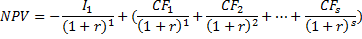 NPV=247648 грн247648 грн247648 грнВнутрішня норма дохідності:Внутрішня норма дохідності:Внутрішня норма дохідності:Внутрішня норма дохідності:Внутрішня норма дохідності:Внутрішня норма дохідності:Внутрішня норма дохідності:IRR=8%8%8%8%Дисконтований період окупності:грн.грн.PV11215947,22215947,22PV22199951,13199951,13PV33185139,94185139,94PV44171425,87171425,87PV55158727,65158727,65PV66146970,05146970,05PV77136083,38136083,38PV88126003,13126003,13PV99116669,56116669,56PV1010108027,37108027,37PV1111100025,35100025,35PV121292616,0692616,06PV131385755,6185755,61PV141479403,3579403,35PV151573521,6273521,62PV161668075,5768075,57PV171763032,9463032,94PV181858363,8358363,83PV191954040,5854040,58PV202050037,5850037,58PV212146331,0946331,09PV222242899,1642899,16PV232339721,4439721,44PV242436779,1136779,11PV252534054,7334054,73СУМАСУМАСУМА2489603,332489603,33